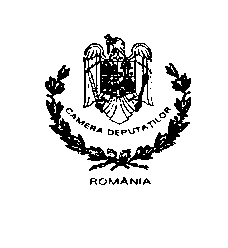 Parlamentul  RomânieiCamera  DeputaţilorComisia pentru transporturi si infrastructură	                                                                                               		    			 														        P.L.x166/2010A M E N D A M E N T E    P R O P U S E la Raportul înlocuitor asupra proiectului de Lege privind aprobarea Ordonanţei Guvernului nr.7/2010pentru modificarea şi completarea Ordonanţei Guvernului nr.43/1997 privind regimul drumurilorANEXA Nr. 1(Anexa nr.1 la Ordonanţa Guvernului nr.43/1997)L I M I T E L Ezonelor de siguranţă a drumurilor, podurior şi viaductelor, în cale curentă şi aliniamenta)Zonele de siguranţă ale drumurilor sunt cuprinse de la limita exterioară a amprizei drumului până la:- 1,50 m de la marginea exterioară a şanţurilor, pentru drumurile situate la nivelul terenului;- 2,00 m de la piciorul taluzului, pentru drumurile în rambleu;- 3,00 m de la marginea de sus a taluzului, pentru drumurile în debleu cu înălţimea până la 5,00 m inclusiv;- 5,00 m de la marginea de sus a taluzului, pentru drumurile în debleu cu înălţimea mai mare de 5,00 m.b)Zonele de protecţie sunt cuprinse între marginile exterioare ale zonelor de siguranţă şi marginile zonei drumului, delimitat conform tabelului următor:c)Zonele de siguranţă ale podului, care includ şi suprafeţe de teren aflate sub pod, sunt:- 10,00 m de la limita exterioară a racordării podului cu terasamentul, pentru podurile fără lucrări de apărare a malurilor (rampa de acces face parte integrantă din pod);- la limita exterioară a lucrărilor de apărare a malurilor, pentru podurile la care aceste apărări au o lungime mai mare de 10 m (rampa de acces face parte integrantă din pod).d)Zonele de siguranţă ale drumurilor cu versanţi (defilee) cu înălţimea mai mare de 30 m se consideră la partea superioară a taluzului versantului.ANEXA Nr. 2(Anexa nr.2 la Ordonanţa Guvernului nr.43/1997)M A S E  Ş I  D I M E N S I U N Imaxime admise şi caracteristicile conexe ale vehiculelor rutiereClasificarea drumurilor din punctul de vedere al limitelor impuse privind masele şi dimensiunile maxime admise:R = drumuri reabilitateE = drumuri europeneM = drumuri modernizateP = drumuri pietruitePrin vehicul se înţelege orice autovehicul rutier având cel puţin două axe sau un ansamblu format dintr-un autovehicul şi semiremorca sau remorca tractată de acesta.ANEXA Nr. 3(Anexa nr.3 la Ordonanţa Guvernului nr.43/1997)M A S E  Ş I  D I M E N S I U N Imaxime admise şi caracteristicile conexe ale vehiculelor rutiere, altele decât cele prevăzute în anexa nr. 2Clasificarea drumurilor din punct de vedere al limitelor impuse privind masele şi dimensiunile maxime admise:R = drumuri reabilitateE = drumuri europeneM = drumuri modernizateP = drumuri pietruitePrin vehicul se înţelege orice autovehicul rutier având cel puţin două axe sau un ansamblu format dintr-un autovehicul şi semiremorca sau remorca tractată de acesta.Axă dublă (tandem) - combinaţia de două axe având între ele o distanţă de cel mult 1,8 mAxă triplă (tridem) - combinaţia de 3 axe având între ele distanţa de cel mult 1,4 m, inclusivAxă dublă (tandem) sau axă triplă (tridem) se consideră axa cu suspensie pneumatică, numai dacă toate axele componente sunt prevăzute cu suspensie pneumatică sau echivalentă acesteia.ANEXA Nr. 4(Anexa nr.4 la Ordonanţa Guvernului nr.43/1997)Vitezele de proiectare pentru diferite clase tehnice ale drumurilor publiceVitezele de proiectare reduse pentru diferite clase tehnice ale drumurilor publiceNOTĂ:1.Viteza de proiectare este viteza care se alege la construcţia unui drum nou, la modernizarea, consolidarea sau reabilitarea unui drum existent, în vederea determinării caracteristicilor geometrice care să permită fiecărui vehicul să poată circula cu viteza respectivă în siguranţă.2.Viteza de proiectare redusă este viteza care poate fi redusă în cazuri excepţionale pe sectoare de drum cu lungime limitată, în condiţii grele de desfăşurare a traseului şi/sau acolo unde condiţiile de mediu adiacente drumului o impun, în vederea neafectării resurselor istorice şi estetice şi pentru evitarea unor lucrări costisitoare, pe baza unui calcul tehnico-economic.3.Încadrarea drumurilor publice în clase tehnice se stabileşte prin norme tehnice, aprobate prin ordin al ministrului transporturilor şi infrastructurii.ANEXA Nr. 1(Anexa nr.1 la Ordonanţa Guvernului nr.43/1997)LIMITELE ZONEI DRUMULUIa) Zonele de siguranţă ale drumurilor sunt cuprinse de la limita exterioară a amprizei drumului până la:- 1,50 m de la marginea exterioară a şanţurilor, pentru drumurile situate la nivelul terenului;- 2,00 m de la piciorul taluzului, pentru drumurile în rambleu;- 3,00 m de la marginea de sus a taluzului, pentru drumurile în debleu cu înălţimea până la 5,00 m inclusiv;- 5,00 m de la marginea de sus a taluzului, pentru drumurile în debleu cu înălţimea mai mare de 5,00 m.b) Zonele de siguranţă ale podului, care includ şi suprafeţe de teren aflate sub pod, sunt:- 10,00 m de la limita exterioară a racordării podului cu terasamentul, pentru podurile fără lucrări de apărare a malurilor (rampa de acces face parte integrantă din pod);- la limita exterioară a lucrărilor de apărare a malurilor, pentru podurile la care aceste apărări au o lungime mai mare de 10 m (rampa de acces face parte integrantă din pod).c) Zonele de siguranţă ale drumurilor cu versanţi (defilee) cu înălţimea mai mare de 30 m se consideră la partea superioară a taluzului versantului.d) Zonele de protecţie sunt cuprinse între marginile exterioare ale zonelor de siguranţă şi marginile zonei drumului, conform tabelului urmator:e) Zona drumului reprezinta distanta de la axul drumului pana la marginea exterioara a zonei de protectie.ANEXA Nr. 2(Anexa nr.2 la Ordonanţa Guvernului nr.43/1997)M A S E  Ş I  D I M E N S I U N Imaxime admise în circulaţie şi caracteristicile conexe ale vehiculelor rutiereClasificarea drumurilor din punctul de vedere al maselor si dimensiunilor maxime admise:R = drumuri reabilitateNR = drumuri nereabilitateM = drumuri modernizateP = drumuri pietruitePrin vehicul se înţelege orice autovehicul rutier având cel puţin două axe sau un ansamblu format dintr-un autovehicul şi semiremorca sau remorca tractată de acesta.ANEXA Nr. 3(Anexa nr.3 la Ordonanţa Guvernului nr.43/1997)M A S E  Ş I  D I M E N S I U N Imaxime admise în circulaţie şi caracteristicile conexe ale vehiculelor rutiere, altele decât cele prevăzute în anexa nr. 2Clasificarea drumurilor din punctul de vedere al maselor si dimensiunilor maxime admise:R = drumuri reabilitateNR = drumuri nereabilitateM = drumuri modernizateP = drumuri pietruitePrin vehicul se înţelege orice autovehicul rutier având cel puţin două axe sau un ansamblu format dintr-un autovehicul şi semiremorca sau remorca tractată de acesta.Axă dublă (tandem) - combinaţia de două axe având între ele o distanţă de cel mult 1,8 mAxă triplă (tridem) - combinaţia de 3 axe având între ele distanţa de cel mult 1,4 m, inclusivAxă dublă (tandem) sau axă triplă (tridem) se consideră axa cu suspensie pneumatică, numai dacă toate axele componente sunt prevăzute cu suspensie pneumatică sau echivalentă acesteia.ANEXA Nr. 4 (Anexa nr.4 la Ordonanţa Guvernului nr.43/1997)Vitezele de proiectare pentru diferite clase tehnice ale drumurilor publiceVitezele de proiectare reduse pentru diferite clase tehnice ale drumurilor publiceNOTĂ:1.Viteza de proiectare este viteza care se alege la construcţia unui drum nou, la modernizarea, consolidarea sau reabilitarea unui drum existent, în vederea determinării caracteristicilor geometrice care să permită fiecărui vehicul să poată circula cu viteza respectivă în siguranţă.2.Viteza de proiectare redusă este viteza care poate fi redusă în cazuri excepţionale pe sectoare de drum cu lungime limitată, în condiţii grele de desfăşurare a traseului şi/sau acolo unde condiţiile de mediu adiacente drumului o impun, în vederea neafectării resurselor istorice şi estetice şi pentru evitarea unor lucrări costisitoare, pe baza unui calcul tehnico-economic.3.Încadrarea drumurilor publice în clase tehnice se stabileşte prin norme tehnice, aprobate prin ordin al ministrului transporturilor.Nrcrt.Text O.G.nr.7/2010Text adoptat de SenatAmendamente propuseMotivaţie012341Titlul legiiL E G Eprivind aprobarea Ordonanţei Guvernului nr.7/2010 pentru modificarea şi completarea Ordonanţei Guvernului nr.43/1997 privind regimul drumurilorNemodificat2Articol unic. – Se aprobă Ordonanţa Guvernului nr.7 din 29 ianuarie 2010 pentru modificarea şi completarea Ordonanţei Guvernului nr.43/1997 privind regimul drumurilor, adoptată în temeiul art.1 pct.IV.1 din Legea nr.9/2010 privind abilitarea Guvernului de a emite ordonanţe, şi publicată în Monitorul Oficial al României, Partea I, nr.70 din 30 ianuarie 2010, cu următoarea modificare şi completare:Art.I. – Se aprobă Ordonanţa Guvernului nr.7 din 29 ianuarie 2010 pentru modificarea şi completarea Ordonanţei Guvernului nr.43/1997 privind regimul drumurilor, adoptată în temeiul art.1 pct.IV.1 din Legea nr.9/2010 privind abilitarea Guvernului de a emite ordonanţe, şi publicată în Monitorul Oficial al României, Partea I, nr.70 din 30 ianuarie 2010, cu următoarele modificări şi completări:01234ORDONANŢĂ pentru modificarea şi completarea Ordonanţei Guvernului nr.43/1997 privind regimul drumurilorNemodificat Art.I - Ordonanţa Guvernului nr.43/1997 privind regimul drumurilor, republicată în Monitorul Oficial al României, Partea I, nr.237 din 29 iunie 1998, cu modificările şi completările ulterioare, se modifică şi se completează după cum urmează:Nemodificat1. La articolul 2, alineatul (3) se modifică şi va avea următorul cuprins:“(3)Fac parte integrantă din drum: ampriza şi zonele de siguranţă, podurile, podeţele, viaductele, pasajele denivelate, zonele de sub pasajele rutiere, tunelurile, construcţiile de apărare şi consolidare, trotuarele, pistele pentru ciclişti, locurile de parcare, oprire şi staţionare, bretelele de acces, indicatoarele de semnalizare rutieră şi alte dotări pentru siguranţa circulaţiei, spaţiile de serviciu sau control, spaţiile cuprinse în triunghiul de vizibilitate din intersecţii, spaţiile cuprinse între autostrada şi/sau drum şi bretelele de acces, terenurile şi plantaţiile din zona drumului, mai puţin zonele de protecţie.”________________________________La articolul 2, alineatul (3) se modifică şi va avea următorul cuprins:“(3) Fac parte integrantă din drum: ampriza şi zonele de siguranţă, suprastructura şi infrastructura drumului, podurile, podeţele, viaductele, pasajele denivelate, zonele de sub pasajele rutiere, tunelurile şi alte lucrări de artă, construcţiile de apărare, protectie şi consolidare, trotuarele, pistele pentru ciclişti, locurile de parcare, oprire şi staţionare, staţiile de taxare, bretelele de acces, drumurile tehnologice amenajate pentru întreţinerea autostrăzilor, indicatoarele de semnalizare rutieră şi alte dotări pentru siguranţa circulaţiei, sistemele inteligente de transport şi instalatiile aferente, spaţiile de serviciu sau control, spaţiile cuprinse în triunghiul de vizibilitate din intersecţii, spaţiile cuprinse între autostrada şi/sau drum şi bretelele de acces, sistemele pentru protecţia mediului, terenurile şi plantaţiile din zona drumului si perdelele de protectie, mai puţin zonele de protecţie.”1. La articolul I, după punctul 1 se introduce un nou punct, punctul 11 cu următorul cuprins:“11 La articolul 2, alineatele (4) şi (5) se modifică şi vor avea următorul cuprins:<< (4) De asemenea, se consideră ca facând parte din drum, clădirile de serviciu ca districte, cantoane, pepiniere, centre de intretinere si coordonare şi orice alte construcţii, amenajări sau instalaţii destinate apărării, exploatării sau operării drumurilor, inclusiv terenurile necesare aferente, precum si sistemele de captare, pompare si evacuare a apelor pluviale care deservesc drumurile, cu excepţia acelora care fac parte, potrivit prevederilor legale, din capitatul social al unor companii nationale, societati comerciale cu capital de stat sau pentru care au fost emise certificate de atestare a dreptului de proprietate pentru companiile nationale si societatile comerciale cu capital de stat.Alin. (5) al art. 2 se abroga2. La articolul 3, litera a) se modifică şi va avea următorul cuprins:“a)drumuri publice - drumuri de utilitate publică şi/sau de interes public destinate circulaţiei rutiere şi pietonale, în scopul satisfacerii cerinţelor generale de transport ale economiei, ale populaţiei şi de apărare a ţării; acestea sunt proprietate publică şi sunt întreţinute din fonduri publice, precum şi din alte surse legal constituite;”Nemodificat2. La articolul I, după punctul 2 se introduce un nou punct, punctul 21, cu următorul cuprins:“21. După articolul 5 se introduce un nou articol, articolul 51, cu următorul cuprins:<<Art. 51 Din punct de vedere al capacitatii portante, drumurile se clasifica astfel:R = drumuri reabilitate, la care masele şi dimensiunile maxime admise sunt cele prevăzute în coloana nr. 1 din anexele nr. 2 şi 3;NR = drumuri nereabilitate, la care masele şi dimensiunile maxime admise sunt cele prevăzute în coloana nr. 2 din anexele nr. 2 şi 3;M = drumuri modernizate, la care masele şi dimensiunile maxime admise sunt cele prevăzute în coloana nr. 3 din anexele nr. 2 şi 3;d) P = drumuri pietruite, la care masele şi dimensiunile maxime admise sunt cele prevăzute în coloana nr. 4 din anexele nr. 2 şi 3. >>”3. Articolul 6 se modifică şi va avea următorul cuprins:“Art. 6 (1)Drumurile de interes naţional aparţin proprietăţii publice a statului şi cuprind drumurile naţionale, care asigură legăturile cu capitala ţării, cu reşedinţele de judeţ, cu obiectivele de interes naţional, între ele, precum şi cu ţările vecine, şi pot fi clasificate ca:a)autostrăzi;b)drumuri expres;c)drumuri naţionale europene (E);d)drumuri naţionale principale;e)drumuri naţionale secundare.___________________(2)Clasificarea drumurilor de interes naţional se face de către Ministerul Transporturilor şi Infrastructurii, cu excepţia drumurilor naţionale europene, a căror clasificare se stabileşte potrivit acordurilor şi convenţiilor internaţionale la care România este parte.(3)Propunerile de clasificare a drumurilor naţionale în categoria drumurilor naţionale europene (E) se fac de către Ministerul Transporturilor şi Infrastructurii.”    ____________  ____________   ____________La articolul 6, alin. (1) se modifică şi va avea următorul cuprins:“Art. 6 (1) Drumurile de interes naţional aparţin proprietăţii publice a statului şi cuprind drumurile naţionale care asigură legăturile cu capitala ţării, cu reşedinţele de judeţ, cu obiectivele de interes naţional, între ele, precum şi cu ţările vecine, şi pot fi clasificate ca:a) autostrăzi - drumuri de mare capacitate şi viteză, rezervate exclusiv circulaţiei autovehiculelor, care nu deservesc proprietăţile riverane, prevăzute cu două căi unidirecţionale separate printr-o zonă mediană având cel puţin două benzi de circulaţie pe sens şi bandă de staţionare de urgenţă, cu intersecţii denivelate şi accese limitate, intrarea şi ieşirea autovehiculelor fiind permise numai în locuri special amenajate;b) drumuri expres - drumuri accesibile numai prin noduri sau intersecţii reglementate care pot fi interzise anumitor categorii de utilizatori şi vehicule şi pe care oprirea şi staţionarea pe partea carosabilă sunt interzise;c) drumuri internationale europene (E) - drumuri deschise traficului internaţional, a căror încadrare ca drumuri E se stabileşte in conformitate cu prevederile Acordului European privind marile drumuri de trafic internaţional (AGR);d) drumuri naţionale principale: - i) drumuri naţionale care asigură legătura capitalei ţării cu oraşele reşedinţă de judeţ, legăturile dintre acestea, precum şi cu principalele puncte de control pentru trecerea frontierei de stat a României;ii) alte drumuri naţionale pe care la ultimul recensământ de circulaţie s-a înregistrat un volum de trafic mediu zilnic anual (MZA) mai mare de 3500 vehicule fizice/24 ore sau mai mare de 4500 vehicule etalon autoturisme/24 ore;e)drumuri naţionale secundare - restul drumurilor naţionale, care nu se încadrează în categoriile prevăzute la lit. a)-d).3. La articolul I punctul 3, după alineatul (1) al articolului 6 se introduce un nou alineat, alineatul (11), cu următorul cuprins:„(11) Pentru a fi încadrate în categoria drumurilor de interes naţional, drumurile trebuie să îndeplinească criteriile funcţionale şi ale intensităţii medii zilnice anuale impuse de normele şi standardele tehnice privind proiectarea, construirea şi modernizarea drumurilor, pentru cel puţin clasa tehnica III.”4. La articolul I punctul 3, alineatele (2) şi (3) ale articolului 6 se modifică şi vor avea următorul cuprins:(2) Clasificarea drumurilor de interes naţional se face de către Ministerul Transporturilor.(3) Propunerile de clasificare a drumurilor de interes national in categoria drumurilor internationale „E” se fac de către Ministerul Transporturilor.4. După alineatul (3) al articolului 6 se introduce un nou alineat, alineatul (4), cu următorul cuprins:(4) Clasificarea drumurilor internationale „E” se stabileste potrivit Acordului European asupra marilor drumuri de circulatie internationala (AGR).4. Articolul 8 se modifică şi va avea următorul cuprins:“Art. 8 (1)Drumurile de interes local aparţin proprietăţii publice a unităţii administrative pe teritoriul căreia se află şi pot fi clasificate ca:a)drumuri comunale, care asigură legăturile:(i)între reşedinţa de comună şi satele componente sau cu alte sate;(ii)între oraş şi satele care îi aparţin, precum şi cu alte sate;(iii)între sate;b)drumuri vicinale - drumuri ce deservesc mai multe proprietăţi, fiind situate la limitele acestora;c)străzi - drumuri publice din interiorul localităţilor, indiferent de denumire: stradă, bulevard, cale, chei, splai, şosea, alee, fundătură, uliţă etc.(2)Clasificarea drumurilor de interes local, precum şi clasificarea ca drum de interes local a unui drum neclasificat se fac prin hotărâre a consiliului local respectiv.(3)În cazul în care drumul respectiv se află pe raza a două sau mai multe unităţi administrativ-teritoriale, clasificarea se aproba prin hotărâre de către toate consiliile locale respective.”___________Nemodificat5. La articolul I, după punctul 4 se introduce un nou punct, punctul 41, cu următorul cuprins:„41. Articolul 11 se modifică şi va avea următorul cuprins:«Art. 11. - (1) Drumurile de interes naţional, judeţene şi comunale îşi păstrează categoria funcţională din care fac parte şi sunt considerate continue şi atunci când traversează localităţile, servind totodată şi ca străzi. (2) Modificarea traseelor acestora în traversarea localităţilor se poate face numai cu acordul administratorului drumului considerat continuu, în concordanţă cu planul urbanistic aprobat. În cazul drumurilor de interes naţional se va obţine acordul Ministerul Transporturilor. >>”5. Articolul 12 se modifică şi va avea următorul cuprins:“Art. 12 (1)Încadrarea unui drum din categoria funcţională a drumurilor de interes naţional în categoria funcţională a drumurilor de interes judeţean sau în categoria funcţională a drumurilor de interes local, precum şi din categoria funcţională a drumurilor de interes judeţean sau de interes local în categoria funcţională a drumurilor de interes naţional se face prin hotărâre a Guvernului, la propunerea autorităţii care urmează să îl preia în administrare.(2)Încadrarea unui drum din categoria funcţională a drumurilor de interes judetean în categoria funcţională a drumurilor de interes local sau invers se face prin hotărâre a consiliului judeţean, la propunerea autorităţii care urmează să îl preia în administrare.”___________Nemodificat6. Articolul 13 se modifică şi va avea următorul cuprins:“Art. 13 Anual, ca urmare a modificărilor intervenite potrivit art. 8 si 12, se vor actualiza anexele la Hotarârea Guvernului nr. 540/2000 privind aprobarea încadrării în categorii funcţionale a drumurilor publice şi a drumurilor de utilitate privată deschise circulaţiei publice, publicată în Monitorul Oficial al României, Partea I nr. 338 si 338 bis din 20 iulie 2000, cu modificările şi completările ulterioare.”_______________________________6. La articolul I punctul 6, articolul 13 se modifică şi va avea următorul cuprins:„Art.13.- (1) Ori de cate ori este necesar, ca urmare a modificărilor intervenite potrivit art. 8 şi 12, se vor actualiza anexele la Hotarârea Guvernului nr. 540/2000 privind aprobarea încadrării în categorii funcţionale a drumurilor publice şi a drumurilor de utilitate privată deschise circulaţiei publice, cu modificările şi completările ulterioare.(2) Actualizarea anexelor prevăzute la alin. (1) se va face prin hotărâre a Guvernului, cu avizul Ministerul Transporturilor pentru drumurile de interes naţional şi/sau a Ministerului Dezvoltării Regionale şi Administraţiei  Publice, în funcţie de competenţa de administrare.”7. La articolul 16, alineatul (1) se modifică şi va avea următorul cuprins:“Art. 16 (1) Zonele de siguranţă sunt suprafeţe de teren situate de o parte şi de cealaltă a amprizei drumului, destinate exclusiv semnalizării rutiere, plantaţiei rutiere sau altor scopuri legate de întreţinerea şi exploatarea drumului, siguranţei circulaţiei ori protecţiei proprietăţilor situate în vecinătatea drumului. Din zonele de siguranţă fac parte şi suprafeţele de teren destinate asigurării vizibilităţii în curbe şi intersecţii, precum şi suprafeţele ocupate de lucrări de consolidare a terenului drumului şi altele asemenea. Limitele zonelor de siguranţă a drumurilor, podurilor şi viaductelor, în cale curentă si aliniament, sunt prevăzute în anexa nr. 1.”___________Nemodificat8. La articolul 17 alineatul (2), litera c) se modifică şi va avea următorul cuprins:“c)executarea unor lucrări care periclitează stabilitatea drumului, siguranţa circulaţiei sau modifică regimul apelor subterane sau de suprafaţă.”___________NemodificatLa articolul I, dupa punctul 8, se introduce un nou punct, punctul 81, cu urmatorul cuprins:La art. 17 alin. (2), lit. d) se modifica si va avea urmatorul cuprins:“d) lucrari de defrisare de paduri de pe versantii impaduriti adiacenti drumului. Pentru astfel de lucrari, administratorul domeniului silvic va solicita acordul administratorul drumului.”Articolul 18 se modifică şi va avea următorul cuprins:(1) Deţinătorii terenurilor din vecinătatea drumurilor publice sunt obligaţi să permită instalarea pe aceste terenuri a panourilor de apărare a drumului contra înzăpezirii, fără a percepe vreo chirie.(2) Realizarea prevederilor alin. (1) trebuie sa nu împiedice executarea lucrărilor agricole şi să nu producă degradări culturilor de pe aceste terenuri.9. Articolul 19 se modifică şi va avea următorul cuprins:“Art. 19.- (1)Zona străzilor include partea carosabilă, acostamentele, şanţurile, rigolele, trotuarele, spaţiile verzi care separţ sensurile de circulaţie, pistele pentru ciclişti, suprafeţele adiacente pentru parcaje, staţionări sau opriri, precum şi suprafeţele de teren necesare amplasării anexelor acestora. Pe sectoarele de străzi fără canalizare se va asigura scurgerea apelor prin şanţuri sau rigole amenajate.(2)Consiliile locale vor asigura, în intravilan, condiţiile de deplasare a pietonilor sş cicliştilor, prin amenajări de trotuare şi piste.(3)Zonele de siguranţă şi de protecţie în intravilan se stabilesc prin studii de circulaţie şi prin documentaţiile de urbanism şi amenajarea teritoriului, cu avizul administratorului drumului.(4)Pentru dezvoltarea capacităţii de circulaţie a drumurilor publice în traversarea localităţilor rurale, distanţa dintre axul drumului şi gardurile sau construcţiile situate de o parte şi de alta a drumurilor va fi de minimum 26 m pentru drumurile naţionale, de minimum 24 m pentru drumurile judeţene şi de minimum 20 m pentru drumurile comunale.(5)Asigurarea distanţelor minime, stabilite conform prevederilor alin. (4), constituie prescripţie tehnică imperativă pentru organele administraţiei publice locale cu competenţe în activitatea de urbanism, amenajarea teritoriului şi autorizarea lucrărilor de construcţii, cu consultarea administratorului drumului.(6)Extinderea intravilanului localităţii în lungul drumului naţional, respectiv pe sectorul de drum aflat între indicatoarele rutiere de intrare/iesire în/din localitate, se poate face numai cu condiţia realizării de drumuri colectoare paralele cu drumul naţional, care să preia traficul generat de obiectivele locale şi care să debuşeze în drumul naţional numai în două-trei intersecţii amenajate conform normativelor tehnice în vigoare. Drumurile colectoare vor fi prevăzute cu facilităţi şi pentru traficul pietonal, biciclişti, inclusiv pentru persoanele cu handicap locomotor.”__________________________________________________________________7. La articolul I punctul 9, alineatele (4) şi (6) ale articolului 19 se modifică şi vor avea următorul cuprins:NemodificatNemodificatNemodificat“(4) Pentru dezvoltarea capacităţii de circulaţie a drumurilor publice în traversarea localităţilor rurale, distanţa dintre axa drumului şi gardurile sau construcţiile situate de o parte şi de alta a drumurilor va fi de minimum 13 m pentru drumurile naţionale, de minimum 12 m pentru drumurile judeţene şi de minimum 10 m pentru drumurile comunale.Nemodificat(6) Extinderea intravilanului localităţii în lungul drumului naţional, cu excepţia sectoarelor de drum aflate între indicatoarele rutiere de intrare/iesire în/din localitate, se poate face numai cu condiţia realizării de drumuri colectoare paralele cu drumul naţional, care să preia traficul generat de obiectivele locale şi care să debuşeze în drumul naţional numai în intersecţii amenajate conform normativelor tehnice în vigoare. Drumurile colectoare vor fi prevăzute cu facilităţi şi pentru traficul pietonal, pentru ciclişti, inclusiv pentru persoanele cu handicap locomotor.”8. La articolul I, după punctul 9 se introduce un nou punct, punctul 91, cu următorul cuprins:„91. Articolul 20 se modifică şi va avea umătorul cuprins:«Art.20. - Ministerul Transporturilor este organul administraţiei publice centrale care exercită prerogativele dreptului de proprietate publică a statului în domeniul drumurilor de interes naţional. »”10. Articolul 21 se modifică şi va avea următorul cuprins:“Art.21.-(1)Ministerul Transporturilor sau Departamentul pentru Proiecte de Infrastructură, Investiţii Străine, Parteneriat Public-Privat şi Promovarea Exporturilor este administratorul drumurilor de interes naţional, direct sau prin Compania Naţională de Autostrăzi şi Drumuri Naţionale din România - S.A. Compania Naţională de Autostrăzi şi Drumuri Naţionale din România - S.A. îşi realizează atribuţiile prevăzute de prezenta ordonanţă în condiţiile contractului de concesiune încheiat în acest scop între aceasta şi Ministerul Transporturilor sau Departamentul pentru Proiecte de Infrastructură, Investiţii Străine, Parteneriat Public-Privat şi Promovarea Exporturilor. Pentru drumurile de interes naţional nou-construite administrarea se poate realiza de către Ministerul Transporturilor sau Departamentul pentru Proiecte de Infrastructură, Investiţii Străine, Parteneriat Public-Privat şi Promovarea Exporturilor şi prin alte persoane juridice, pe baza contractului de concesiune încheiat în condiţiile legii.(Text O.G.nr.43/1997, cu modificările ulterioare) (2)Sectoarele de drumuri naţionale, incluzând şi lucrările de artă, amenajările şi accesoriile aferente, situate în intravilanul municipiilor/reşedinţelor de judeţ sunt în administrarea consiliilor locale respective.(3)În cazul modificării, potrivit legii, a limitelor intravilanului municipiilor/reşedinţelor de judeţ, limitele sectoarelor de drumuri naţionale aflate în administrarea consiliilor locale potrivit prevederilor alin. (2) se modifică în mod corespunzător, cu acordul prealabil al Ministerului Transporturilor sau Departamentul pentru Proiecte de Infrastructură, Investiţii Străine, Parteneriat Public-Privat şi Promovarea Exporturilor.(4)Pentru actualizarea inventarului bunurilor proprietate publică a statului aflate în administrarea Ministerului Transporturilor sau Departamentului pentru Proiecte de Infrastructură şi Investiţii Străine, consiliile locale vor comunica acestuia hotărârile cu privire la modificarea limitelor sectoarelor de drum naţional prevăzute la alin. (3). (5)În cazul construirii variantelor de ocolire a municipiilor/reşedintelor de judeţ, se va păstra continuitatea drumului naţional, indiferent de limitele intravilanului municipiilor.”
_____________________________________________________________________________9. La articolul I punctul 10, articolul 21 se modifică şi va avea următorul cuprins:“Art. 21 (1) Ministerul Transporturilor este administratorul drumurilor de interes naţional, direct sau prin Compania Naţională de Autostrazi si Drumuri Naţionale din România - S.A., care îşi realizează atribuţiile prevăzute de prezenta ordonanţă în condiţiile contractului de concesiune încheiat între acestea. Pentru drumurile de naţionale si autostrăzile nou-construite, administrarea se poate realiza de către Ministerul Transporturilor şi prin alte persoane juridice, pe baza contractului de concesiune încheiat în condiţiile legii.(2) Sectoarele de drumuri naţionale, incluzând şi lucrările de artă, amenajările şi accesoriile aferente, situate în intravilanul municipiilor/reşedinţelor de judeţ sunt în administrarea consiliilor locale respective.(3) Pe sectoarele de drumuri naţionale aflate în administrarea consiliilor locale nu se pot impune restricţii de mase sau dimensiuni fără avizul Companiei Naţionale de Autostrăzi şi Drumuri Naţionale din România - S.A. şi acordul poliţiei rutiere.(4) Avizul şi acordul prevăzute la alin. (3) se eliberează numai în cazul în care administratorul sectorului de drum respectiv a asigurat variantă ocolitoare pentru vehiculele restricţionate.(5) Administratorul unui drum national care traverseaza un municipiu poate aplica tarife doar atunci când există variantă ocolitoare pentru drumul naţional respectiv deschisă circulaţiei publice pe direcţia de mers şi numai pentru vehiculele care tranzitează municipiul.(6) Aplicarea tarifelor prevăzute la alin. (5) se poate realiza numai în cazul în care administratorul drumului respectiv asigură modalităţi de încasare permanentă a tarifelor, prin mai multe mijloace de plată, precum şi informarea publică privind aceste modalităţi şi mijloace.(7) În cazul modificării, potrivit legii, a limitelor intravilanului municipiilor/ reşedinţelor de judeţ, limitele sectoarelor de drumuri naţionale aflate în administrarea consiliilor locale potrivit prevederilor alin. (2) se modifică în mod corespunzator, cu acordul prealabil al Ministerul Transporturilor, cu actualizarea inventarului bunurilor proprietate publică a statului aflate în administrarea acestuia.(8) În cazul construirii variantelor de ocolire a municipiilor/reşedinţelor de judeţ, se va păstra continuitatea drumului naţional, indiferent de limitele intravilanului municipiilor.(9) În cazul restricţiilor instituite ca urmare a unor lucrări de reparaţii sau de altă natură, administratorul drumului restricţionat va stabili varianta alternativă locală cu administratorii sectoarelor de drum de pe variantele alternative. În cazul restricţionării ca urmare a unor situaţii de urgenţă sau de forţă majoră, varianta alternativă locală se stabileşte fără acordul prealabil al administratorilor sectoarelor de drum de pe variantele respective.(10) Varianta alternativă locală menţionată la alin. (9) se asimilează, din punct de vedere al maselor maxime admise drumului restricţionat, dacă acesta este încadrat într-o categorie superioară conform art. 51. (11) Administratorii sectoarelor de drum de pe varianta  alternativă locală au obligaţia să asigure circulaţia vehiculelor în conformitate cu prevederile alin. (10), fără a impune tarife de utilizare suplimentare.Alineatul (1) al articolului 221 se modifică şi va avea următorul cuprins:„(1) Pentru realizarea proiectelor prioritare de interes naţional şi european, cu acordul autorităţilor administraţiei publice locale, se preiau de către administratorul drumurilor de interes national sectoare de drum situate în intravilanul/extravilanul unor localităţi, în vederea realizării lucrărilor respective.____________________________________________10. La articolul I, după  punctul 10 se introduc trei noi puncte, punctul 101, 102 si 103 cu următorul cuprins:101. La articolul 221, după alineatul (11) se introduc cinci noi alineate, alineatele (12) - (16) cu următorul cuprins:(12) Pentru realizarea de lucrari de reabilitare sau modernizare, sectoarele de drum situate in intravilanul unor localitati, pot fi preluate temporar in administrarea autoritatilor administratiei publice locale, la solicitarea acestora, cu acordul administratorului drumului.(13) Autoritatea administratiei publice locale care preia in administrare un sector de drum potrivit alin. (12) are obligatia respectarii urmatoarelor conditii:a) sa nu modifice traseul drumului si sa nu impuna restrictii de circulatie fara acordul administratorului initial al drumului;b) sa respecte normele de proiectare si de executie cel putin pentru categoria drumului care a fost preluat;c) proiectul pentru reabilitare sau modernizare trebuie sa aiba acordul prealabil de la administratorul initial al drumului;d) sa actualizeze anexele la Hotararea Guvernului nr. 540/2000 privind aprobarea incadrarii in categorii functionale a drumurilor publice si a drumurilor de utilitate privata deschise circulatiei publice, cu modificarile si completarile ulterioare;e) autorizarea amplasamentelor si/sau acceselor la zona drumului se realizeaza in conditiile drumului initial, cu avizul administratorului initial al drumului;f) sa nu modifice incadrarea drumului din punct de vedere al capacitatii portante fara acordul administratorul initial al drumului;g) sa prezinte, odata cu propunerea de preluare a sectorului de drum, calendarul de executie a lucrarilor si obligatiile in vederea realizarii.(14) Orice alte conditii suplimentare fata de cele prevazute la alin. (13) vor fi stabilite de comun acord intre administratorul drumului care preda si autoritatea administratiei publice locale.(15) In cazul in care autoritatea administratiei publice locale care a preluat drumul nu respecta conditiile prevazute la alin. (13), administratorul initial al drumului are dreptul sa solicite preluarea administrarii drumului.(16) La receptia lucrarilor vor fi cooptati ca membri si reprezentanti ai administratorului initial al drumului, care urmeaza sa preia in administrare sectorul de drum.102. La articolul 221, alineatul (2) se modifica si va avea următorul cuprins:(2) Dupa receptia finala a  lucrarilor, sectoarele de drum se retransmit administratorului sau autoritatilor administratiei publice locale de care au apartinut.„102. La articolul 221, după alineatul (2) se introduc trei noi alineate, alineatele (3), (4) şi (5), cu următorul cuprins: << (3) După emiterea certificatului  de urbanism pentru infrastructura rutieră, autorităţile emitente ale acestuia vor impune prin avizele şi autorizaţiile eliberate ulterior pentru terţe persoane, obligativitatea obţinerii avizului beneficiarului infrastructurii rutiere respective.(4) Odată emise avizele, acordurile sau autorizaţiile necesare executării de lucrări în domeniul infrastructurii de transport rutier, autorităţile sau persoanele juridice emitente nu le vor mai putea revoca, modifica sau completa în lipsa solicitării exprese a administratorului infrastructurii rutiere, pe o perioadă de 5 ani de la data emiterii acestora.(5) Orice avize, acorduri sau autorizaţii emise, revocate, modificate sau completate cu încălcarea prevederilor alin. (4) sunt nule de drept şi atrag răspunderea administrativă, contravenţională, civilă sau penală, după caz, a reprezentanţilor autorităţii sau persoanei juridice emitente. >>”Articolul 26 se modifică şi va avea următorul cuprins:(1) Amplasarea unor obiective economice sau de altă natură, care implică modificări ale traseului, ale elementelor geometrice sau ale structurii de rezistenţă a unui drum, se face cu acordul administratorului drumului respectiv.(2) Pentru realizarea prevederilor alin. (1), cheltuielile sunt în sarcina celui care a solicitat modificările, cu respectarea legislaţiei în vigoare privind autorizarea executării construcţiilor.11. Articolul 27 se modifică şi va avea următorul cuprins:“Art. 27.- (1)Intersecţiile dintre drumuri se realizează denivelat sau la acelaşi nivel, în funcţie de categoriile drumurilor şi de traficul rutier, cu respectarea legislaţiei în vigoare. Cheltuielile privind aceste lucrări sunt în sarcina celor care au în administrare sau în proprietate drumul pe care se desfaşoară traficul ce impune amenajarea sau modificarea intersecţiei. În vederea asigurării siguranţei circulaţiei se interzice amplasarea construcţiilor şi panourilor publicitare în intersecţiile la nivel ale căilor de comunicaţie.(2) Întreţinerea bretelelor de la intersecţiile denivelate ale drumurilor publice este în sarcina administratorului drumului de categorie superioară. Dacă unul dintre drumuri este de utilitate privată, cheltuielile de întreţinere a acestuia sunt în sarcina detinătorului acestuia.(3)Se interzice amplasarea construcţiilor şi panourilor publicitare în curbe şi în intersecţii pe suprafeţele de teren destinate asigurării vizibilităţii în curbe şi în intersecţii.(4)Pentru asigurarea vizibilităţii în curbe şi evitarea producerii evenimentelor rutiere grave se interzice amenajarea parcărilor în interiorul şi exteriorul curbelor periculoase.(5)Se interzice amplasarea panourilor publicitare la o distanţă:a)în localitate, mai mică de 150 m, calculată de la intrarea, respectiv ieşirea din intersecţie;b)în afara localităţii, mai mică de 250 m, calculată de la intrarea, respectiv ieşirea din intersecţie.(6)Se interzice obturarea vizibilităţii indicatoarelor rutiere prin amplasarea construcţiilor, instalaţiilor, panourilor publicitare, plantaţiilor rutiere şi a oricăror alte obstacole.”________________________________________________________________________________________________________________11. La articolul I punctul 11, articolul 27 se modifică şi va avea următorul cuprins:“Art. 27.- (1) Intersecţiile dintre drumuri se realizează denivelat sau la acelaşi nivel, în funcţie de categoriile drumurilor şi de traficul rutier, cu respectarea legislaţiei în vigoare. Cheltuielile privind aceste lucrări sunt în sarcina celor care au în administrare sau în proprietate drumul pe care se desfaşoară traficul ce impune amenajarea sau modificarea intersecţiei.(2) Întreţinerea bretelelor de la intersecţiile denivelate ale drumurilor publice este în sarcina administratorului drumului de categorie superioară. Dacă unul dintre drumuri este de utilitate privată, cheltuielile de întreţinere a acestuia sunt în sarcina detinătorului.(3) Pasajele peste autostrăzi cu rampele aferente, care asigură continuitatea drumurilor peste pasaj, cu excepţia pasajelor private, rămân în administrarea Companiei Naţionale de Autostrăzi si Drumuri Nationale din România S.A., iar întreţinerea curentă a suprastructurii drumurilor peste pasaj rămân în grija administratorului acestuia.(4) Se interzice amplasarea construcţiilor şi panourilor publicitare în curbe şi în intersecţiile la nivel ale căilor de comunicaţie, in ampriza si in zonele de siguranta, precum şi pe suprafeţele de teren destinate asigurării vizibilităţii în curbe şi în intersecţii.(5) Sunt interzise amplasarea pe drumurile publice, pe lucrările de artă aferente acestora sau în zona drumului a oricăror panouri, inscripţii, pancarte, gravuri, afişe sau alte mijloace de publicitate sau reclamă, fără acordul administratorului drumului respectiv.(6) Mijloacele de publicitate sau reclamă, prevăzute la alin. (5), existente sau în curs de execuţie, pentru care nu s-au obţinut acordul prealabil si autorizatia de amplasare si/sau de acces la zona drumului public administratorului drumului, se vor desfiinţa de către detinatori, pe cheltuiala acestora, în termenul stabilit de administratorul drumului, respectiv de la data la care administratorul drumului a notificat că a luat la cunoştinţă de amplasarea lor. (7) Pentru asigurarea vizibilităţii în curbe şi evitarea producerii evenimentelor rutiere grave se interzice amenajarea parcărilor în interiorul şi exteriorul curbelor periculoase.(8) Se interzice amplasarea panourilor publicitare la o distanţă:a) în localitate, mai mică de 150 m, calculată de la intrarea, respectiv ieşirea din intersecţie;b) în afara localităţii, mai mică de 250 m, calculată de la intrarea, respectiv ieşirea din intersecţie.(9) Se interzice obturarea vizibilităţii indicatoarelor rutiere prin amplasarea construcţiilor, instalaţiilor, panourilor publicitare, plantaţiilor rutiere şi a oricăror alte obstacole.(10) Constructiile, panourile publicitare, inscripţiile, pancartele, gravurile, afişele sau alte mijloace de publicitate sau reclamă amplasate in ampriza si in zona de siguranta, in intersectiile la nivel ale cailor de comunicatie, pe suprafetele de teren destinate asigurarii vizibilitatii in curbe si in intersectii, care pericliteaza siguranta rutiera, pot fi desfiintate de administratorul drumului pe cheltuiala sa, la solicitarea sau cu avizul politiei rutiere, fara somatie sau preaviz, urmand ca administratorul drumului sa faca demersuri pentru recuperarea cheltuielilor in conformitate cu reglementarile in vigoare.12. Articolul 30 se modifică şi va avea următorul cuprins:“Art.-30 La amenajarea, modificarea sau sistematizarea intersecţiilor dintre drumurile publice, precum şi la trecerile la nivel peste sau pe sub calea ferată se va obţine acordul administratorului drumului, al poliţiei rutiere, precum şi, după caz, acordul administratorului de infrastructură feroviară.”___________La articolul I punctul 12, articolul 30 se modifică şi va avea următorul cuprins:“Art.-30 La amenajarea, modificarea sau sistematizarea intersecţiilor dintre drumurile publice, precum şi la trecerile la nivel peste sau pe sub calea ferată se va obţine avizul administratorului drumului, acordul poliţiei rutiere, precum şi, după caz, acordul administratorului de infrastructură feroviară.”13. Articolul 31 se modifică şi va avea următorul cuprins:“Art.-31(1) Indicatoarele de semnalizare a trecerilor la acelaşi nivel cu calea ferată se realizează de către administratorul drumului, cu avizul administratorului căii ferate şi al poliţiei rutiere.(2)Instalaţiile de semnalizare şi presemnalizare a trecerii la acelaşi nivel cu calea ferată se realizează de către administratorul căii ferate, în funcţie de categoria drumului, traficul rutier, frecvenţa şi viteza de circulaţie a trenurilor.”___________Nemodificat14. Articolul 35 se modifică şi va avea următorul cuprins:“Art.-35 (1) În funcţie de programele de transport aprobate de autorităţile competente, drumurile publice vor fi prevăzute, prin grija autorităţilor administraţiei publice locale, cu staţii amenajate în afara platformei drumului, pentru oprirea vehiculelor care efectuează transport de persoane prin servicii regulate.(2)Amplasarea staţiilor pentru oprirea vehiculelor care efectuează transport de persoane prin servicii regulate se stabileşte de către autorităţile administraţiei publice locale cu avizul administratorului drumului şi al poliţiei rutiere.(3)Semnalizarea staţiilor pentru oprirea vehiculelor care efectuează transport de persoane prin servicii regulate şi amenajarea acestora se asigură de către consiliile locale în intravilan şi de către consiliile judeţene în extravilan, indiferent de categoria drumului, cu avizul administratorului drumului şi al poliţiei rutiere.(4)Locurile de parcare şi spaţiile pentru servicii vor fi dotate cu utilităţi, inclusiv telefonie pentru apel de urgenţă, de administratorul spaţiului respectiv, conform categoriei funcţionale a drumului public şi normativelor în vigoare.(5)În cazul locurilor de parcare şi al spaţiilor pentru servicii aferente drumurilor de interes naţional, dotarea se va realiza în baza unui calendar de lucrări aprobat prin ordin al ministrului transporturilor şi infrastructurii._______________________________________________________12. La articolul I punctul 14, articolul 35 se modifică şi va avea următorul cuprins:“Art. 35.- (1) În funcţie de programele de transport aprobate de autorităţile competente, drumurile publice vor fi prevăzute, prin grija autorităţilor administraţiei publice locale, cu staţii amenajate în afara platformei drumului, pentru oprirea vehiculelor care efectuează transport de persoane prin servicii regulate.„(2) Amplasarea, amenajarea şi semnalizarea staţiilor pentru oprirea autovehiculelor care efectuează transport de persoane prin servicii regulate se asigură de către consiliile locale în intravilan şi de către consiliile judeţene în extravilan, indiferent de categoria drumului, in urmatoarele conditii:a) în conformitate cu normativele tehnice în vigoare;b) cu obţinerea, în prealabil, a acordului si autorizatiei de amplasare eliberate de administratorul drumului;c) avizul politiei rutiere.” (3) Locurile de parcare şi spaţiile pentru servicii vor fi dotate cu utilităţi, inclusiv cu telefonie pentru apel de urgenţă, de către administratorul spaţiului respectiv, conform categoriei funcţionale a drumului public şi normativelor în vigoare.Se abroga (5) Se interzice orice altă construcţie în perimetrul staţiilor de oprire, prevăzute la alin. (2), cu excepţia celor destinate aşteptării călătorilor şi vânzării legitimaţiilor de călătorie.”15. Articolul 37 se modifică şi va avea următorul cuprins:“Art.-37(1) Pentru descongestionarea traficului în localităţi, protecţia mediului şi sporirea siguranţei circulaţiei pe reţeaua de drumuri expres şi drumuri naţionale europene se realizează variante ocolitoare, situate în afară intravilanului localităţilor, pe baza studiilor de trafic. Accesul spre aceste variante ocolitoare se realizează numai prin intermediul unor drumuri care debuşează în intersecţii amenajate corespunzator volumelor de trafic.(2)Se interzice deschiderea de accesuri directe în variantele ocolitoare. Accesul la acestea se va face prin drumuri colectoare racordate la reţeaua de drumuri publice prin intersecţii amenajate corespunzător volumelor de trafic.(3)Autorităţile administraţiei publice locale au obligaţia ca în documentaţiile de urbanism să prevadă, cu acordul administratorului drumului, intersecţiile pentru accesul la variantele ocolitoare.(4)Accesul la zonele funcţionale din afara localităţilor care sunt în vecinătatea drumurilor de interes naţional se realizează numai prin drumuri colectoare, în condiţiile stabilite de administratorul drumului.”________________________________________________________________________________________13. La articolul I punctul 15, alin. (1) al art. 37 se modifica si va avea urmatorul curpins:Art. 37 (1) Pentru descongestionarea traficului în localităţi, protecţia mediului şi sporirea siguranţei circulaţiei pe reţeaua de drumuri expres şi drumuri internationale „E” se realizează variante ocolitoare, situate, de regulă, în afară intravilanului localităţilor, pe baza studiilor de trafic. La art. I pct. 15, dupa alin. (1) al art. 37 se introduc patru noi alineate, alin.(11) – (14), cu următorul cuprins: (11) Accesul spre variantele ocolitoare prevazute la alin. (1) se realizează numai prin intermediul unor drumuri care debuşează în intersecţii amenajate corespunzator volumelor de trafic.„(12) După finalizarea variantelor ocolitoare a localităţilor, sectoarele de drumuri naţionale incluzând şi lucrările de artă, amenajările şi accesoriile aferente situate în intravilanul localităţilor respective, vor fi trecute prin hotărâre a Guvernului în proprietatea publică a unităţii administrativ-teritoriale pe teritorul căreia se află, după caz.(13) În termen de 15 zile de la publicarea hotărârii Guvernului în Monitorul Oficial al României, Partea I, consiliile judeţene sau, după caz, unităţile administrativ-teritoriale locale sunt obligate să preia drumurile menţionate la alin. (12) prin proces-verbal de predare-preluare.(14) În cazurile în care consiliile judeţene sau unităţile administrativ teritoriale refuză preluarea drumurilor prevăzute la alin. (12), predarea operează de drept, cu toate obligaţiile legale care decurg din aceasta.”14. La articolul I punctul 15, alineatele (2) şi (4) ale articolului 37 se modifică şi vor avea următorul cuprins:“(2) Se interzice deschiderea de căi de acces direct în variantele ocolitoare. Accesul la acestea se va face prin drumuri colectoare racordate la reţeaua de drumuri publice prin intersecţii amenajate corespunzător volumelor de trafic.Nemodificat(4) Accesul la zonele funcţionale din afara localităţilor care sunt în vecinatatea drumurilor de interes naţional se realizează numai prin drumuri colectoare, în care debuşează drumul colector respectiv, construite de către investitori şi/sau autorităţile administraţiei publice locale în condiţiile stabilite de administratorul drumului.”16. Articolul 38 se modifică şi va avea următorul cuprins:“Art. 38 (1)Pe sectoarele de drumuri publice, care traversează localităţi rurale, autorităţile administraţiei publice locale sunt obligate să întreţină şanţurile, rigolele, podeţele, plantaţiile, trotuarele, căile pietonale sau altele asemenea.(2)Pe sectoarele de drum din afara localităţilor, obligaţiile prevăzute la alin. (1) revin, după caz, administratorului drumului.(3)Întreţinerea drumurilor colectoare care asigură accesul de la proprietăţi către drumurile naţionale revine autorităţilor administraţiei publice locale.(4)Pe sectoarele de drumuri publice care traverseaza localitati, unde pe partea carosabila a drumului public circula animale în grup, în turma sau animale izolate, conducatorii acestora sunt obligati sa asigure de îndata curatarea partii carosabile care a fost afectata de acestea. Constatarea si sanctionarea neîndeplinirii acestor obligatii revin autoritatilor administratiei publice locale.”_________________________________NemodificatLa articolul I punctul 16, alineatul (3) al articolului 38 se modifică şi va avea următorul cuprins:„(3) Întreţinerea drumurilor colectoare care asigură accesul de la proprietăţi către drumurile de rang superior revine administratorilor drumurilor colectoare.”Nemodificat17. La articolul 39, după alineatul (1) se introduc trei noi alineate, alin.(2)-(4), cu următorul cuprins:“(2)Se interzic extragerea produselor de balastieră şi amenajarea de staţii de sortare din albia râurilor la distanţă mai mică de 1 km în amonte, respectiv 2 km în aval de poduri.(3)Se interzice efectuarea de lucrări de construcţie şi/sau amenajare la distanţă mai mică de 1 km în amonte, respectiv 2 km în aval de poduri fără acordul administratorului drumului pe care este amplasat podul.(4)Este interzisă executarea de lucrări în albie la distanţă mai mică de 1 km în amonte, respectiv 2 km în aval de poduri, care conduc la coborârea talvegului în zona podurilor, fără acordul administratorului drumului pe care este amplasat podul.”_________________________________Nemodificat18. Articolul 40 se modifică şi va avea următorul cuprins:“Art.40.-(1)Drumurile trebuie sa fie semnalizate şi menţinute în stare tehnică corespunzătoare desfaşurării traficului în condiţii de siguranţă de către administratorul drumului. În perioadele în care pe sectoarele de drum se desfaşoară lucrări de întreţinere, reparaţii, modernizare, reabilitare sau consolidare, această responsabilitate revine executantului lucrării.(2)Masele totale maxime admise, masele maxime admise pe axe, dimensiunile maxime admise şi caracteristicile conexe pentru vehiculele rutiere admise în circulaţie pe fiecare categorie de drum public sunt prevăzute în anexele nr. 2 si 3.(3) Masele şi dimensiunile maxime admise se aplică şi pe sectoarele de drumuri pe care se execută lucrări de întreţinere, reparaţii, modernizare, reabilitare sau consolidare.(4)Lista drumurilor publice cu masele maxime pe axe admise în circulaţie pentru vehiculele rutiere de transport marfă şi lista drumurilor publice care fac parte din reţeaua secundară nereabilitată, prevazută în anexa VII la Tratatul de aderare a României şi Bulgariei la Uniunea Europeană, ratificat prin Legea nr. 157/2005, pentru care valorile maselor şi/sau dimensiunilor maxime admise sunt cele pentru categoria de drum reabilitat, prevăzute în anexele nr. 2 si 3, se stabilesc prin ordin al ministrului transportului şi infrastructurii pentru drumurile de interes naţional, respectiv prin ordin al ministrului administraţiei şi internelor pentru drumurile de interes judeţean şi de interes local şi se publică în Monitorul Oficial al României, Partea I.”___________________________________________16. La articolul I punctul 18, alineatele (3) si (4) ale articolului 40 se modifică şi vor avea următorul cuprins:NemodificatNemodificat“(3) Masele şi dimensiunile maxime admise pe un drum, prevăzute în anexele 2 şi 3, se menţin pe sectoarele din drumul respectiv pe toată durata în care se execută lucrări de întreţinere, reparaţii, modernizare, reabilitare sau consolidare.”(4) Lista drumurilor publice cu masele maxime admise în circulaţie şi caracteristicile conexe ale vehiculelor rutiere pentru care masele şi dimensiunile maxime admise sunt cele pentru categoriile de drum prevăzute în anexele nr. 2 si 3 se stabileşte şi se actualizează prin ordin al ministrului transporturilor pentru drumurile de interes national si prin ordin al ministrului dezvoltării regionale şi administraţiei publice pentru drumurile de interes judeţean şi de interes local şi se publică în Monitorul Oficial al României, Partea I.”Dupa articolul 40 se introduce un articol nou, articolul 401, cu urmatorul text:Art. 401 – Tarifele prevazute de prezenta ordonanta se constituie ca venituri proprii pentru proiectarea, administrarea, exploatarea, intretinerea, repararea si modernizarea drumurilor publice, astfel:ale administratorului drumului pe care se circula, pentru tarifele suplimentare de utilizare;ale administratorului drumurilor de interes national, pentru tarifele suplimentare de acces;ale administratorului drumului care a emis acordul prealabil si autorizatia de amplasare si/sau de acces in zona drumului pentru amplasarea, accesul si utilizarea zonei drumului.19. Articolul 41 se modifică şi va avea următorul cuprins:“Art.-41 (1)Este interzisă efectuarea transportului cu vehicule rutiere, înmatriculate sau înregistrate în România sau în alte state, pe drumurile publice cu depaşirea masei totale maxime admise, maselor maxime admise pe axe şi/sau dimensiunilor maxime admise prevăzute în anexele nr. 2 si 3.(2)Prin excepţie de la prevederile alin. (1), efectuarea transportului cu vehicule rutiere, înmatriculate sau înregistrate în România sau în alte state, pe drumurile publice cu depaşirea masei totale maxime admise, maselor maxime admise pe axe şi/sau dimensiunilor maxime admise prevăzute în anexele nr. 2 si 3, se poate efectua numai în baza autorizaţiei speciale de transport, denumită în continuare AST, eliberată, fără discriminare, de administratorul drumului pe care se efectuează transportul, în condiţiile stabilite prin ordin comun al ministrului transporturilor şi infrastructurii şi al ministrului administratiei şi internelor.(3)AST este documentul prin care sunt stabilite de către administratorul drumului traseul ce urmează a fi parcurs şi tarifele datorate, document care permite efectuarea transportului cu vehicule cu depăşiri ale maselor şi/sau dimensiunilor maxime admise şi este valabil pentru numerele de înmatriculare sau înregistrare a vehiculelor cu aceleaşi caracteristici tehnice înscrise în acesta, traseul, sensul, perioada şi caracteristicile autorizate înscrise, în condiţiile stabilite de administratorul drumului.(4)AST se eliberează numai pentru efectuarea transportului cu vehicule:a)a căror încărcatură este indivizibilă. Prin încarcatura indivizibilă se înţelege încărcătura care, în scopul transportului rutier, nu poate fi divizată în două sau mai multe încărcături fără cheltuieli nejustificate sau fără riscul deteriorării şi care, datorită dimensiunilor şi masei sale, nu poate fi transportată de un autovehicul, o remorcă, un tren rutier sau un vehicul articulat astfel încât acesta să respecte masele şi/sau dimensiunile maxime admise;b)fără încărcătură, care depaşesc constructiv masele şi/sau dimensiunile maxime admise.(5)Pentru vehiculele prevăzute la alin. (4) lit. a) si b), masele maxime pe axe ce pot fi autorizate pot depăşi în circulaţie masele maxime admise pe axe cu maximum:a)3,5 tone, pentru axa simplă;b)6,0 tone, pentru axa dublă (tandem);c)7,0 tone, pentru axa triplă (tridem).(6)În condiţii stabilite prin ordin comun al ministrului transporturilor şi infrastructurii şi al ministrului administraţiei şi internelor, se poate elibera AST pentru transporturile efectuate cu vehicule care depăşesc masele pe axe prevăzute la alin. (5), dacă se transportă mărfuri indivizibile pentru care nu există posibilitatea tehnică de efectuare a transportului cu un alt vehicul care să respecte masele maxime pe axe ce pot fi autorizate.(7)Pentru transporturile prevăzute la alin. (6), AST se eliberează numai în baza unui proiect de transport, întocmit de o persoană fizică sau juridică autorizată în condiţii stabilite prin ordin comun al ministrului transporturilor şi infrastructurii şi al ministrului administraţiei şi internelor. Administratorul drumului pe care urmează să se efectueze transportul poate impune întocmirea proiectului de transport şi pentru depaşirea masei totale maxime admise şi/sau a dimensiunilor maxime admise, în funcţie de restricţiile de circulaţie existente şi de elementele geometrice ale drumului.(8)Efectuarea transporturilor cu nerespectarea condiţiilor înscrise în AST privind numerele de înmatriculare sau înregistrare a vehiculelor cu aceleaşi caracteristici tehnice, traseul, sensul sau perioadele de efectuare a transportului se consideră transport fără AST şi se sanctionează potrivit art. 61 alin. (1) lit. c).(9)Efectuarea transporturilor cu depaşiri ale maselor şi/sau dimensiunilor maxime admise este interzisă în zilele de sâmbătă, duminică şi în zilele de sărbătoare legală, între orele 6,00 şi 22,00. Prin exceptie, administratorul drumului poate autoriza asemenea transporturi, în condiţiile stabilite prin ordin comun al ministrului transporturilor şi infrastructurii şi al ministrului administraţiei şi internelor.(10)Responsabilitatea circulaţiei vehiculelor rutiere cu depăşiri ale maselor şi/sau dimensiunilor maxime admise fără AST sau cu nerespectarea oricăreia dintre condiţiile înscrise în AST revine:a)operatorului de transport rutier, astfel cum acesta este înscris în documentele de transport;b)persoanei fizice sau juridice care foloseşte vehiculul în baza unui alt drept decât dreptul de proprietate, în situaţia în care operatorul de transport rutier nu poate fi identificat din documentele de transport;c)proprietarului vehiculului rutier, în cazul în care persoanele prevăzute la lit. a) si b) nu pot fi identificate;d)conducătorului auto, în cazul în care persoanele prevazute la lit. a), b) si c) nu pot fi identificate;e)expeditorului, conform responsabilităţilor care îi revin în baza prevederilor legale în vigoare.(11)În cazul în care, pentru efectuarea transporturilor cu depaşiri ale maselor şi/sau dimensiunilor maxime admise, sunt necesare lucrări de amenajare sau consolidare a infrastructurii rutiere, de modificare a instalaţiilor aeriene sau subterane de orice fel, precum şi orice alte lucrări, responsabilitatea efectuării acestora şi suportarea cheltuielilor aferente revin titularului AST.(12)Lucrările prevăzute la alin. (11) trebuie să fie cuprinse în proiectul de transport prevăzut la alin. (7).(13) Pentru transporturile prevăzute la alin. (2) se aplică tarife suplimentare de utilizare a drumurilor pentru efectuarea transportului cu vehicule cu depăşirea maselor şi/sau dimensiunilor maxime admise, stabilite în funcţie de masa totală, de masele pe axe, de dimensiunile vehiculelor şi de distanţa parcursă, tarife care se constituie ca venituri proprii ale administratorului drumului care a emis AST, pentru finanţarea lucrărilor de administrare, exploatare, întreţinere, consolidare, reparaţii şi modernizare a drumurilor aflate în administrarea sa.(14)Tarifele prevăzute la alin. (13) şi excepţiile de la plata acestora se stabilesc de administratorii drumurilor publice şi se aprobă:a)prin ordin al ministrului transporturilor şi infrastructurii, pentru drumurile de interes naţional;b)prin hotarâre a consiliilor judeţene, cu avizul Ministerului Transporturilor şi Infrastructurii, pentru drumurile de interes judeţean;c)prin hotarâre a consiliilor locale, cu avizul consiliilor judeţene, pentru drumurile de interes local;d)prin hotarâre a Consiliului General al Municipiului Bucureşti, în cazul drumurilor de interes local din municipiul Bucureşti.(15)Vehiculul care circulă cu depăşirea maselor şi/sau dimensiunilor maxime admise trebuie să fie precedat de un autovehicul de însoţire, pentru:a)laţime mai mare de 3,2 m şi mai mică sau egală cu 4,5 m;b)lungime mai mare de 25,0 m şi mai mică sau egală cu 30,0 m;c)înalţime mai mare de 4,5 m;d)masă totală mai mare de 80,0 tone.(16)Pe autostrăzi, autovehiculul care asigură însoţirea vehiculului care circulă cu laţime mai mare de 3,2 m şi mai mică sau egală cu 4,5 m va circula în spatele acestuia.(17)Vehiculul care circulă cu depăşirea dimensiunilor maxime admise trebuie să fie însoţit de două autovehicule de însoţire autorizate care să circule unul în faţa şi celălalt în spatele acestuia, pentru:a)lăţime mai mare de 4,5 m;b)lungime mai mare de 30,0 m.(18)Vehiculul care circulă cu depaşirea maselor şi/sau dimensiunilor maxime admise trebuie să fie însoţit suplimentar de un echipaj al poliţiei rutiere, pentru:a)lăţime mai mare de 5,0 m;b)lungime mai mare de 40,0 m;c)înalţime mai mare de 5,0 m;d)masă totală mai mare de 80,0 tone.(19)Vehiculele care circulă cu depaşirea dimensiunilor maxime admise trebuie să fie echipate cu dispozitive suplimentare de semnalizare stabilite prin ordin comun al ministrului transporturilor şi infrastructurii şi al ministrului administraţiei şi internelor.(20)Autovehiculele de însoţire trebuie să respecte condiţiile privind dotarea stabilite prin ordin comun al ministrului transporturilor şi infrastructurii şi al ministrului administraţiei şi internelor.(21)Condiţiile de însoţire a vehiculelor care circulă cu depăşirea maselor şi/sau dimensiunilor de către operatorii economici specializaţi şi de către personalul de însoţire specializat, precum şi modalitatea de verificare a acestora se stabilesc prin ordin comun al ministrului transporturilor şi infrastructurii şi al ministrului administraţiei şi internelor.(22)Condiţiile privind efectuarea însoţirii vehiculelor care circulă cu depăşirea maselor şi/sau dimensiunilor maxime admise se stabilesc prin ordin comun al ministrului transporturilor şi infrastructurii şi al ministrului administraţiei şi internelor.________________________________________________________________________________________________________________________________________________________________________________________________________________________________________________________________________________________________________________________________________________________________Articolul 41 se modifică şi va avea următorul cuprins:Art. 41. – (1) Este interzisă circulatia pe drumurile publice a vehiculelor rutiere, înmatriculate sau înregistrate în România sau în alte state, cu depăşirea masei totale maxime admise, maselor maxime admise pe axe şi/sau dimensiunilor maxime admise în circulaţie prevăzute în anexele nr. 2 şi 3.(2) Prin excepţie de la prevederile alin. (1), circulatia pe drumurile publice a vehiculelor rutiere, înmatriculate sau înregistrate în România sau în alte state, cu depaşirea masei totale maxime admise, maselor maxime admise pe axe şi/sau dimensiunilor maxime admise prevăzute în anexele nr. 2 si 3, se poate efectua numai în baza autorizaţiei speciale de transport, denumită în continuare AST, eliberată in prealabil, fără discriminare, în condiţiile stabilite prin norme privind autorizarea şi desfăşurarea circulaţiei  vehiculelor rutiere cu mase şi/sau dimensiuni care depăşesc limitele maxime admise, aprobate prin ordin comun al ministrului transporturilor, al ministrului dezvoltării regionale şi administraţiei publice şi al ministrului afacerilor interne.(3) AST este documentul prin care administratorul drumului stabileste traseul ce urmează a fi parcurs, conditiile de efectuare a transportului şi tarifele datorate.(4) AST se elibereaza de administratorul drumului pe care se circula. Prin exceptie, AST se elibereaza de administratorul drumurilor de interes naţional si pentru alte categorii de drumuri care nu sunt in administrarea sa si care fac parte din traseu împreună cu categoria drumurilor de interes naţional, în condiţiile stabilite prin normele prevăzute la alin. (2).(5) AST este documentul necesar pentru circulatia vehiculelor rutiere cu depaşiri ale maselor maxime admise şi/sau ale dimensiunilor maxime admise, valabil pentru numerele de înmatriculare sau înregistrare a vehiculelor, pentru caracteristicile tehnice, traseul, sensul, perioada si conditiile de circulatie inscrise in AST.(6) AST se eliberează pentru:a) transporturi a căror încărcătură este indivizibilă. Prin încărcătură indivizibilă se înţelege încărcătura care, în scopul transportului rutier, nu poate fi divizată în două sau mai multe încărcături fără cheltuieli nejustificate sau fără riscul deteriorării şi care, datorită dimensiunilor şi masei sale, nu poate fi transportată de un autovehicul, o remorcă, un tren rutier sau un vehicul articulat astfel încât acesta să respecte masele şi/sau dimensiunile maxime admise;b) vehicule care depaşesc constructiv masele şi/sau dimensiunile maxime admise.c) transporturi de mărfuri care nu sunt indivizibile, dacă este depăşită cel puţin una din masele sau dimensiunile maxime admise şi sunt îndeplinite, cumulativ, următoarele condiţii:i) masa totală să fie de cel mult 50,0 tone;ii) masa pe axe să nu depăşească masa maximă ce poate fi autorizată, prevazuta la alin. (8);iii) lungimea să nu depăşească cu mai mult de 3,0 metri lungimea maximă admisă;iv) laţimea să nu depăşească 3,0 metri;v) să nu fie depăşită înălţimea maximă admisă.(7) Pe lângă încărcătură indivizibilă se pot transporta şi alte tipuri de încărcături, daca nu se depăşeste masa maximă ce poate fi autorizata pe axe prevăzută la alin. (8).(8) Masele maxime pe axe ce pot fi autorizate pot depăşi în circulaţie masele maxime admise pe axe cu cel mult:a) 3,5 tone, pentru axa simplă;b) 6,0 tone, pentru axa dublă (tandem);c) 7,0 tone, pentru axa triplă (tridem).(9) AST se poate elibera si pentru vehiculele care depăşesc masele pe axe prevăzute la alin. (8), dacă se transportă mărfuri indivizibile pentru care nu există posibilitatea tehnică de efectuare a transportului, care să respecte masele maxime pe axe conform alin. (8), în baza unui proiect de transport.(10) Proiectul de transport se intocmeste daca este indeplinita cel putin una din urmatoarele conditii:masa totala mai mare sau egala cu 120 tone, pentru traversarea lucrarilor de arta cu clasa E de incarcare;masa totala mai mare sau egala cu 100 tone, pentru traversarea lucrarilor de arta cu clasa I de incarcare;masa totala mai mare sau egala cu 80 tone, pentru traversarea lucrarilor de arta cu clasa II de incarcare;masele pe axe mai mari decat cele prevazute la alin. (8), conditionat de respectarea prevederilor alin. (9);daca exista restrictii de circulatie ale caror valori sunt mai mici decat masa totala a transportului.(11) Studiul de traseu se intocmeste daca este indeplinita cel putin una din urmatoarele conditii:lungime mai mare sau egala cu 50,00 metri pentru drumurile reabilitate si nereabilitatelungime mai mare sau egala cu 40,00 metri pentru drumurile modernizatelungime mai mare sau egala cu 25,00 metri pentru drumurile pietruitelatime mai mare sau egala cu 7,00 metri pentru drumurile reabilitatelatime mai mare sau egala cu 6,00 metri pentru drumurile nereabilitatelatime mai mare sau egala cu 5,00 metri pentru drumurile modernizatelatime mai mare sau egala cu 4,00 metri pentru drumurile pietruiteinaltime mai mare sau egala cu 5,00 metrilungime mai mare sau egala cu 30,00 metri si latime mai mare sau egala cu 5,00 metri pentru drumurile reabilitate si nereabilitatelungime mai mare sau egala cu 25,00 metri si latime mai mare sau egala cu 4,00 metri pentru drumurile pietruitedaca exista restrictii de circulatie ale caror valori sunt mai mici decat cele ale transportului.daca raza interioara sau raza exterioara a coroanei de virare a vehiculului este mai mare decat raza interioara sau raza exterioara a curbei.(12) In proiectul de transport se vor mentiona posibilitatea si conditiile de circulatie si pentru celelalte mase si/sau dimensiuni care depasesc limitele maxime admise si sunt mai mici decat cele prevazute la alin. (10).(121) In studiul de traseu se vor mentiona posibilitatea si conditiile de circulatie si pentru celelalte valori care depasesc dimensiunile maxime admise si sunt mai mici decat cele prevazute la alin. (11).(122) Conditiile pentru intocmirea proiectului de transport si studiului de traseu pot fi modificate prin reglementarile specifice prevazute la alin. (2).(13) Proiectul de transport şi studiul de traseu se întocmesc în condiţiile stabilite prin normele prevăzute la alin. (2) si constituie anexa la AST.(14) Circulatia vehiculelor cu nerespectarea numerelor de inmatriculare sau înregistrare a vehiculelor, a caracteristicilor tehnice, traseului, sensului, perioadei inscrise in AST se considera circulatie fara AST.(15) In cazul circulatiei cu depasiri ale maselor si/sau dimensiunilor maxime admise fara AST sau cu nerespectarea AST, responsabilitatea revine, după caz:a) operatorului de transport rutier, astfel cum acesta este înscris în documentele de transport;b) persoanei fizice sau juridice care foloseste vehiculul în baza unui alt drept decât dreptul de proprietate, în situaţia în care operatorul de transport rutier nu poate fi identificat din documentele de transport;c) proprietarului vehiculului rutier, în cazul în care persoanele prevazute la lit. a) si b) nu pot fi identificate;d) conducatorului auto, în cazul în care persoanele prevazute la lit. a), b) si c) nu pot fi identificate;e) expeditorului, conform responsabilitatilor care îi revin în baza prevederilor legale în vigoare.(16) Circulatia vehiculelor cu depaşiri ale maselor şi/sau dimensiunilor maxime admise pentru care s-au eliberat AST-uri este interzisă în zilele de sâmbătă, duminică, in zilele premergatoare zilelor de sarbatoare legala şi în zilele de sarbătoare legală, între orele 6,00 şi 22,00. Prin exceptie, emitentul AST poate autoriza circulatia vehiculelor in perioadele restrictionate, in conditiile stabilite prin normele prevăzute la alin. (2).(17) Lucrarile de amenajare sau consolidare a infrastructurii rutiere, de modificare a instalatiilor aeriene sau subterane, precum si orice alte lucrari necesare efectuarii transporturilor cu depasiri ale maselor si/sau dimensiunilor maxime admise, cuprinse in proiectul de transport sau in studiul de traseu prevazut la alin. (13), revin persoanei fizice sau juridice inscrisa in AST.(171) Execuţia lucrărilor prevazute la alin. (17) se aprobă de administratorul drumului respectiv, în condiţiile stabilite prin normele prevăzute la alin. (2).(18) Pentru vehiculele prevăzute la alin. (2), se aplică tarife suplimentare de utilizare a drumurilor calculate în funcţie de masa totală, de masele pe axe, de dimensiunile rezultate la transport, de categoria drumului si lungimea traseului care urmeaza sa fie parcurse.(19) Tarifele prevăzute la alin. (18) şi excepţiile de la plata acestora se stabilesc de administratorii drumurilor publice şi se aprobă:a) prin ordin al ministrului transporturilor pentru drumurile de interes naţional;b) prin hotarâre a consiliilor judeţene, cu avizul Ministerului Dezvoltări Regionale şi Administraţiei Publice, pentru drumurile de interes judeţean;c) prin hotarâre a consiliilor locale, cu avizul consiliilor judeţene, pentru drumurile de interes local;d) prin hotarâre a Consiliului General al Municipiului Bucureşti, în cazul drumurilor de interes local din municipiul Bucureşti;e) prin hotărâre a consiliului local sau prin hotărâre a Consiliului General al Municipiului Bucureşti, după caz, pentru drumurile naţionale care traversează municipiile, inclusiv reşedinţele de judeţ, la care nivelul maxim al tarifelor este cel stabilit prin ordinul prevăzut la lit. a).(20) Vehiculul care circulă cu depăşirea masei totale şi/sau dimensiunilor maxime admise trebuie să fie precedat de un autovehicul de însoţire autorizat, dacă este îndeplinită cel puţin una din următoarele condiţii:a) laţime mai mare de 3,2 m şi mai mică sau egală cu 4,5 m;b) lungime mai mare de 25,0 m şi mai mică sau egală cu 30,0 m;c) înalţime mai mare de 4,5 m;d) masă totală mai mare de 80,0 tone.(21) Pentru situatiile prevazute la alin. (20) lit. a) si b), vehiculele care asigura insotirea pe autostrazi va circula in spate.(22) Vehiculul care circulă cu depăşirea masei totale si/sau dimensiunilor maxime admise trebuie să fie însoţit de două autovehicule de însoţire autorizate care să circule unul în faţa şi celălalt în spatele acestuia, dacă este îndeplinită cel puţin una din următoarele condiţii:a ) lăţime mai mare de 4,5 m;b) lungime mai mare de 30,0 m;c) înălţime mai mare de 4,5 m sau masă totală mai mare de 80,0 tone, dacă vehiculul circulă pe autostrăzi.(23) Vehiculul care circulă cu depăşirea maselor şi/sau dimensiunilor maxime admise trebuie să fie însoţit suplimentar de un echipaj al poliţiei rutiere, dacă este îndeplinită cel puţin una din următoarele condiţii:a) lăţime mai mare de 5,0 m;b) lungime mai mare de 40,0 m;c) înălţime mai mare de 5,0 m;d) masă totală mai mare de 80,0 tone.(24) In situatia in care doua sau mai multe vehicule cu depasiri ale maselor si/sau dimensiunilor maxime admise circula in convoi, lungimea acestuia nu va depasi 75 metri.(25) Lungimea convoiului prevazut la alin. (24) se calculeaza prin insumarea dintre lungimile vehiculelor componente si a unei distante de cate 10 metri dintre ele.(26) Convoiul prevazut la alin. (24) trebuie sa fie insotit de doua autovehicule de insotire autorizate care sa circule unul in fata si celalalt in spatele acestuia si de un echipaj al politiei rutiere.(27) In situaţiile prevăzute la alin. (24) se eliberează AST pentru fiecare vehicul în parte cu nominalizarea tuturor numerelor de înmatriculare care alcatuiesc convoiul.(28) Vehiculele care circulă cu depaşirea maselor şi/sau a dimensiunilor maxime admise trebuie să fie echipate cu lămpile de semnalizare stabilite de Ordonanţa de urgenţă a Guvernului nr. 195/2002 privind circulaţia pe drumurile publice, republicată, cu modificările şi completările ulterioare, şi cu dispozitive suplimentare reflectorizant-fluorescente în condiţiile stabilite prin normele prevăzute la alin. (2).(29) Autovehiculele de însotire trebuie să respecte condiţiile privind dotarea stabilite prin Ordonanţa de urgenţă a Guvernului nr. 195/2002, republicată, cu modificările şi completările ulterioare, şi pe cele stabilite prin normele prevazute la alin. (2).(30) Condiţiile privind efectuarea însoţirii vehiculelor care circulă cu depăşirea maselor şi/sau dimensiunilor maxime admise se stabilesc prin normele prevazute la alin. (2).(31) Condiţiile privind autorizarea operatorilor economici, a persoanelor şi a autovehiculelor care efectuează însoţirea vehiculelor care circulă cu depăşirea maselor şi/sau dimensiunilor maxime admise se stabilesc prin normele prevazute la alin. (2).”20. După articolul 41 se introduc două noi articole, articolele 411 şi 412, care vor avea următorul cuprins:“Art.-411 (1) Pentru vehiculele înmatriculate în alte state, administratorul drumurilor de interes naţional aplică tarife suplimentare de acces la reţeaua de drumuri de interes naţional, în conformitate cu prevederile acordurilor bilaterale şi cu reglementările interne în vigoare, care se constituie ca venituri proprii ale acestuia pentru finanţarea lucrărilor de administrare, exploatare, întreţinere, reparaţii şi modernizare a drumurilor de interes naţional. Tarifele suplimentare de acces la reţeaua de drumuri de interes naţional se aprobă prin ordin al ministrului transporturilor şi infrastructurii.(2)Pentru vehiculele aflate în trafic internaţional, la solicitarea scrisă a personalului administratorului drumurilor de interes naţional, poliţia de frontieră nu va permite intrarea ori ieşirea din România în cazul în care acestea nu respectă prevederile prezentei ordonanţe.(3)Prin ordin comun al ministrului transporturilor şi infrastructurii şi al ministrului administraţiei şi internelor se va stabili procedura ulterioară luării măsurilor nepermiterii intrării/ieşirii în/din România, precum şi referitoare la preluarea şi imobilizarea mijloacelor de transport în altă locaţie.Art. 412 Pentru determinarea caracteristicilor geometrice ale drumurilor, care să permită circulaţia vehiculelor în condiţii de siguranţă, proiectarea drumurilor noi, modernizarea, consolidarea sau reabilitarea drumurilor existente se realizează în funcţie de vitezele de proiectare prevăzute în anexa nr. 4.”____________________________________________La articolul I punctul 20, articolul 411 se modifică şi va avea următorul cuprins:“Art. 411 – (1) Pentru vehiculele înmatriculate sau inregistrate în alte state, administratorul drumurilor de interes naţional aplică tarife suplimentare de acces la reţeaua de drumuri de interes naţional, în conformitate cu prevederile acordurilor bilaterale încheiate cu statele in care sunt înmatriculate şi coroborate cu reglementările nationale în vigoare. Tarifele suplimentare de acces la reteaua de drumuri de interes naţional se aprobă prin ordin al ministrului transporturilor.(2) Poliţia de frontieră nu va permite intrarea ori ieşirea din România în cazul în care pentru vehiculele aflate în trafic internaţional nu se respectă prevederile prezentei ordonanţe, in baza unei solicitari scrise a reprezentantului administratorului drumurilor de interes naţional. (3) Procedura prevazuta la alin. (2) se va stabili prin ordin comun al ministrului transporturilor si al ministrului afacerilor interne.”Nemodificat21. La articolul 43, literele e) şi f) se modifică şi vor avea următorul cuprins:“e)ocuparea, sub orice formă, a părţii carosabile, a zonei de siguranţă a podurilor, a staţiilor mijloacelor de transport în comun, a spaţiilor de control sau serviciu ale administratorului drumului, a şanţurilor, trotuarelor, pistelor şi a zonelor de siguranţă ale drumului, precum şi afectarea stării de curaţenie a acestora;f)circulaţia autovehiculelor pe acostamente, şanţuri, trotuare, pe spatii de siguranţă ale drumurilor şi podurilor, precum şi pe banda de urgenţă sau mediană a autostrăzilor;”___________19. La articolul I punctul 21, litera e) a articolului 43 se modifică şi va avea următorul cuprins: „e) ocuparea, sub orice formă, a părţii carosabile, a acostamentului, a zonei de siguranţă a podurilor, a staţiilor mijloacelor de transport în comun, a spaţiilor de control sau serviciu ale administratorului drumului, a şanţurilor, a trotuarelor, a pistelor şi a zonelor de siguranţă ale drumului, precum şi afectarea stării de curăţenie a acestora;”Nemodificat22. La articolul 43, după litera g) se introduc trei noi litere, lit.h)-j), cu următorul cuprins:“h)degradarea totală sau parţială a platformei drumului, a elementelor care fac parte integrantă din drum;i)degradarea şi/sau distrugerea elementelor de siguranţă a circulaţiei;j)comerţul ambulant.”_________________________________Nemodificat20. La articolul I punctul 22, litera i) a articolului 43 se modifică şi va avea următorul cuprins:“i) degradarea şi/sau distrugerea elementelor de siguranţă ale drumului, a dotărilor şi a dispozitivelor de semnalizare;”Se abroga23. Articolul 44 se modifică şi va avea următorul cuprins:“Art.44(1)Administratorii drumurilor pot institui restricţii temporare, parţiale sau totale de circulaţie, pentru executarea unor lucrări, conform normelor stabilite prin ordin comun al ministrului transporturilor şi infrastructurii şi al ministrului administraţiei şi internelor, cu informarea prealabilă, inclusiv asupra variantelor de rute alternative, a Ministerului Transporturilor sau Departamentului pentru Proiecte de Infrastructură şi Investiţii Străine, a poliţiei rutiere şi a utilizatorilor.(2)Pentru protecţia unor sectoare de drumuri, în condiţii justificate, administratorul acestora poate institui restricţii de circulaţie, semnalizate corespunzător, privind categoriile de transport, viteza, perioadele şi intervalele orare, masele şi/sau dimensiunile maxime admise ale vehiculelor ce pot utiliza sectorul respectiv, după informarea prealabilă, inclusiv asupra variantelor de rute alternative, a Ministerului Transporturilor şi Infrastructurii, a poliţiei rutiere şi a utilizatorilor.(3)Obligaţia administratorilor drumurilor de informare prealabilă prevazută la alin. (1) si (2) nu se aplică în cazurile de forţă majoră.(4)Se interzice blocarea sau amplasarea de obstacole de orice fel pe ampriza drumurilor publice, cu excepţia cazurilor autorizate de administratorul drumului şi de poliţia rutieră şi care vor fi semnalizate corespunzător.(5)Informarea prealabilă prevazuta la alin. (1) şi (2) se realizează de administratorii drumurilor publice, prin afişare pe site-ul propriu a datelor actualizate.”____________________________________________21. La articolul I punctul 23, alineatele (1)- (3) si (5) ale articolului 44 se modifică şi vor avea următorul cuprins:„Art. 44. (1) Administratorii drumurilor pot institui restricţii temporare, parţiale sau totale de circulaţie, pentru executarea unor lucrări, conform normelor stabilite prin ordin comun al ministrului transporturilor si al ministrului afacerilor interne pentru drumurile de interes national si prin ordin comun al ministrului dezvoltării regionale şi administraţiei publice si al ministrului afacerilor interne pentru drumurile de interes judetean si local, cu informarea prealabilă, inclusiv asupra variantelor de rute alternative, a poliţiei rutiere şi a utilizatorilor.(2) Pentru protecţia unor sectoare de drumuri, administratorul acestora poate institui restricţii de circulaţie, semnalizate corespunzător, privind categoriile de transport, viteza, perioadele şi intervalele orare, masele şi/sau dimensiunile maxime admise ale vehiculelor ce pot utiliza sectorul respectiv, în conformitate cu prevederile stabilite prin ordin comun al ministrului transporturilor si al ministrului afacerilor interne pentru drumurile de interes national si prin ordin comun al ministrului dezvoltării regionale şi administraţiei publice si al ministrului afacerilor interne pentru drumurile de interes judetean si local, cu informarea prealabilă, inclusiv asupra variantelor de rute alternative, a poliţiei rutiere şi a utilizatorilor.(3) Prevederile alin. (1) si (2) nu se aplică pentru restricţiile cauzate de forţă majoră şi condiţii meteo deosebite.Nemodificat(5) Informarea prealabilă a utilizatorilor prevazută la alin. (1) şi (2) se realizează de administratorii drumurilor publice prin mijloace mass-media şi prin afişare pe site-ul propriu a datelor actualizate.”24. Articolul 45 se modifică şi va avea următorul cuprins:“Art.-45(1)În cazul în care drumurile deschise circulaţiei publice sunt afectate de producerea unor situaţii de urgenţă sau în caz de forţă majoră, administratorii acestora iau măsuri pentru restabilirea circulaţiei, prin variante ocolitoare şi/sau alte amenajări cu caracter provizoriu, după caz, informând totodată utilizatorii cu privire la acestea.(2)În situaţia în care aplicarea măsurilor prevăzute la alin.(1) necesită ocuparea temporară a unor terenuri situate în zona drumului sau în afara acesteia, administratorul drumului respectiv încheie procese-verbale cu autorităţile administraţiei publice locale şi cu deţinătorii terenurilor, urmând ca eventualele despăgubiri cuvenite celor afectaţi să se stabilească conform dispoziţiilor legale în vigoare.(3)În urma unor accidente rutiere, calamităţi naturale sau în alte cazuri de forţă majoră, degajarea părţii carosabile poate fi asigurată şi de către Inspectoratul pentru Situaţii de Urgenţă.(4)În cazul accidentelor rutiere care au avut drept consecinţe şi degradarea şi/sau distrugerea elementelor care fac parte integrantă din drum, poliţia rutieră informează de îndată administratorul drumului cu privire la acestea şi consemneaza daunele în procesul-verbal de constatare, în condiţiile legii.(5)Pentru situaţiile prevăzute la alin. (4), administratorul drumului întocmeşte şi transmite contravenientului, în termen de 7 zile de la data săvârşirii contravenţiei, un deviz cu contravaloarea daunelor, contravenientul având obligaţia să o achite în termen de 15 zile de la data primirii devizului.(6)Contravenientul poate contesta contravaloarea daunelor înscrisă în deviz, conform prevederilor legale în vigoare.”___________________________________________________________________________________________________22. La articolul I punctul 24, articolul 45 se modifică şi va avea următorul cuprins:„Art. 45 (1) În cazul în care drumurile deschise circulaţiei publice sunt afectate de producerea unor situaţii de urgenţă sau în caz de forţă majoră, administratorii acestora iau măsuri pentru închiderea sectoarelor de drum respective în vederea restabilirii circulaţiei, informând cu privire la închiderea acestor sectoare, precum şi la posibilele trasee ocolitoare.(2) În cazul în care aplicarea măsurilor prevăzute la alin. (1) necesită ocuparea temporară a unor terenuri situate în zona drumului sau în afara acesteia, administratorul drumului respectiv încheie procese-verbale cu autorităţile administraţiei publice locale şi cu deţinătorii terenurilor, urmând ca eventualele despăgubiri cuvenite celor afectaţi să se stabilească conform dispoziţiilor legale în vigoare.(3) În urma unor accidente rutiere, calamităţi naturale sau în alte cazuri de forţă majoră, degajarea parţii carosabile poate fi asigurată şi de către Inspectoratul General pentru Situaţii de Urgenţă, la iniţiativa acestuia.(4) În cazul accidentelor rutiere care au avut drept consecinţe şi degradarea şi/sau distrugerea elementelor care fac parte integrantă din drum, administratorul drumului va fi notificat, de:a) poliţia rutieră, cu privire la daunele consemnate în procesul-verbal de constatare;b) societatea de asigurări, emitentă a poliţei de asigurare RCA sau CASCO care instrumentează dosarul de daună.(5) În situaţia în care proprietarul sau utilizatorul vehiculului, răspunzător de producerea accidentului rutier, nu avea încheiat un contract de asigurare obligatorie de răspundere civilă pentru prejudicii produse prin accidente de vehicule, valabil la data accidentului sau acesta nu acopera in totalitate prejudiciul adus, precum şi în situaţia în care accidentul s-a produs ca urmare a nerespectării obligaţiei de a dota autovehiculele cu anvelope de iarnă, lanţuri sau alte echipamente antiderapante omologate, administratorul drumului întocmeşte devizul cu contravaloarea daunelor şi notifică conducătorului auto vinovat de producerea accidentului şi, după caz, operatorului de transport sau întreprinderii, în termen de 7 zile de la data săvârşirii contravenţiei, obligaţia de a achita, în termen de 15 zile de la data primirii notificării, costurile aferente reparării sau înlocuirii elementelor de drum degradate sau distruse.(6) În cazul nerespectării de către societăţile de asigurări a prevederilor  alin. (4), administratorul drumului va sesiza Autoritatea de Supraveghere Financiară, în vederea sancţionării acestora. (7) Pentru situaţiile prevăzute la alin. (4), administratorul drumului întocmeşte şi transmite contravenientului şi/sau societăţii de asigurări, după caz, în termen de maximum 30 de zile de la data notificării prevăzute la alin. (4), un proces-verbal care va conţine un deviz cu contravaloarea reparaţiilor şi/sau  daunelor produse, contravenientul/societatea de asigurări, după caz, având obligaţia să o achite în termen de 15 zile de la data primirii procesului verbal.(8) Contravenientul poate contesta procesul-verbal ce conţine devizul cu contravaloarea reparaţiilor şi/sau daunelor, conform prevederilor legale în vigoare.”25. Articolul 46 se modifică şi va avea următorul cuprins:“Art.-46(1)Realizarea sau amplasarea în zona drumului public a panourilor publicitare, a oricăror construcţii, accesuri, amenajări sau instalaţii, în orice scop, fără a periclita siguranţa circulaţiei, este permisă pe baza autorizaţiei de construire şi doar în condiţiile existenţei acordului prealabil şi a autorizaţiei de amplasare şi/sau de acces în zona drumului public emise de administratorul drumului respectiv. Prin ordin al ministrului transporturilor şi infrastructurii sau, după caz, prin hotărâre a consiliului local sau judeţean, se reglementează situaţiile în care se emite autorizaţie de amplasare şi/sau de acces în zona drumului public fără acord prealabil.(2)În lipsa autorizaţiei de amplasare şi/sau de acces în zona drumului public pentru lucrările prevăzute la alin.(1) administratorul drumului notifică titularului autorizaţiei de construire să desfiinţeze lucrările în termen de 5 zile de la data notificării. În cazul nerespectării acestui termen, administratorul drumului desfiinţează lucrările prevăzute la alin.(1), pe cheltuiala titularului autorizaţiei de construire, în conformitate cu reglementările în vigoare.(3)Prevederile alin. (2) privind desfiinţarea lucrărilor se aplică în mod corespunzator şi în cazul nerespectării condiţiilor prevăzute în acordul prealabil şi/sau în autorizaţia de amplasare şi/sau de acces în zona drumului public.(4)Acordul şi autorizaţia de amplasare şi/sau de acces la drum se emit pentru o anumită funcţie şi/sau destinaţie a obiectivului. Schimbarea funcţiei şi/sau a destinaţiei obiectivului de către titularul autorizaţiei de amplasare şi/sau de acces se realizează numai cu aprobarea administratorului drumului.(5)La eliberarea autorizaţiei de amplasare şi/sau de acces în zona drumului public, titularul autorizaţiei de amplasare şi/sau de acces încheie contractul cu administratorul drumului pentru utilizarea şi accesul în zona drumului public. Autorizaţia de amplasare şi/sau de acces în zona drumului public nu se eliberează până la încheierea contractului cu administratorul drumului.
_______________________________________________________La articolul I punctul 25, articolul 46  se modifică şi va avea următorul cuprins:„Art. 46 (1) Pentru realizarea sau amplasarea în zona drumului public a panourilor publicitare, a oricăror construcţii sau activitati comerciale, căi de acces, amenajări sau instalaţii în orice scop, fără a periclita siguranţa circulaţiei, sunt obligatorii, pe langa autorizatia de construire, dupa caz, acordul prealabil si autorizatia de amplasare si/sau de acces in zona drumului public, emise de administratorul drumului respectiv.(11) Conditiile privind emiterea acordului prealabil si a autorizatiei de amplasare si/sau de acces in zona drumului public, precum si conditiile incheierii contractului pentru utilizare si acces in zona drumului public se stabilesc prin reglementari specifice aprobate prin:a) ordin al ministrului transporturilor pentru drumurile de interes national, cu exceptia sectoarelor de drumuri nationale situate in intravilanul municipiilor/resedintelor de judet care sunt in administrarea consiliilor locale;b) prin hotarare a consiliului judetean cu avizul Ministerului Dezvoltării Regionale şi Administraţiei Publice, pentru drumurile de interes judetean;c) prin hotarare a consiliului local cu avizul consiliului judetean, pentru drumurile de interes local;d) prin hotarare a Consiliului General al Municipiului Bucuresti pentru drumurile din Municipiul Bucuresti.(12) Obligatia si responsabilitatea privind solicitarea acordului prealabil si autorizatiei de amplasare si/sau de acces in zona drumului public, precum si responsabilitatea respectarii acestora, revin beneficiarului lucrarilor sau obiectivelor realizate sau amplasate in zona drumului public.(2) În lipsa autorizaţiei de amplasare şi/sau de acces în zona drumului public, beneficiarul nu are dreptul sa realizeze  lucrările prevăzute la alin. (1). In caz contrar, administratorul drumului notifică beneficiarul lucrării/obiectivului să desfiinţeze pe cheltuiala sa lucrările în termen de 5 zile de la data primirii notificării si sa restabileasca continuitatea elementelor geometrice in zona drumului deschis circulatiei publice. În cazul nerespectării acestui termen, administratorul drumului poate desfiinta lucrările prevăzute la alin. (1) sau poate inchide caile de acces pe cheltuiala sa, urmand sa faca demersuri pentru recuperarea cheltuielilor în conformitate cu reglementările în vigoare.(3) Prevederile alin. (2) se aplică şi în cazul nerespectării condiţiilor prevăzute în autorizaţia de amplasare şi/sau de acces în zona drumului public, precum si in cazul in care beneficiarul nu achita tariful pentru utilizarea si accesul in zona drumului.(31) Este interzisa practicarea activitatilor comerciale de orice fel in ampriza drumului si in zona de siguranta ale drumurilor de interes national situate in afara municipiilor/ resedintelor de judet, cu exceptia locurilor destinate acestui scop.(32) Pentru practicarea activitatilor comerciale in afara zonei de siguranta de pe drumurile de interes national situate in afara municipiilor/resedintelor de judet, este obligatorie obtinerea autorizatiei de amplasare si/sau de acces in zona drumului public.(4) Acordul prealabil şi autorizaţia de amplasare şi/sau de acces la zona drumului se emit pentru o anumită funcţie şi/sau destinaţie a obiectivului. Schimbarea funcţiei şi/sau a destinaţiei obiectivului de către titularul autorizaţiei de amplasare şi/sau de acces se realizează numai cu aprobarea administratorului drumului.(5) Pentru amplasarea si accesul in zona drumului, beneficiarul are obligatia incheierii cu administratorul drumului public a contractului pentru utilizare si acces in zona drumului public si plata tarifelor corespunzatoare.(51) Contractul prevazut la alin. (5) se incheie odata cu eliberarea autorizatiei de amplasare si/sau de acces in zona drumului public, cu exceptia cazurilor in care utilizatorul este scutit de plata tarifelor pentru amplasarea si accesul in zona drumului.(52) Autorizatia de amplasare si/sau de acces in zona drumului public este valabila pe toata durata existentei lucrarii sau constructiei, in conditiile respectarii prevederilor alin. (4) si alin. (5).(6) Utilizarea căilor de acces, a refugiilor auto, a platformelor carosabile sau a altora asemenea, fără acordul prealabil si autorizaţia de amplasare şi/sau de acces în zona drumului public emise de administratorul drumului, este interzisă din partea deţinătorilor obiectivelor deservite de aceste amenajări.”(7) In cazul schimbarii categoriei functionale si administrativ-teritoriale a unui drum, amplasamentele si accesele existente pentru care a fost emisa autorizatie de amplasare si/sau de acces la zona drumului pentru categoria de drum initiala, autorizatia isi pastreaza valabilitatea daca se respecta prevederile alin. (4) si alin. (5).(8) In cazul schimbarii categoriei functionale si administrativ-teritoriale a unui drum, amplasamentele si accesele existente pentru care nu a fost emisa autorizatie de amplasare si/sau de acces la zona drumului pentru categoria de drum initiala, trebuie autorizate in conditiile respectarii prezentei ordonante.26. La articolul 47, alineatele (11), (2), (4), (5) şi (6) se modifică şi vor avea următorul cuprins:“Art.-47 (11) Pentru evitarea congestionării traficului în afara localităţilor se interzice amplasarea oricăror construcţii care generează un trafic suplimentar la o distanţă mai mică de 50,00 m de marginea îmbracamintei asfaltice în cazul autostrăzilor, al drumurilor expres şi al drumurilor naţionale europene, respectiv de 30,00 m pentru celelalte drumuri de interes naţional şi judeţean. Prin construcţii care generează trafic suplimentar se au în vedere unităţi productive, complexe comerciale, depozite angro, unităti tip show-room, obiective turistice, cartiere rezidenţiale, parcuri industriale, precum şi orice alte obiective şi/sau construcţii asemănătoare în care se desfaşoară activităţi economice.(2)În zona mediană a autostrăzilor şi a celorlalte drumuri publice se pot amplasa numai instalaţii destinate întreţinerii drumurilor şi siguranţei circulaţiei.(4)Pentru ocuparea amprizei şi zonei de siguranţă a drumurilor publice prin amplasarea supraterană sau subterană a unor construcţii, instalaţii şi/sau panouri publicitare, precum şi prin executarea de accesuri la drumul naţional, cu amenajările aferente, parcări, refugii auto, platforme carosabile şi de control, acceptate de administratorul drumului, se aplică tarife pentru ocuparea zonei drumului, care se constituie ca venituri la dispoziţia administratorului, pentru administrarea, exploatarea, întreţinerea, repararea şi modernizarea drumurilor publice.(5)Întreţinerea şi/sau repararea accesurilor în/din drumul naţional, a parcărilor, a refugiilor şi a platformelor carosabile se realizează de către persoanele care le deţin cu orice titlu, iar construcţia accesurilor în/din drumul naţional se realizează de către solicitantul construirii accesurilor.(6)Se exceptează de la aplicarea tarifelor prevăzute la alin. (4) cazurile în care amplasarea se realizează în zonele de protecţie, precum şi cazurile amplasării instalaţiilor care asigură utilităţile necesare consumului casnic, de către deţinătorii acestora, în zona de siguranţă şi de protecţie._________________________________I. La articolul I punctul 26, după alineatul (4) al articolului 47 se introduce un nou aplineat, alin.(41), cu următorul cuprins:„(41)Administratorul drumului poate constitui panouri publicitare, urmând să le concesioneze sau să le închirieze, în condiţiile legii.”La articolul 47, alineatele (11) se modifică şi va avea următorul cuprins:“Art.-47 (11) Pentru evitarea congestionării traficului în afara localităţilor se interzice amplasarea oricăror construcţii care  generează un trafic suplimentar la o distanţă mai mică de 50,00 m de la marginea partii carosabile în cazul autostrăzilor, al drumurilor expres şi al drumurilor internationale „E”, respectiv de 30,00 m pentru celelalte drumuri de interes naţional şi judeţean. Prin construcţii care generează trafic suplimentar se au în vedere unităţi productive, complexe comerciale, depozite angro, unităti tip show-room, obiective turistice, cartiere rezidenţiale, parcuri industriale, precum şi orice alte obiective şi/sau construcţii asemănătoare în care se desfaşoară activităţi economice.La articolul I punctul 26, dupa alineatul (11) al articolului 47 se introduce un alineat nou, alin. (12), avand următorul cuprins:(12) Accesele  la autostrazi se realizeaza conform prevederilor normativului de proiectare al autostrazilor extraurbane si reglementarilor administratorului drumului.25. La articolul I punctul 26, alineatul (2) al articolului 47 se modifică şi va avea următorul cuprins:(2) În zona mediană a autostrăzilor şi a separatorilor de sens a celorlalte drumuri publice, precum  şi în zona intersecţiilor este interzisa amplasarea si realizarea supraterana a oricaror instalatii, constructii, lucrari si altele asemenea, cu exceptia instalaţiilor destinate întreţinerii drumurilor şi siguranţei circulaţei.26. La articolul I punctul 26, după alineatul (2) al articolului 47 se introduce un alineat nou, alineatul (21), cu următorul cuprins:„(21) Construcţiile prevăzute în afara localităţilor şi care nu se încadrează în categoria celor care generează trafic suplimentar, aşa cum acestea sunt definite la alin. (11), se vor amplasa în afara zonei de protecţie a drumului.”27. La articolul I punctul 26, alineatele (4), (5) şi (6) ale articolului 47 se modifică şi vor avea următorul cuprins:(4) Pentru utilizarea amprizei şi a zonei de siguranţă a drumurilor publice prin amplasarea supraterană sau subterană a unor construcţii, instalaţii şi/sau panouri publicitare, prin executarea de căi de acces la drumul public, cu amenajările aferente, parcări, refugii auto, platforme carosabile şi de control, precum si accesul in zona drumului public pentru efectuarea unor lucrări, acceptate de administratorul drumului, se aplică tarife pentru utilizare si acces in zona drumului.(5) Obligatia si responsabilitatea privind constructia, intretinerea si repararea cailor de acces in/din drumul public, a parcarilor, refugiilor si a platformelor carosabile revin beneficiarului inscris in acordul prealabil si autorizatia de amplasare si/sau de acces in zona drumului public.(6) Se exceptează de la aplicarea tarifelor prevăzute la alin. (4):a) amplasarea si lucrarile care se realizeaza in zona de protectie;b) retelele care asigura, total sau partial pentru consumul casnic, servicii de utilităţi publice de apa, canalizare, gaze si electricitate, exclusiv racordurile si bransamentele, amplasate in ampriza si in zona de siguranta;c) racordurile si bransamentele de la retelele prevazute la lit. b) pana la ultilizatorii persoane fizice, amplasate in ampriza si in zona de siguranta.27. La articolul 47, după alineatul (6) se introduc patru noi alienate, alineatele (7)-(10), cu următorul cuprins:“(7)Administratorul drumului stabileşte tarife pentru ocuparea zonei drumului şi excepţiile de la plata acestora, care se aprobă prin:a)ordin al ministrului transporturilor şi infrastructurii, pentru drumurile de interes naţional;b)hotărâre a consiliilor judeţene, cu avizul Ministerului Transporturilor şi Infrastructurii, pentru drumurile de interes judeţean;c)hotărâre a consiliilor locale, cu avizul consiliilor judeţene, pentru drumurile de interes local;d)prin hotărâre a Consiliului General al Municipiului Bucureşti, în cazul drumurilor de interes local din municipiul Bucureşti.(8)Administratorul drumului aplică tarife pentru instalarea, pe stâlpii de distribuire a energiei electrice din zona drumului, a cablurilor, dispozitivelor sau a altor instalaţii asemănătoare, având alte destinaţii decât distribuirea de energie electrică, instalare care necesită în mod obligatoriu acordul administratorului drumului. Pentru obţinerea acordului administratorului drumului, beneficiarul instalaţiei de cabluri şi/sau dispozitive prezintă, în cuprinsul documentaţiei tehnice aferente, acordul proprietarului stâlpilor.(9)Deţinătorii cu orice titlu ai panourilor publicitare, ai construcţiilor, accesurilor, utilităţilor de orice fel sau instalaţiilor acceptate cu acordul prealabil al administratorului drumului în zona drumurilor publice sunt obligaţi, în termenul stabilit de administratorul drumului, să execute, pe cheltuiala lor şi fără nicio despăgubire din partea administratorului drumului, demolarea, mutarea sau modificarea acestora, dacă a fost convenit astfel cu administratorul drumului la momentul acordului, în condiţiile în care acest lucru este impus de construirea, modernizarea, modificarea, întreţinerea sau exploatarea drumului public, precum şi de asigurarea condiţiilor pentru siguranţa circulaţiei. Nerespectarea acestui termen dă dreptul administratorului drumului să desfiinţeze lucrările pe cheltuiala acestuia, urmând a se îndrepta împotriva deţinătorilor, conform reglementărilor în vigoare.__________________________________________________________________________________________(10)Administratorul drumului este obligat să notifice deţinătorilor de construcţii, panouri publicitare, accesuri, utilităţi sau instalaţii autorizate în zona drumului lucrările ce se vor executa la drum, precum şi termenul în care aceştia sunt obligaţi să le desfiinţeze, să le mute sau să le modifice, după cum urmează:a) cu cel puţin 3 luni înainte de începerea lucrărilor a căror execuţie impune desfiinţarea, mutarea sau modificarea, pentru construcţii autorizate cu caracter definitiv;b) cu cel puţin o lună înainte de începerea lucrărilor la drum, în cazul construcţiilor acceptate cu caracter provizoriu.”_______________________________________________________2. La articolul I punctul 27, alineatul  (8) al articolului 47 se abrogă._____________________________________________________________________________________________________________28. La articolul I punctul 27, alineatele (7) si (8) ale articolului 47 se modifică şi vor avea următorul cuprins:„(7) Administratorul drumului stabileşte tarife pentru utilizarea si accesul in zona drumului şi excepţiile de la plata acestora, care se aprobă prin:a) ordin al ministrului transporturilor, pentru drumurile de interes naţional, cu excepţia sectoarelor de drumuri naţionale situate în intravilanul municipiilor/reşedintelor de judeţ care sunt în administrarea consiliilor locale;b) hotărâre a consiliilor judeţene, cu avizul Ministerului Dezvoltării Regionale şi Administraţiei Publice, pentru drumurile de interes judeţean;c) hotărâre a consiliilor locale, cu avizul consiliilor judeţene, pentru drumurile de interes local;d) prin hotărâre a Consiliului General al Municipiului Bucureşti, în cazul drumurilor din municipiul Bucureşti.(8) Pentru instalarea de cabluri, dispozitive sau alte instalatii asemenatoare pe stalpii din zona drumului, avand alte destinatii decat distribuirea de energie electrica, este obligatorie obtinerea acordului si autorizatiei de amplasare si/sau de acces in zona drumului de la administratorul drumului. Pentru obtinerea acordului prealabil si autorizatiei, beneficiarul trebuie sa prezinte, in cuprinsul documentatiei tehnice aferente, si acordul proprietarului stalpului.La articolul I punctul 27, dupa alineatul (8) al articolului 47 se introduce un alineat nou, alin. (81), avand următorul cuprins:(81) Obligatia si responsabilitatea privind respectarea prevederilor alin. (8) revin beneficiarului si proprietarului stalpului.La articolul I punctul 27, alineatul (9) al articolului 47 se modifică şi va avea următorul cuprins:(9) Deţinătorii cu orice titlu ai panourilor publicitare, ai construcţiilor, ai căilor de acces, ai utilităţilor de orice fel sau ai instalaţiilor acceptate prin acordul prealabil şi autorizaţia de amplasare si/sau de acces în zona drumului public, emise de administratorul drumului, sunt obligaţi ca în termen de 60 de zile de la primirea înştiinţării să execute, pe cheltuiala lor şi fără nicio despăgubire din partea administratorului drumului, demolarea, mutarea sau modificarea acestora, în condiţiile în care acest lucru este impus de construirea, modernizarea, modificarea, întreţinerea sau exploatarea drumului public, precum şi de asigurarea condiţiilor pentru siguranţa circulaţiei.” La articolul I punctul 27, după alineatul  (9) al articolului 47 se introduc sapte noi alienate, alineatele (91) – (97), cu următorul cuprins:(91) Responsabilitatea obligatiilor prevazute la alin. (9) revine beneficiarilor inscrisi in acordul prealabil si autorizatia de amplasare si/sau de acces in zona drumului.(92) In cazul nerespectarii prevederilor alin. (9), administratorul drumului poate realiza lucrarile necesare pe cheltuiala sa, urmand sa faca demersuri pentru recuperarea cheltuielilor in conformitate cu reglementarile in vigoare.(93) In cazul devierii/relocării/ mutării reţelelor electrice de înaltă, medie şi joasă tensiune datorită lucrărilor de executie în vederea realizării de autostrăzi şi drumuri naţionale, administratorii drumurilor sunt scutiţi de la obţinerea dreptului de uz şi servitute pentru deţinătorii acestor retele.(94) Plata contravalorii lucrărilor  pentru protejarea, devierea, mutarea sau dezafectarea instalaţiilor, utilităţilor, reţelelor electrice şi/sau amenajărilor hidrotehnice, petroliere sau de îmbunătăţiri funciare, aflate în zonele afectate de trasee de autostrăzi şi drumuri naţionale, se va realiza la valoare de inventar reactualizată a bunurilor respective.(95) Orice alte sume care depăşesc contravaloarea lucrărilor, stabilite conform prevederilor alin. (94) conţinute în devizele de lucrări întocmite, vor fi suportate de către deţinătorii respectivelor instalaţii, utilităţi, reţele sau amenajări, după caz.(96) Pentru realizarea prevederilor alin. (94), detinatorii au obligatia efectuarii lucrarilor intr-un termen stabilit de administratorul drumului, dar care nu poate fi mai mic de 30 de zile.(97) In cazul nerespectarii termenului prevazut la alin. (96), administratorul drumului poate realiza lucrarile necesare pe cheltuiala sa, urmand sa faca demersuri pentru recuperarea cheltuielilor in conformitate cu reglementarile in vigoare.30. La articolul I punctul 27, alineatul  (10) al articolului 47 se modifică şi va avea următorul cuprins:“(10) Administratorul drumului este obligat să notifice deţinătorii de construcţii, panouri publicitare, căi de acces, utilităţi sau instalaţii autorizate în zona drumului, cu privire la lucrările ce se vor executa la drum, precum şi termenul în care aceştia sunt obligaţi să le desfiinţeze, să le mute sau să le modifice, după cum urmează:a) cu cel puţin 3 luni înainte de începerea lucrărilor a caror execuţie impune desfiinţarea, mutarea sau modificarea, pentru construcţii autorizate cu caracter definitiv;b) cu cel putin o lună înainte de începerea lucrărilor la drum, în cazul construcţiilor acceptate cu caracter provizoriu.”28. Articolul 48 se modifică şi va avea următorul cuprins:“Art.48(1)Lucrările edilitare subterane se amplasează în afara amprizei, în afara zonei de siguranţă a drumului public sau în galerii vizitabile. Construcţia, repararea şi întreţinerea acestor lucrări în zona drumului public se fac cu aprobarea administratorului drumului şi cu respectarea legislaţiei în vigoare.(2)Lucrările edilitare în extravilan, altele decât cele prevăzute la alin. (1), se amplasează de regulă în afara zonei de siguranţă şi numai cu acordul prealabil al administratorului drumului.”______________________32. La articolul I punctul 28, alineatul (2) al articolului 48, va avea următorul cuprins:Nemodificat“(2) Lucrările edilitare în extravilan, altele decât cele prevăzute la alin. (1), se amplasează în afara zonei de siguranţă şi numai cu acordul prealabil si autorizatia de amplasare si/sau de acces in zona drumului public ale administratorului drumului.”29. Articolul 49 se abrogă.______Nemodificat30. Articolul 50 se modifică şi va avea următorul cuprins:“Art.-50 Deţinătorii de construcţii, amenajări, accesuri, instalaţii sau orice alte obiective amplasate în zona drumului public sunt obligaţi să execute revizia periodică şi repararea acestora, pentru a asigura estetica, protejarea drumului şi siguranţa circulatiei. Aceştia sunt obligaţi să prezinte documentele solicitate în cadrul controalelor efectuate conform prevederilor art. 60.”___________33. La articolul I punctul 30, articolul 50 se modifică şi va avea următorul cuprins:“Art.50 Deţinătorii de construcţii, amenajări, căi de acces, instalaţii sau orice alte obiective amplasate în zona drumului public sunt obligaţi să execute revizia periodică şi repararea acestora, pentru a asigura estetica, protejarea drumului şi siguranţa circulaţiei. Aceştia sunt obligaţi să prezinte documentele solicitate în cadrul controalelor efectuate conform prevederilor art. 60.”31. Articolul 51 se modifică şi va avea următorul cuprins:“Art. 51 (1)Traseele noi de drumuri se stabilesc pe baza documentaţiilor tehnico-economice şi a celor de urbanism şi/sau de amenajare a teritoriului, aprobate în condiţiile legii.(2)Modificarea elementelor geometrice ale traseului, crearea de noi accesuri sau orice alte intervenţii asupra drumului public se fac cu acordul administratorului drumului.(3)Realizarea prevederilor alin. (1) şi (2) nu trebuie să afecteze construcţiile şi instalaţiile subterane şi/sau aeriene autorizate, aflate în zona drumului, până la expirarea termenului prevazut la art. 47 alin. (10).(4)Organele administraţiei publice locale au obligaţia de a consemna şi menţine neocupate şi neafectate în documentatiile prevăzute la alin. (1) terenurile aferente traseelor noi de drumuri şi autostrăzi.”____________________________________________34. La articolul I punctul 31, alineatul (2) al articolului 51 se modifică şi va avea următorul cuprins:Nemodificat“(2) Modificarea elementelor geometrice ale traseului, crearea de noi căi de acces sau orice alte intervenţii asupra drumului public se fac cu acordul administratorului drumului.”NemodificatNemodificat_________________________________35. La articolul I, după punctul 31 se introduce un nou punct, punctul 311, cu următorul cuprins:„311. După articolul 51 se introduce un nou articol, articolul 511, cu următorul cuprins:<<Art.511. (1) În conformitate cu prevederile art. 51, titularii acordurilor petroliere şi persoanele juridice interesate în concesionarea de activităţi miniere au obligaţia de a obţine acordul administratorului drumului în cazurile prevăzute la art. 51 alin. (2), după cum urmează:a) titularii acordurilor petroliere, pentru documentaţiile tehnice privind lucrările petroliere pentru care este necesară, conform legii, obţinerea autorizaţiei de construire, anterior transmiterii acestor documentaţii tehnice la Agenţia Naţională pentru Resurse Minerale;b) persoanele juridice interesate de obţinerea permisului de exploatare minieră, pentru fişa de instituire a perimetrului temporar de exploatare, anterior transmiterii solicitării de verificare de către Agenţia Naţională de Resurse Minerale a disponibilităţii perimetrului temporar de exploatare;c) persoanele juridice interesate de obţinerea licenţei de concesiune pentru explorare/exploatare minieră, anterior solicitării de organizare a concursului public de ofertă pentru concesionarea de activităţi miniere;d) persoanele juridice interesate de obţinerea licenţei de dare în administrare pentru explorare sau exploatare minieră, după caz, pentru fişa de instituire a perimetrului de exploatare, anterior cererii de dare în administrare.(2) Titularii acordurilor petroliere şi persoanele juridice interesate în concesionarea de activităţi miniere au obligaţia de a respecta condiţiile din acordul emis de administratorul drumului.(3) Deţinătorii cu orice titlu ai construcţiilor, utilităţilor sau instalaţiilor executate cu nerespectarea condiţiilor din acordul prevăzut la alin. (1) sunt obligaţi ca în termenul stabilit de administratorul drumului să execute, pe cheltuiala lor şi fără nicio depăgubire, demolarea sau mutarea acestora.»”32. Articolul 52 se modifică şi va avea următorul cuprins:“Art.-52 (1)Proiectarea, construcţia sau amenajarea căilor de acces la drumurile deschise circulaţiei publice se face potrivit legislaţiei în vigoare de către cei interesaţi, cu acordul prealabil al administratorului drumului public şi cu avizul poliţiei rutiere.(2)Repararea, întreţinerea şi exploatarea căilor de acces la drumurile deschise circulaţiei publice, inclusiv contravaloarea cheltuielilor aferente, sunt în sarcina părţii care a încheiat contract cu administratorul drumului, conform prevederilor art. 46 alin. (5).”___________Articolul 52 se modifică şi va avea următorul cuprins:„Art.-52 (1) Proiectarea, construcţia sau amenajarea căilor de acces la drumurile deschise circulaţiei publice se face potrivit legislaţiei în vigoare de către cei interesaţi, in baza acordului prealabil si a autorizatiei de amplasare si/sau de acces eliberate de administratorului drumului public şi cu avizul poliţiei rutiere.(2) Repararea, întreţinerea şi exploatarea căilor de acces la drumurile deschise circulaţiei publice, inclusiv contravaloarea cheltuielilor aferente, sunt în sarcina părţii care a încheiat contract cu administratorul drumului, conform prevederilor art. 46 alin. (5), (51) si (52).33. Articolul 53 se modifică şi va avea următorul cuprins:“Art.-53 (1)Căile de acces realizate în zona drumului deschis circulaţiei publice, fără avizul administratorului drumului sau fără respectarea condiţiilor impuse prin autorizaţia de amplasament şi acces, respectiv fără respectarea planului de situaţie aprobat, precum şi căile de acces neutilizate se vor desfiinţa de către cei care le deţin cu orice titlu, pe cheltuiala acestora, în termenul stabilit de administrator, restabilindu-se continuitatea elementelor geometrice în zona drumului deschis circulaţiei publice.(2)În caz contrar, administratorul drumului este abilitat să procedeze la blocarea accesului la drum, până la intrarea în legalitate, precum şi la desfiinţarea accesului la drum, deţinătorul accesului fiind obligat necondiţionat la plata cheltuielilor aferente.”_________________________________Art. 53 se abroga34. Articolul 56 se modifică şi va avea următorul cuprins:“Art.-56  (1)Persoanele abilitate cu efectuarea pe teren a măsurătorilor şi a studiilor necesare lucrărilor privind drumul au acces pe terenuri, indiferent de proprietar. Excepţie fac terenurile/obiectivele aparţinând Ministerului Apărării Naţionale, inclusiv zonele de siguranţă ale acestora, pentru care se solicită în prealabil acordul acestora.(2)Înştiinţarea asupra începerii acestor activităţi se face prin afisare la sediul consiliului local şi în scris deţinătorului de teren, cu cel puţin 7 zile înainte de începerea activităţilor.(3)În cazul în care sunt cauzate prejudicii de către persoanele abilitate cu efectuarea măsurătorilor sau a studiilor, despăgubirile sunt suportate de administratorul drumului, conform reglementărilor în vigoare.(4)Dacă pentru efectuarea masurătorilor sau studiilor se cauzează prejudicii bunurilor ori sunt necesare modificări asupra terenului, administratorul drumului va conveni, în prealabil, cu proprietarul terenului asupra acestor modificări şi, după caz, asupra modalităţilor şi cuantumului despagubirilor.”___________Nemodificat37. La articolul I, după punctul 34 se introduce un nou punct, punctul 341, cu următorul cuprins:„341. Partea introductivă a articolului 57 se modifică şi va avea următorul cuprins:«Art. 57. - Ministerul Transporturilor şi Ministerul Dezvoltării Regionale şi Administraţiei Publice, în limitele competenţelor lor, coordonează din punct de vedere tehnic şi metodologic întreaga reţea de drumuri deschise circulaţiei publice. În această calitate au următoarele atribuţii:»La articolul 57, litera g) se modifică şi va avea următorul cuprins:„g) elaborează, în condiţiile legii, programe anuale şi de perspectivă privind construcţia, modernizarea, repararea, întreţinerea, exploatarea şi administrarea drumurilor;”35. La articolul 57, litera k) se modifică şi va avea următorul cuprins:“k)elaborează norme privind organizarea controlului propriu de calitate în domeniul drumurilor, precum şi norme privind înregistrarea şi prelucrarea datelor privind evoluţia traficului rutier;”___________Nemodificat36. La articolul 57, după litera l) se introduce o nouă literă, lit.m), cu următorul cuprins:“m)avizează tarifele propuse de administratori privind drumurile de interes judeţean şi drumurile de interes local.”___________Art. 57 lit. m) se abroga38. La articolul I, după punctul 36 se introduc două noi puncte, punctele 361 şi 362, cu următorul cuprins:„361. Articolul 58 se modifică şi va avea următorul cuprins:«Art. 58. În exercitarea atribuţiilor prevăzute la art. 57, Ministerul Transporturilor sau Ministerul Dezvoltării Regionale şi Administraţiei Publice, după caz, elaborează reglementări obligatorii pentru toate persoanele juridice sau fizice care deţin drumuri deschise circulaţiei publice în administrare sau în proprietate, cu respectarea reglementărilor în vigoare privind autonomia administraţiei publice locale şi dreptul de proprietate.»”37. Titlul capitolului V se modifică şi va avea următorul cuprins:„Controlul respectării prevederilor prezentei ordonanţe, constatarea contravenţiilor şi aplicarea sancţiunilor”___________Nemodificat38. Articolul 60 se modifică şi va avea următorul cuprins:“Art.-60 (1)Controlul privind respectarea prevederilor prezentei ordonanţe se efectuează de către personalul cu atribuţii de control pe reţeaua de drumuri publice şi în punctele de trecere a frontierei de stat a României, precum şi de către alte autorităţi competente potrivit legii.(2)Controlul prevăzut la alin. (1) poate fi efectuat şi în locurile în care aceste vehicule sunt parcate, oprite sau staţionate pe drumurile publice din România.(3)În cazul în care locul prevazut la alin. (2) nu permite efectuarea controlului privind respectarea prevederilor prezentei ordonanţe, în condiţii impuse de echipamente de control şi de siguranţă rutieră, vehiculul supus controlului va fi deplasat, în prezenta personalului cu atribuţii de control, pe cheltuiala persoanei responsabile prevăzute la art. 41 alin. (10), până în cel mai apropiat spatiu care permite efectuarea verificărilor.(4)Oprirea vehiculelor pe drumurile de interes naţional, judeţean şi local în vederea efectuării controlului privind respectarea prevederilor prezentei ordonanţe şi imobilizarea acestora până la înlaturarea cauzelor ce au condus la această masură se efectuează de către personalul care, potrivit legii, are drept de oprire şi imobilizare a vehiculelor.”____________________________________________39. La articolul I punctul 38, alineatele (1) – (3) ale articolului 60, se modifică şi vor avea următorul cuprins:“Art.60 (1) Controlul privind respectarea prevederilor prezentei ordonanţe se efectuează de către personalul cu atribuţii de control pe reţeaua de drumuri publice şi în punctele de trecere a frontierei de stat a României.(2) Controlul privind circulaţia autovehiculelor, cu respectarea prevederilor prezentei ordonanţe, poate fi efectuat şi în locurile în care aceste vehicule sunt parcate, oprite sau staţionate pe drumurile publice din România.(3) În cazul în care locul prevazut la alin. (2) nu permite efectuarea controlului privind respectarea prevederilor prezentei ordonanţe, în condiţii impuse de echipamente de control şi de siguranţă rutieră, vehiculul supus controlului va fi deplasat, în prezenta personalului cu atribuţii de control, pe cheltuiala persoanei responsabile prevăzute la art. 41 alin. (15), până în cel mai apropiat spatiu care permite efectuarea verificărilor.”Nemodificat39. Articolul 61 se modifică şi va avea următorul cuprins:“Art.61-(1) Următoarele fapte constituie contravenţii, dacă nu constituie infracţiune potrivit legii penale, şi se sancţionează după cum urmează:a)încălcarea prevederilor art. 18, art. 19 alin. (4) şi (5), art. 31, 35, 38, art. 44 alin. (5), art. 47 alin. (5) şi ale art. 51 alin. (4), cu amendă de la 1.000 lei la 2.000 lei, aplicată persoanei fizice sau juridice;b)încălcarea prevederilor art. 16 alin. (2), art. 17 alin. (2), art. 26, 27, 30, art. 32 alin. (2), art. 37, art. 39 alin. (2)-(4), art. 40 alin. (1), art. 43, art. 44 alin. (4), art. 46 alin. (1) şi (4), art. 47 alin. (11) şi (2), ale art. 48, 50, 52 şi art. 53 alin. (1), cu amenda de la 3.000 lei la 6.000 lei, aplicată persoanei fizice sau juridice, iar în cazul prevederilor art. 40 alin. (1), aceasta se aplică administratorului drumului sau executantului, după caz;c)încălcarea prevederilor art. 41 alin. (1) prin efectuarea transporturilor fără AST şi ale art. 41 alin. (8), cu amendă de la 15.000 lei la 20.000 lei;d)încălcarea prevederilor art. 41 alin. (1) prin efectuarea transporturilor cu depăşirea maselor pe axe, masei totale şi/sau dimensiunilor înscrise în AST, cu amendă de la 10.000 lei la 15.000 lei;e)nerespectarea condiţiilor de efectuare a transportului înscrise în proiectul de transport, cu excepţia celor privind lucrările prevăzute la art. 41 alin. (11), cu amendă de la 15.000 lei la 20.000 lei;f)încălcarea prevederilor art. 41 alin. (9), cu amendă de la 3.000 lei la 6.000 lei, aplicată conducatorului auto;g)neefectuarea lucrărilor prevăzute la art. 41 alin. (11), cu amendă de la 15.000 lei la 20.000 lei, aplicată întreprinderii/operatorului de transport rutier;h)nerespectarea prevederilor art. 41 alin. (15), (17), (18) si (19), cu amendă de la 6.000 lei la 10.000 lei;i)însoţirea transporturilor efectuate cu depăşirea masei totale şi/sau a dimensiunilor maxime admise, fără AST, cu amendă de la 15.000 lei la 20.000 lei, aplicată personalului de însoţire specializat;j)efectuarea însoţirii transporturilor cu depăşirea dimensiunilor înscrise în AST, cu amendă de la 6.000 lei la 10.000 lei, aplicată personalului de însoţire specializat;k)încălcarea prevederilor art. 41 alin. (16)-(19), cu amendă de la 3.000 lei la 6.000 lei, aplicată personalului de însoţire specializat;l)nerespectarea condiţiilor privind dotarea prevăzute la art. 41 alin. (20), a condiţiilor privind atestarea prevăzute la art. 41 alin. (21) şi a condiţiilor privind efectuarea însoţirii prevăzute la art. 41 alin. (22), cu amendă de la 4.000 lei la 8.000 lei, aplicată operatorului economic specializat;m)însoţirea transportului de către o persoană fizică sau de către un operator economic specializat cu încălcarea prevederilor reglementărilor specifice în vigoare, cu amendă de la 4.000 lei la 8.000 lei, aplicabilă întreprinderii/operatorului de transport rutier şi persoanei fizice/operatorului economic specializat;n)încălcarea restricţiilor de circulaţie instituite potrivit art. 44 alin. (1) şi (2), cu amendă de la 3.000 lei la 6.000 lei, aplicată conducătorului auto;o)refuzul de a supune vehiculul verificării prin cântărire şi/sau măsurare a dimensiunilor, refuzul de a însoţi vehiculul personalului cu atribuţii de control în vederea cântăririi şi/sau măsurării dimensiunilor transportului, precum şi refuzul de a prezenta personalului cu atribuţii de control documentele privind transportul, cu amendă de la 15.000 lei la 20.000 lei, aplicată conducătorului auto;p)efectuarea de transporturi de mărfuri care nu sunt indivizibile, cu depăşirea masei totale maxime admise, maselor maxime admise pe axe şi/sau dimensiunilor maxime admise prevăzute în anexele nr. 2 si 3 la prezenta ordonanţă, cu amendă de la 25.000 lei la 35.000 lei;q)sustragerea de la control sau obstrucţionarea controlului prevăzut la art. 60 alin. (2), precum şi neoprirea la semnalul regulamentar al personalului cu atribuţii de control, cu amendă de la 15.000 lei la 20.000 lei;r)încălcarea prevederilor art. 47 alin. (9) şi nerespectarea termenelor prevăzute la art. 47 alin. (10), cu amendă de la 10.000 lei la 20.000 lei, aplicată deţinătorilor.(2)Sancţiunile prevăzute la alin. (1) lit. c), d), e), h), p) şi q) se aplică persoanei fizice sau juridice responsabile în conformitate cu dispoziţiile art. 41 alin. (10).”___________________________________________________________________________40. La articolul I punctul 39, articolul 61 se modifică şi va avea următorul cuprins:“Art.61 (1) Următoarele fapte constituie contravenţii, dacă nu constituie infracţiune potrivit legii penale, şi se sancţioneaza după cum urmează:a) încălcarea prevederilor art. 16 alin. (2), art. 17 alin. (2), art. 18 alin. (1), art. 19 alin. (4) - (6), art. 21 alin. (3), art. 221 alin. (3) si (4), art. 25 , art. 26, art. 27 alin. (1), (2), (4) - (9), art. 30, art. 32 (2), art. 35, art. 37 alin. (11), (2) - (4), art. 38 alin. (3) si (4), art. 39 alin. (2) - (4), art. 40 alin. (1), art. 43, art. 44 alin. (4) si (5), art. 45, art. 46 alin. (1), (12), (2), (3), (31), (32), (4) - (6), art. 47 (11), (12), (2), (21), (5), (8), (9) si (91), art. 48, art. 50, art. 51 alin. (2) si (4), art. 52 si ale art. 54 alin. (2), cu amenda de la 2.000 lei la 6.000 lei, aplicata persoanei fizice sau juridice;b) încălcarea prevederilor art. 41 alin. (1) şi (2), cu avertisment sau, după caz, cu amendă. Sancţiunile contraventionale pentru depăşirea maselor şi/sau dimensiunilor maxime admise se clasifică gradual, în funcţie de gravitatea contravenţiei în contravenţii minore, grave şi foarte grave.Sancţiunile respective se aplică după cum urmează:(i) pentru depăşirea masei totale maxime admise sau depăşirea masei totale autorizate prin AST:Contravenţii minore: - până la 5%, inclusiv – de la 1.000 lei la 1.200 lei, dacă depăşirea se constată din documentele de transport;La constatarea masei totale prin cântărire nu se aplică tarife suplimentare, nu se eliberează AST şi nu se aplică sancţiuni contravenţionale dacă masa totală maximă admisă sau masa totală autorizată prin AST este depăşită cu cel mult 5%.Contravenţii grave:- cu mai mult de 5%, dar nu mai mult de 10% - de la 1.200 lei la 1.500 lei;- cu mai mult de 10%, dar nu mai mult  de 20% - de la 1.500 lei la 2.000 lei;Contravenţii foarte grave:- cu mai mult de 20%, dar nu mai mult  de 25% - de la 2.000 lei la 2.500 lei;- cu mai mult de 25% - de la 2.500 lei la 10.000 lei.Pentru contravenţiile grave şi foarte grave se imobilizează vehiculul până când acesta îndeplineşte condiţiile legale pentru continuarea transportului.(ii) pentru depăşirea maselor maxime admise pe axe sau depăşirea maselor pe axe autorizate prin AST:La constatarea masei pe axe prin cântărire nu se aplică tarife suplimentare, nu se eliberează AST şi nu se aplică sancţiuni contravenţionale dacă masa maximă admisă pe axe sau masa pe axe autorizată prin AST este depăşită cu cel mult 4%.- axa simplă:Contravenţii minore: 	- cu mai mult de 4%, dar nu mai mult de  5% - de la 150 lei la 250 lei;Contravenţii grave:- cu mai mult de 5%, dar nu mai mult de  10% - de la 250 la 800 lei;- cu mai mult de 10%, dar nu mai mult de  20% - de la 800 lei la 3.000 lei;Contravenţii foarte grave:- cu mai mult de 20%, dar nu mai mult de  30% - de la 3.000 lei la 6.500 lei ;- cu mai mult de 30% - de la 6.500 lei la 10.000 lei;- axa dublă:Contravenţii minore: - cu mai mult de 4%, dar nu mai mult de 5% - de la 200 lei la 1.000 lei;Contravenţii grave:- cu mai mult de 5%, dar nu mai mult de 10% - de la 1.000 lei la 2.500 lei;- cu mai mult de 10%, dar nu mai mult de  20% - de la 2.500 lei 4.000 lei;Contravenţii foarte grave:- cu mai mult de 20%, dar nu mai mult de 30% - de la 4.000 lei la 7.000 lei;- cu mai mult de 30% - de la 7.000 lei la 10.000 lei;- axa triplă:Contravenţii minore: - cu mai mult de 4%, dar nu mai mult de 5% - de la 200 lei la 1.000 lei;Contravenţii grave:- cu mai mult de 5%, dar nu mai mult de 10% - de la 1.000 lei la 3.000 lei;- cu mai mult de 10%, dar nu mai mult de  20% - de la 3.000 lei la 5.000 lei;Contravenţii foarte grave:- cu mai mult de 20%, dar nu mai mult de  30% - de la 5.000 lei la 8.500 lei;- cu mai mult de 30% - de la 8.500 lei la 10.000 lei;Pentru contravenţiile grave şi foarte grave se imobilizează vehiculul până când acesta îndeplineşte condiţiile legale pentru continuarea transportului.(iii) pentru depăşirea dimensiunilor maxime admise sau depăşirea dimensiunilor autorizate prin AST:- lungime:La constatarea lungimii prin măsurare nu se aplică tarife suplimentare, nu se eliberează AST şi nu se aplică sancţiuni contravenţionale dacă lungimea maximă admisă sau lungimea autorizată prin AST este depăşită cu cel mult de 1%.Contravenţii minore: - cu mai mult de 1%, dar nu mai mult de 5%, inclusiv – de la 100 lei la 200 lei;Contravenţii grave:- cu mai mult de 5%, dar nu mai mult de 10% - de la 200 lei la 500 lei;- cu mai mult de 10%, dar nu mai mult de 20% - de la 500 lei la 1.000 lei;Contravenţii foarte grave:- cu mai mult de 20% - de la 3.000 lei la 10.000 lei;Pentru contravenţiile grave şi foarte grave se imobilizează vehiculul până când acesta îndeplineşte condiţiile legale pentru continuarea transportului.- lăţime:La constatarea lăţimii prin măsurare nu se aplică tarife suplimentare, nu se eliberează AST şi nu se aplică sancţiuni contravenţionale dacă lăţimea maximă admisă sau lăţimea autorizată prin AST este depăşită cu cel mult 2%.Contravenţii minore: - cu mai mult de 2%, dar nu mai mult de 5% - de la 200 lei la 300 lei;Contravenţii grave:- cu mai mult de 5%, dar nu mai mult de 10% - de la 300 lei la 500 lei;- cu mai mult de 10%, dar nu mai mult de 20% - de la 500 lei la 1.000 lei;Contravenţii foarte grave:- cu mai mult de 20% - de la 4.000 lei la 10.000 lei;Pentru contravenţiile grave şi foarte grave se imobilizează vehiculul până când acesta îndeplineşte condiţiile legale pentru continuarea transportului.- înălţime:La constatarea înălţimii prin măsurare nu se aplică tarife suplimentare, nu se eliberează AST şi nu se aplică sancţiuni contravenţionale dacă înălţimea maximă admisă sau înălţimea autorizată prin AST este depăşită cu cel mult 1 cm.La constatarea înălţimii prin măsurare, se eliberează AST fără plata tarifelor suplimentare şi nu se aplică sancţiuni contravenţionale dacă înălţimea maximă admisă sau înălţimea autorizată prin AST este depăşită cu mai mult de 1 cm dar nu mai mult de 1%.Contravenţii minore: - cu mai mult de 1 cm, dar nu mai mult de 1%, inclusiv – avertisment verbal;Contravenţii grave:- cu mai mult de 1%, dar nu mai mult de 5% - de la 200 lei la 1.000 lei;- cu mai mult de 5%, dar nu mai mult de 10% - de la 1.000 lei la 2.000 lei;Contravenţii foarte grave:- cu mai mult de 10%, dar nu mai mult de 20% - de la 2.000 lei la 3.000 lei;- cu mai mult de 20% - de la 5.000 lei la 10.000 lei;Pentru contravenţiile minore, grave şi foarte grave se imobilizează vehiculul până când acesta îndeplineşte condiţiile legale pentru continuarea transportului.Amenda se aplica in conformitate cu prevederile dispozitiilor art. 41 alin. (15).c) nerespectarea prevederilor art. 41 alin. (16), cu amendă de la 2.000 lei la 4.000 lei, aplicată conducătorului auto si personalului de insotire specializat;d) nerespectarea condiţiilor înscrise în proiectul de transport sau studiul de traseu, cu excepţia celor privind lucrările prevăzute la art. 41 alin. (17), cu amendă de la 3.000 lei la 5.000 lei, aplicata în conformitate cu dispoziţiile art. 41 alin. (15);e) efectuarea transportului fără efectuarea lucrărilor prevăzute la art. 41 alin. (17), cu amendă de la 15.000 lei la 20.000 lei, aplicată persoanei fizice sau juridice inscrisa in AST;f) nerespectarea prevederilor art. 41 alin. (20), (21), (22), (23) si (26), cu amendă de la 3.000 lei la 5.000 lei, aplicată în conformitate cu dispoziţiile art. 41 alin. (15);g) însoţirea vehiculelor care depasesc masa totala şi/sau dimensiunile maxime admise, fără AST, cu amendă de la 3.000 lei la 5.000 lei, aplicată personalului de însoţire specializat;h) insotirea vehiculelor care depasesc masa totala si/sau dimensiunile înscrise în AST, cu amendă de la 3.000 lei la 5.000 lei, aplicată personalului de însoţire specializat;i) nerespectarea prevederilor art. 41 alin. (28) si (29), cu amendă de la 3.000 lei la 5.000 lei, aplicată întreprinderii/operatorului economic specializat;j) însoţirea transportului de către o persoana fizică neautorizată, cu amendă de la 4.000 lei la 6.000 lei, aplicabilă persoanei fizice;k) refuzul de a supune vehiculul verificării prin cântărire şi/sau măsurare a dimensiunilor, refuzul de a însoţi vehiculul personalului cu atribuţii de control în vederea cântăririi şi/sau măsurării dimensiunilor transportului, precum şi refuzul de a prezenta personalului cu atribuţii de control documentele privind transportul, cu amendă de la 3.000 lei la 6.000 lei, aplicată conducătorului auto;l) sustragerea de la control, obstrucţionarea controlului, neoprirea la semnalul regulamentar al personalului cu atribuţii de control, cu amendă de la 3.000 lei la 6.000 lei, aplicată conducătorului auto;m) încălcarea restricţiilor instituite potrivit art. 44 alin. (1) şi (2), cu amendă de la 1.000 lei la 3.000 lei, aplicată conducătorului auto.(2)  Contravenientul poate achita pe loc sau în termen de cel mult 48 de ore de la data încheierii procesului-verbal ori, după caz, de la data comunicării acestuia, jumătate din minimul amenzii contraventionale prevăzute, agentul constatator făcând menţiune despre această posibilitate în procesul-verbal.40. După articolul 61 se introduc două noi articole, articolele 611 şi 612, cu următorul cuprins:“Art.-611 (1)Pentru încălcarea prevederilor art. 41, contravenientul va achita, pe lângă amenda contravenţională, şi contravaloarea tarifelor prevăzute la art. 41 alin. (13). În aceste situaţii, personalul cu atribuţii de control consemnează în procesul-verbal de constatare a contravenţiei obligaţia de plată a acestor tarife, calculate potrivit prevederilor legale.(2)Contravaloarea tarifelor prevăzute de prezenta ordonanţă se poate achita şi la agenţiile de control şi încasare aparţinând administratorului drumului aflate în punctele de trecere a frontierei de stat a României.(3)Odată cu aplicarea amenzii contravenţionale conform prevederilor art. 61 alin. (1) lit.c), d), e), h), i), j), k), l), m), n), o), p) şi q) vehiculul va fi imobilizat de către personalul cu atribuţii de control, în condiţii de siguranţă şi securitate a transportului, şi, dacă este cazul, se procedează la ridicarea placuţelor de înmatriculare, până la îndeplinirea condiţiilor legale pentru continuarea efectuarii transportului.(4)În cazul în care la locul constatării contravenţiei nu se gaseşte un spaţiu corespunzător pentru imobilizarea vehiculului în condiţii de siguranţă în circulaţie, deplasarea acestuia până la cel mai apropiat spaţiu se efectuează pe cheltuiala contravenientului.(5)Pe perioada imobilizării, dispusă conform prevederilor alin. (3), atât vehiculul, cât şi mărfa sau persoanele, după caz, se află sub răspunderea juridică a contravenientului.(6)Contravenientul este responsabil pentru eventuale pierderi cauzate terţilor de imobilizarea vehiculului, inclusiv persoanelor transportate, precum şi pentru achitarea eventualelor cheltuieli legate de imobilizare, de punerea în conformitate cu prevederile legale în vigoare şi de îndeplinirea condiţiilor pentru continuarea transportului.(7)Prin excepţie de la dispoziţiile alin. (3), imobilizarea vehiculului nu se realizează în cazul transporturilor de animale vii şi mărfuri perisabile sau sub temperatura controlată la care s-au constatat încălcări ale prevederilor prezentei ordonanţe.(8)Odată cu aplicarea sancţiunilor contravenţionale se pot aplica sancţiuni administrative personalului de însoţire specializat şi/sau operatorului economic specializat, în condiţiile stabilite prin ordin comun al ministrului transporturilor şi infrastructurii şi al ministrului administraţiei şi internelor, în conformitate cu reglementările în vigoare.(9)În cazul în care, pe parcursul efectuării însoţirii transporturilor cu depaşirea maselor şi/sau dimensiunilor maxime admise, au avut loc evenimente rutiere din care au rezultat pagube materiale din culpa personalului de însoţire specializat, se aplică în mod corespunzator prevederile art. 45 alin. (4)-(6).(10)Odată cu aplicarea sancţiunii contravenţionale conform art. 61 alin. (1) lit. o) şi q), se va aplica şi masura suspendării copiei conforme a licenţei de transport sau a copiei conforme a certificatului de transport în cont propriu pentru o perioada de 30 de zile de la data constatării contravenţiei. Procedura de suspendare a copiei conforme a licenţei de transport sau a copiei conforme a certificatului de transport în cont propriu se aprobă prin ordin al ministrului transporturilor şi infrastructurii.(11)În cazul vehiculelor înmatriculate în alte state, procesele-verbale de constatare a contravenţiei, devenite titlu executoriu, se comunică în scris Inspectoratului General al Poliţiei de Frontieră, în cel mult 30 de zile de la încheierea acestora, de către instituţia din care face parte personalul cu atribuţii de control, menţionând numele şi prenumele contravenientului, numărul documentului de identitate şi al procesului-verbal de constatare a contravenţiei, precum şi amenda datorată, pentru a fi luate în evidenţă şi a fi condiţionată de achitarea acesteia intrarea pe teritoriul României a vehiculelor utilizate sau deţinute de contravenient, după caz.(12)Pentru vehiculele înmatriculate în alte state, amenzile contravenţionale se aplică în toate cazurile conducătorului auto.Art. 612 Constatarea contravenţiilor şi aplicarea sancţiunilor pentru nerespectarea prevederilor prezentei ordonanţe se fac de către:a) personalul împuternicit în acest scop de Ministerul Transporturilor sau Departamentul pentru Proiecte de Infrastructură, Investiţii Străine, Parteneriat Public-Privat şi Promovarea Exporturilor, prin ordin al ministrului;b)personalul împuternicit în acest scop de administratorii drumurilor de interes judeţean şi de interes local, potrivit competenţelor stabilite conform legii;c)ofiţerii şi agenţii de poliţie rutieră, după caz, în lipsa personalului prevăzut la lit. a) si b)._______________________________________________________________________________________________________________________________41. La articolul I punctul 40, articolele 611 şi 612 se modifică şi vor avea următorul cuprins:(1) Odată cu aplicarea sancţiunii contravenţionale conform prevederilor art. 61 alin. (1) lit. b), c), e), f), g), h), i), j) si k),  vehiculul va fi imobilizat de către personalul cu atribuţii de control, în condiţii de siguranţă şi securitate a transportului, şi, se procedeaza la ridicarea placuţelor de înmatriculare, până la îndeplinirea condiţiilor legale pentru continuarea efectuării transportului.(2) În cazul în care la locul constatării contravenţiei nu se gaseşte un spatiu corespunzător pentru imobilizarea vehiculului în condiţii de siguranţă în circulaţie, deplasarea acestuia până la cel mai apropiat spaţiu corespunzător se efectuează pe cheltuiala contravenientului.(3) Pe perioada imobilizării, dispusă conform prevederilor alin. (2), atât vehiculul, cât şi marfa sau persoanele transportate, după caz, se află sub răspunderea juridică a contravenientului.(4) Contravenientul este responsabil pentru eventuale pierderi cauzate terţilor de imobilizarea vehiculului, inclusiv persoanelor transportate, precum şi pentru achitarea eventualelor cheltuieli legate de imobilizare, de punerea în conformitate cu prevederile legale în vigoare şi de îndeplinirea condiţiilor pentru continuarea transportului.(5) Prin exceptie de la dispozitiile alin. (2), imobilizarea vehiculului nu se realizează în cazul transporturilor de animale vii şi mărfuri perisabile, sub temperatură controlată şi a transporturilor speciale de mărfuri periculoase.(6) Odată cu aplicarea sancţiunilor contravenţionale se pot aplica si sancţiuni administrative personalului de însoţire specializat şi/sau operatorului economic specializat, în condiţiile stabilite prin reglementările prevăzute la art. 41 alin. (2).(7) În cazul în care, pe parcursul efectuării însoţirii transporturilor cu depăşirea maselor şi/sau dimensiunilor maxime admise, au avut loc evenimente rutiere din care au rezultat pagube materiale din culpa personalului de însoţire specializat, se aplică în mod corespunzător prevederile art. 45.(8) În cazul vehiculelor înmatriculate în alte state, procesele-verbale de constatare a contravenţiei, devenite titlu executoriu, se comunică în scris Inspectoratului General al Poliţiei de Frontieră, în cel mult 30 de zile de la încheierea acestora, de către instituţia din care face parte personalul cu atribuţii de control, menţionând numele şi prenumele contravenientului, numărul documentului de identitate şi al procesului-verbal de constatare a contravenţiei, precum şi amenda datorată, pentru a fi luate în evidenţă şi a fi condiţionată de achitarea acesteia intrarea pe teritoriul României a vehiculelor utilizate sau deţinute de contravenient, după caz.(9) Pentru vehiculele înmatriculate în alte state, amenzile contravenţionale se aplică în toate cazurile conducătorului auto.Art. 612.-  Constatarea contravenţiilor şi aplicarea sancţiunilor pentru nerespectarea prevederilor prezentei ordonanţe se fac de către:a) inspectorii din cadrul Inspectoratului de Stat pentru Controlul în Transportul Rutier, potrivit competenţelor stabilite prin reglementările în vigoare;b) poliţia rutieră;c) personalul Companiei Naţionale de Autostrăzi si Drumuri Nationale din România – S.A. în punctele de trecere a frontierei de stat;d) personalul Companiei Naţionale de Autostrăzi si Drumuri Nationale din România – S.A. pe reţeaua de drumuri de interes naţional pentru prevederile care nu intră în sfera de competenţă a personalului cu atribuţii de control, prevăzut la lit. a);e) personalul administratorilor drumurilor de interes judeţean şi de interes local, împuternicit să efectueze controlul respectării prevederilor care nu intră în sfera de competenţă a personalului cu atribuţii de control prevăzut la lit. a)._________________________________42. La articolul I, după punctul 40 se introduc patru noi puncte, punctele 401 -404, cu următorul cuprins: „401. După articolul 612 se introduce un articol nou, articolul 613, cu următorul cuprins:<<Art.613 Pentru sumele provenite din amenzile contravenţionale aplicate persoanelor fizice şi juridice se aplică prevederile art. 8 alin. (3) şi (4) din Ordonanţa Guvernului nr. 2/2001 privind regimul juridic al contravenţiilor, aprobată cu modificări şi completări prin Legea nr. 180/2002, cu modificările şi completările ulterioare.>>” Art. 62 Prevederile art. 60 se completează cu dispoziţiile Ordonanţei Guvernului nr. 2/2001 privind regimul juridic al contravenţiilor, aprobată cu modificări prin Legea nr. 180/2002.___________402. Articolul 62 se modifică şi va avea următorul cuprins:<<Art. 62 Prevederile art. 61 se completează cu dispoziţiile Ordonanţei Guvernului nr. 2/2001 privind regimul juridic al contravenţiilor, aprobată cu modificări prin Legea nr. 180/2002. >>Art. 63 Cuantumurile amenzilor prevăzute la art. 60 pot fi modificate prin hotărâre a Guvernului.___________403. Articolul 63 se modifică şi va avea următorul cuprins:<<Art. 63 Cuantumurile amenzilor prevăzute la art. 61 pot fi modificate prin hotărâre a Guvernului. >>Art. 64 Dispoziţiile prevăzute la art. 2, art. 24-27, art. 30 şi 31, art. 38 şi 42 se aplică şi drumurilor de utilitate privată, deschise circulaţiei publice, iar prevederile art. 60, numai pentru art. 30, art. 41, art. 43, art. 44 alin. (3), art. 47, art. 50 şi 51.___________404. Articolul 64 se modifică şi va avea următorul cuprins:<<Art. 64 Dispoziţiile prevăzute la art. 2, art. 24-27, art. 30 şi 31, art. 38 se aplică şi drumurilor de utilitate privată, deschise circulaţiei publice. >>Anexa nr. 5 la Ordonanţa Guvernului nr. 43/1997, republicată, cu modificările şi completările ulterioare, se abroga.41. Articolul 66 se modifică şi va avea următorul cuprins:“Art. 66 Anexele nr. 1-4 fac parte integrantă din prezenta ordonanţă.”___________43. La articolul I punctul 41, articolul 66 se modifică şi va avea următorul cuprins:“Art. 66.- Anexele nr. 1-4 fac parte integrantă din prezenta ordonanţă.”42. După articolul 67 se introduce următoarea menţiune:Prezenta ordonanţă transpune prevederile art. 2 paragraful 11, art. 3 alin. 1, art. 4 alin. 3 şi art. 7 din Directiva 1996/53/CE a Consiliului din 25 iulie 1996 de stabilire, pentru anumite vehicule rutiere care circulă în interiorul Comunităţii, a dimensiunilor maxime autorizate în traficul naţional şi internaţional şi a greutăţii maxime autorizate în traficul internaţional, publicată în Jurnalul Oficial al Comunităţii Europene nr. L 235 din 17 septembrie 1996, cu modificările şi completările prevăzute în Directiva 2002/7/CE a Parlamentului European şi a Consiliului din 18 februarie 2002 de modificare a Directivei 1996/53/CE a Consiliului, publicată în Jurnalul Oficial al Comunităţii Europene nr. L 67 din 9 martie 2002.___________Nemodificat43. Anexele nr.1 şi 2 se modifică şi se înlocuiesc cu anexele nr.1 şi 2, care fac parte integrantă din prezenta ordonanţă.___________Nemodificat44. După anexa nr.2 se introduc două noi anexe, anexele nr.3 şi 4, având cuprinsul anexelor nr.3 şi 4,  care fac parte integrantă din prezenta ordonanţă.___________NemodificatArt.II Beneficiarii care utilizează căi de acces realizate înainte de intrarea în vigoare a Ordonanţei Guvernului nr.43/1997 privind regimul drumurilor, republicată, cu modificările şi completările ulterioare, sunt obligaţi să facă toate demersurile în vederea obţinerii acordului administratorului drumului prevăzut la art.53 alin.(1) din respectiva ordonanţă, pe bază de documentaţie tehnică aferentă, urmată de încheierea contractului prevăzut la art.46 alin.(5), în termen de 90 de zile de la intrarea în vigoare a prezentei ordonanţe. În caz contrar, administratorul drumului are dreptul să aplice măsurile prevăzute la art.53 alin.(2).___________44. Articolul II se modifica si va avea urmatorul cuprins: Art. II (1) Beneficiarii zonei drumului prin amplasamente sau cai de acces de orice fel, realizate inainte sau dupa intrarea in vigoare a Ordonantei Guvernului nr. 43/1997 privind regimul drumurilor, republicată, cu modificările şi completările ulterioare, fara acordul prealabil si autorizatia de amplasare si/sau de acces in zona drumului public, sunt obligati sa faca demersurile in vederea obtinerii acestora si incheierii contractului de utilizare si acces in zona drumului, in termen de 12 luni de la intrarea in vigoare a legii de aprobare a prezentei ordonante. In caz contrar, administratorul drumului are dreptul sa aplice masurile prevazute de Ordonanta Guvernului nr. 43/1997 privind regimul drumurilor, republicată, cu modificările şi completările ulterioare.(2) În cazul în care beneficiarii prevăzuţi la alin. (1) deţin acord prealabil si autorizaţie de amplasare şi/sau de acces în zona drumului public şi nu au incheiat cu administratorul drumului contract pentru utilizarea şi accesul în zona drumului public, sunt obligaţi să facă demersurile în vederea incheierii contractului în termen de 3 luni de la intrarea in vigoare a legii de aprobare a prezentei ordonante. In caz contrar, administratorul drumului are dreptul sa aplice masurile prevazute de Ordonanta Guvernului nr. 43/1997 privind regimul drumurilor, republicată, cu modificările şi completările ulterioare.”Art.III Prezenta ordonanţă intră în vigoare la 90 de zile de la data publicării în Monitorul Oficial al României.___________NemodificatArt.IV (1) În termen de 90 de zile de la data intrării în vigoare a prezentei ordonanţe ministrul transporturilor şi infrastructurii emite ordinul privind lucrările necesare dotării cu utilităţi a locurilor de parcare şi/sau spaţiilor pentru servicii conform categoriei funcţionale a drumului public şi a normativelor în vigoare.(2) În termen de 90 de zile de la data publicării prezentei ordonanţe în Monitorul Oficial al României:a) Ministerul Transporturilor şi Infrastructurii, Ministerul Administraţiei şi Internelor vor actualiza Normele privind autorizarea şi efectuarea transporturilor rutiere cu greutăţi şi/sau dimensiuni de gabarit care depăşesc limitele maxime prevăzute de Ordonanţa Guvernului nr.43/1997 privind regimul drumurilor, aprobate prin Ordinul ministrului transporturtilor şi al ministrului de interne nr.104-991/1999, cu modificările ulterioare;b) Ministerul Transporturilor şi Infrastructurii va aproba, prin ordin al ministrului, procedura de suspendare a copiei conforme de transport sau a copiei conforme a certificatului de transport în cont propriu.______________________46. La articolul IV alineatul (1) se modifică şi va avea următorul cuprins: Art.IV (1) În termen de 90 de zile de la data intrării în vigoare a prezentei ordonanţe ministrul transporturilor emite ordinul privind lucrările necesare dotării cu utilităţi a locurilor de parcare şi/sau spaţiilor pentru servicii conform categoriei funcţionale a drumului public şi a normativelor în vigoare.Se abrogaArt.V Ordonanţa Guvernului nr.43/1997 privind regimul drumurilor, republicată în Monitorul Oficial al României, Partea I, nr.237 din 29 iunie 1998, cu modificările şi completările ulterioare, precum şi cu cele aduse prin prezenta ordonanţă, se va republica după aprobarea acesteia prin lege, dându-se textelor o nouă numerotare.___________NemodificatAnexa nr. 1(Se regăseşte la pag 84 a prezentului raport)___________Art. II. - Anexa nr. 1 la Ordonanţa Guvernului nr. 43/1997, republicată, cu modificările şi completările ulterioare, se modifică şi se înlocuieşte cu anexa nr. 1 care face parte integrantă din prezenta lege.(Se regăseşte la pag. 92 a prezentului raport)Anexa nr. 2(Se regăseşte la pag. 85 a prezentului raport)___________Art. III. - Anexa nr. 2 Ordonanţa Guvernului nr. 43/1997, republicată, cu modificările şi completările ulterioare, se modifică şi se înlocuieşte cu anexa nr. 2 care face parte integrantă din prezenta lege.(Se regăseşte la pag. 93 a prezentului raport)Anexa nr. 3(Se regăseşte la pag. 89 a prezentului raport)___________Art. IV. - Anexa nr. 3 la Ordonanţa Guvernului nr. 43/1997, republicată, cu modificările şi completările ulterioare, se modifică şi se înlocuieşte cu anexa nr. 3 care face parte integrantă din prezenta lege.(Se regăseşte la pag. 97 a prezentului raport)Anexa nr. 4(Se regăseşte la pag. 91 a prezentului raport)___________Art. V. - Anexa nr. 4 la Ordonanţa Guvernului nr. 43/1997, republicată, cu modificările şi completările ulterioare, se modifică şi se înlocuieşte cu anexa nr. 4 care face parte integrantă din prezenta lege.(Se regăseşte la pag. 99 a prezentului raport)Art. VI.- (1) În maximum 30 de zile de la data intrării în vigoare a prezentei legi, toate drumurile de interes naţional ce nu îndeplinesc criteriile prevăzute la art. 6 alin. (11) din Ordonanţa Guvernului nr. 43/1997, republicată, cu modificările şi completările ulterioare, vor fi trecute prin hotărâre de Guvern în proprietatea publică a judeţului, respectiv a unităţii administrativ-teritoriale pe teritoriul căreia se află, după caz. Fac excepţie drumurile de interes national prevazute in anexa nr. 1 la Hotararea Guvernului nr. 540/2000 privind aprobarea incadrarii in categorii functionale a drumurilor publice si a drumurilor de utilitate privata deschise circulatiei publice, cu modificarile ulterioare, valabila la data aprobarii hotararii Guvernului, 10 septembrie 2014, precum si drumurile de interes naţional care fac legătura cu punctele de trecere a frontierei deschise traficului international de marfa cu masa totala maxima autorizata mai mare de 7,5 tone.(2) În termen de 15 zile de la publicarea hotărârii Guvernului prevăzută la alin. (1) în Monitorul Oficial al României, Partea I, consiliile judeţene sau, după caz, unităţile administrativ-teritoriale sunt obligate să preia drumurile prevăzute la alin. (1) prin semnarea unui proces verbal de predare-primire.(3) În cazurile în care consiliile judeţene sau unităţile administrativ-teritoriale refuză preluarea drumurilor prevăzute la alin. (1), predarea operează de drept, cu toate obligaţiile legale care decurg din aceasta.(4) Sectoarele de drum de interes judeţean sau local necesare realizării obiectivelor de interes naţional sau care asigura legaturi cu puncte de trecere a frontierei, se vor prelua în proprietatea publică a statului şi în administrarea Ministerului Transporturilor prin Compania Naţională de Autostrazi si Drumuri Naţionale din România - S.A., prin hotărâre a Guvernului, fără a fi necesar acordul autorităţii administraţiei publice judeţene sau locale.Art. VII. În termen de 90 de zile de la data intrarii în vigoare a prezentei legii, Ministerul Transporturilor, Ministerul Dezvoltarii Regionale si Administratiei Publice si Ministerul Afacerilor Interne vor elabora ordinul comun prevazut la art. 41 alin. (2) din Ordonanţa Guvernului nr. 43/1997, republicată, cu modificările şi completările ulterioare, astfel cum aceasta a fost modificată prin prezenta lege.Art. VIII. Prezenta lege intră în vigoare la 30 de zile de la data publicării în Monitorul Oficial al României, Partea I.Categoria drumuluiAutostrăziDrumuri naţionaleDrumuri judeţeneDrumuri comunaleDistanţa de la axul drumului până la marginea exterioară a zonei drumului (m)50222018REMP1.DIMENSIUNI MAXIME ADMISE (în metri)DIMENSIUNI MAXIME ADMISE (în metri)DIMENSIUNI MAXIME ADMISE (în metri)DIMENSIUNI MAXIME ADMISE (în metri)DIMENSIUNI MAXIME ADMISE (în metri)1.1.LungimeLungimeLungimeLungimeLungime1.1.Autovehicul, altul decât autobuz12,0012,0012,0012,001.1.Remorca12,0012,0012,0012,001.1.Vehicul articulat16,5016,5016,5016,501.1.Tren rutier18,7518,7518,7518,751.1.Autobuz cu două axe13,5013,5013,5013,501.1.Autobuz cu mai mult de două axe15,0015,0015,0015,001.1.Autobuz cu remorcă18,7518,7518,7518,751.1.Autobuz articulat18,7518,7518,7518,751.2.LăţimeLăţimeLăţimeLăţimeLăţimea)Orice vehicul, cu excepţia celor frigorifice având caroseria izotermă2,552,552,552,55b)Vehicul frigorific având caroseria izotermă2,602,602,602,601.3.Înălţime (orice vehicul)4,004,004,004,001.4.Suprastructurile demontabile şi unităţile de transport standardizate, cum ar fi containerele, vor respecta dimensiunile precizate la pct. 1.1, 1.2, 1.3, 1.6, 1.7, 1.8 şi 4.4Suprastructurile demontabile şi unităţile de transport standardizate, cum ar fi containerele, vor respecta dimensiunile precizate la pct. 1.1, 1.2, 1.3, 1.6, 1.7, 1.8 şi 4.4Suprastructurile demontabile şi unităţile de transport standardizate, cum ar fi containerele, vor respecta dimensiunile precizate la pct. 1.1, 1.2, 1.3, 1.6, 1.7, 1.8 şi 4.4Suprastructurile demontabile şi unităţile de transport standardizate, cum ar fi containerele, vor respecta dimensiunile precizate la pct. 1.1, 1.2, 1.3, 1.6, 1.7, 1.8 şi 4.4Suprastructurile demontabile şi unităţile de transport standardizate, cum ar fi containerele, vor respecta dimensiunile precizate la pct. 1.1, 1.2, 1.3, 1.6, 1.7, 1.8 şi 4.41.4.a.Dacă în spatele autobuzului sunt montate dispozitive detaşabile exterioare, cum ar fi cutiile pentru schiuri, lungimea autovehiculului, inclusiv aceste dispozitive, nu trebuie să depăşească lungimea maximă prevăzută la pct. 1.1.Dacă în spatele autobuzului sunt montate dispozitive detaşabile exterioare, cum ar fi cutiile pentru schiuri, lungimea autovehiculului, inclusiv aceste dispozitive, nu trebuie să depăşească lungimea maximă prevăzută la pct. 1.1.Dacă în spatele autobuzului sunt montate dispozitive detaşabile exterioare, cum ar fi cutiile pentru schiuri, lungimea autovehiculului, inclusiv aceste dispozitive, nu trebuie să depăşească lungimea maximă prevăzută la pct. 1.1.Dacă în spatele autobuzului sunt montate dispozitive detaşabile exterioare, cum ar fi cutiile pentru schiuri, lungimea autovehiculului, inclusiv aceste dispozitive, nu trebuie să depăşească lungimea maximă prevăzută la pct. 1.1.Dacă în spatele autobuzului sunt montate dispozitive detaşabile exterioare, cum ar fi cutiile pentru schiuri, lungimea autovehiculului, inclusiv aceste dispozitive, nu trebuie să depăşească lungimea maximă prevăzută la pct. 1.1.1.5.Toate autovehiculele sau ansamblurile de vehicule trebuie să aibă posibilitatea de a întoarce într-o coroană circulară cu rază exterioară de 12,5 m şi o raza interioară de 5,3 mToate autovehiculele sau ansamblurile de vehicule trebuie să aibă posibilitatea de a întoarce într-o coroană circulară cu rază exterioară de 12,5 m şi o raza interioară de 5,3 mToate autovehiculele sau ansamblurile de vehicule trebuie să aibă posibilitatea de a întoarce într-o coroană circulară cu rază exterioară de 12,5 m şi o raza interioară de 5,3 mToate autovehiculele sau ansamblurile de vehicule trebuie să aibă posibilitatea de a întoarce într-o coroană circulară cu rază exterioară de 12,5 m şi o raza interioară de 5,3 mToate autovehiculele sau ansamblurile de vehicule trebuie să aibă posibilitatea de a întoarce într-o coroană circulară cu rază exterioară de 12,5 m şi o raza interioară de 5,3 m1.5.a.Cerinţe suplimentare pentru autobuzeCu vehiculul în staţionare, prin trasarea unei linii pe sol, se fixează un plan vertical tangent la latura vehiculului plasată peste cercul exterior. În cazul unui vehicul articulat, cele două părţi rigide ale acestuia trebuie să fie în acelaşi aliniament cu planul. Atunci când vehiculul intră, după o traiectorie liniară, pe suprafaţa descrisă la pct. 1.5., nicio parte a vehiculului nu trebuie să depăşească acest plan vertical cu mai mult de 0,6 m.Cerinţe suplimentare pentru autobuzeCu vehiculul în staţionare, prin trasarea unei linii pe sol, se fixează un plan vertical tangent la latura vehiculului plasată peste cercul exterior. În cazul unui vehicul articulat, cele două părţi rigide ale acestuia trebuie să fie în acelaşi aliniament cu planul. Atunci când vehiculul intră, după o traiectorie liniară, pe suprafaţa descrisă la pct. 1.5., nicio parte a vehiculului nu trebuie să depăşească acest plan vertical cu mai mult de 0,6 m.Cerinţe suplimentare pentru autobuzeCu vehiculul în staţionare, prin trasarea unei linii pe sol, se fixează un plan vertical tangent la latura vehiculului plasată peste cercul exterior. În cazul unui vehicul articulat, cele două părţi rigide ale acestuia trebuie să fie în acelaşi aliniament cu planul. Atunci când vehiculul intră, după o traiectorie liniară, pe suprafaţa descrisă la pct. 1.5., nicio parte a vehiculului nu trebuie să depăşească acest plan vertical cu mai mult de 0,6 m.Cerinţe suplimentare pentru autobuzeCu vehiculul în staţionare, prin trasarea unei linii pe sol, se fixează un plan vertical tangent la latura vehiculului plasată peste cercul exterior. În cazul unui vehicul articulat, cele două părţi rigide ale acestuia trebuie să fie în acelaşi aliniament cu planul. Atunci când vehiculul intră, după o traiectorie liniară, pe suprafaţa descrisă la pct. 1.5., nicio parte a vehiculului nu trebuie să depăşească acest plan vertical cu mai mult de 0,6 m.Cerinţe suplimentare pentru autobuzeCu vehiculul în staţionare, prin trasarea unei linii pe sol, se fixează un plan vertical tangent la latura vehiculului plasată peste cercul exterior. În cazul unui vehicul articulat, cele două părţi rigide ale acestuia trebuie să fie în acelaşi aliniament cu planul. Atunci când vehiculul intră, după o traiectorie liniară, pe suprafaţa descrisă la pct. 1.5., nicio parte a vehiculului nu trebuie să depăşească acest plan vertical cu mai mult de 0,6 m.1.6.Distanţa maximă între axa pivotului de cuplare al semiremorcii şi partea din spate a semiremorcii12,0012,0012,0012,001.7.Distanţa maximă măsurată paralel cu axa longitudinală a trenului rutier din punctul extern aflat cel mai în faţă al zonei de încărcare din spatele cabinei, până la punctul cel mai din spate al remorcii din ansamblu, minus distanţa din partea din spate a autovehiculului şi partea din faţă a remorcii15,6515,6515,6515,651.8.Distanţa maximă măsurată paralel cu axa longitudinală a trenului rutier din punctul extern aflat cel mai în faţă al zonei de încărcare din spatele cabinei până la punctul cel mai din spate al remorcii din ansamblu16,4016,4016,4016,402.MASA TOTALĂ MAXIMĂ ADMISĂ A VEHICULULUI (în tone)MASA TOTALĂ MAXIMĂ ADMISĂ A VEHICULULUI (în tone)MASA TOTALĂ MAXIMĂ ADMISĂ A VEHICULULUI (în tone)MASA TOTALĂ MAXIMĂ ADMISĂ A VEHICULULUI (în tone)MASA TOTALĂ MAXIMĂ ADMISĂ A VEHICULULUI (în tone)2.1.Vehicule care fac parte dintr-un ansamblu de vehiculeVehicule care fac parte dintr-un ansamblu de vehiculeVehicule care fac parte dintr-un ansamblu de vehiculeVehicule care fac parte dintr-un ansamblu de vehiculeVehicule care fac parte dintr-un ansamblu de vehicule2.1.1.Remorca cu două axe18,0017,0017,0016,002.1.2.Remorca cu 3 axe24,0022,0022,0020,002.2.Ansamblu de vehiculeAnsamblu de vehiculeAnsamblu de vehiculeAnsamblu de vehiculeAnsamblu de vehicule2.2.1.Tren rutier cu 5 sau 6 axeTren rutier cu 5 sau 6 axeTren rutier cu 5 sau 6 axeTren rutier cu 5 sau 6 axeTren rutier cu 5 sau 6 axea)Autovehiculul cu două axe cu remorcă cu 3 axe40,0040,0040,0038,00b)Autovehicul cu 3 axe cu remorcă cu două sau 3 axe40,0040,0040,0038,002.2.2.Vehicul articulat cu 5 sau 6 axeVehicul articulat cu 5 sau 6 axeVehicul articulat cu 5 sau 6 axeVehicul articulat cu 5 sau 6 axeVehicul articulat cu 5 sau 6 axea)Autovehicul cu două axe cu semiremorcă cu 3 axe40,0040,0040,0038,00b)Autovehicul cu 3 axe cu semiremorcă cu două sau 3 axe40,0040,0040,0038,00c)Autovehicul cu 3 axe cu semiremorcă cu două sau 3 axe care transportă un container ISO de 40 de picioare într-o operaţiune de transport combinat44,0042,0040,0040,002.2.3.Tren rutier cu 4 axe compus dintr-un autovehicul cu două axe şi o remorcă cu două axe36,0036,0036,0034,002.2.4.Vehicul articulat cu 4 axe compus dintr-un autovehicul cu două axe şi o semiremorcă cu două axe, dacă distanţa (d) dintre axele semiremorcii este:Vehicul articulat cu 4 axe compus dintr-un autovehicul cu două axe şi o semiremorcă cu două axe, dacă distanţa (d) dintre axele semiremorcii este:Vehicul articulat cu 4 axe compus dintr-un autovehicul cu două axe şi o semiremorcă cu două axe, dacă distanţa (d) dintre axele semiremorcii este:Vehicul articulat cu 4 axe compus dintr-un autovehicul cu două axe şi o semiremorcă cu două axe, dacă distanţa (d) dintre axele semiremorcii este:Vehicul articulat cu 4 axe compus dintr-un autovehicul cu două axe şi o semiremorcă cu două axe, dacă distanţa (d) dintre axele semiremorcii este:2.2.4.1.mai mare sau egală cu 1,3 m, dar mai mică sau egală cu 1,8 m36,0036,0036,0034,002.2.4.2.mai mare de 1,8 m36,00*36,0036,0034,002.3.AutovehiculeAutovehiculeAutovehiculeAutovehiculeAutovehicule2.3.1.Autovehicul cu două axe18,0017,0016,0016,002.3.2.Autovehicul cu 3 axe25,00/26,00**22,00/24,00**22,0022,002.3.3.Autovehicul cu 4 axe din care două axe de direcţie30,00/32,00**30,0030,0028,002.4.Autobuz articulat cu 3 axe28,0028,0026,0026,003.MASA MAXIMĂ ADMISĂ PE AXE (în tone)MASA MAXIMĂ ADMISĂ PE AXE (în tone)MASA MAXIMĂ ADMISĂ PE AXE (în tone)MASA MAXIMĂ ADMISĂ PE AXE (în tone)MASA MAXIMĂ ADMISĂ PE AXE (în tone)3.1.Axa simplăAxa simplăAxa simplăAxa simplăAxa simplă3.1.Axa simplă nemotoare10,0010,008,007,503.2.Axa dublă (tandem) a remorcilor şi semiremorcilorAxa dublă (tandem) a remorcilor şi semiremorcilorAxa dublă (tandem) a remorcilor şi semiremorcilorAxa dublă (tandem) a remorcilor şi semiremorcilorAxa dublă (tandem) a remorcilor şi semiremorcilor3.2.Suma maselor pe axele componente, dacă distanţa (d) dintre ele este:Suma maselor pe axele componente, dacă distanţa (d) dintre ele este:Suma maselor pe axele componente, dacă distanţa (d) dintre ele este:Suma maselor pe axele componente, dacă distanţa (d) dintre ele este:Suma maselor pe axele componente, dacă distanţa (d) dintre ele este:3.2.1.mai mică de 1,0 m (d < 1,0 m)11,0011,0011,0011,003.2.2.mai mare sau egală cu 1,0 m, dar mai mică de 1,3 m (1,0 ≤ d < 1,3 m)16,0016,0015,0014,003.2.3.mai mare sau egală cu 1,3 m, dar mai mică de 1,8 m (1,3 ≤ d < 1,8 m)18,0017,0016,0015,003.2.4.mai mare sau egală 1,8 m (1,8 m ≤ d)20,0020,0016,0015,003.3.Axa triplă (tridem) a remorcilor şi semiremorcilorSuma maselor pe axele componente, dacă distanţa (d) dintre ele este:Axa triplă (tridem) a remorcilor şi semiremorcilorSuma maselor pe axele componente, dacă distanţa (d) dintre ele este:Axa triplă (tridem) a remorcilor şi semiremorcilorSuma maselor pe axele componente, dacă distanţa (d) dintre ele este:Axa triplă (tridem) a remorcilor şi semiremorcilorSuma maselor pe axele componente, dacă distanţa (d) dintre ele este:Axa triplă (tridem) a remorcilor şi semiremorcilorSuma maselor pe axele componente, dacă distanţa (d) dintre ele este:3.3.1.mai mică sau egală cu 1,3 m (d ≤ 1,3 m)21,0021,0019,0016,503.3.2.mai mare de 1,3 m, dar mai mică sau egală cu 1,4 m (1,3 < d ≤ 1,4 m)24,0022,0020,0018,003.4.Axa simplă motoareAxa simplă motoareAxa simplă motoareAxa simplă motoareAxa simplă motoare3.4.1.Axa motoare a vehiculelor la care se face referire la punctele 2.2.1 şi 2.2.211,5010,009,008,003.4.2.Axa motoare a vehiculelor la care se face referire la punctele 2.2.3, 2.2.4, 2.3 şi 2.411,5010,009,008,003.5.Axa dublă (tandem) a autovehiculelorAxa dublă (tandem) a autovehiculelorAxa dublă (tandem) a autovehiculelorAxa dublă (tandem) a autovehiculelorAxa dublă (tandem) a autovehiculelor3.5.Suma maselor pe axele componente, dacă distanţa (d) dintre ele este:Suma maselor pe axele componente, dacă distanţa (d) dintre ele este:Suma maselor pe axele componente, dacă distanţa (d) dintre ele este:Suma maselor pe axele componente, dacă distanţa (d) dintre ele este:Suma maselor pe axele componente, dacă distanţa (d) dintre ele este:3.5.1.mai mică de 1,0 m (d < 1,0 m)11,5010,0010,0010,003.5.2.mai mare sau egală cu 1,0 m, dar mai mică de 1,3 m (1,0 ≤ d < 1,3 m)16,0015,0014,00/15,00***13,003.5.3.mai mare sau egală cu 1,3 m, dar mai mică de 1,8 m (1,3 ≤ d < 1,8 m)18,00/19,00**17,00/18,00***16,0015,004.ALTE CONDIŢII CONSTRUCTIVE IMPUSE VEHICULELORALTE CONDIŢII CONSTRUCTIVE IMPUSE VEHICULELORALTE CONDIŢII CONSTRUCTIVE IMPUSE VEHICULELORALTE CONDIŢII CONSTRUCTIVE IMPUSE VEHICULELORALTE CONDIŢII CONSTRUCTIVE IMPUSE VEHICULELOR4.1.Pentru toate vehiculeleMasa suportată de axa motoare sau axele motoare ale unui vehicul ori ansambluri de vehicule va fi de cel puţin 25% din masa totală cu încărcătură a vehiculului sau ansamblului de vehicule, atunci când acestea sunt utilizate în trafic internaţionalPentru toate vehiculeleMasa suportată de axa motoare sau axele motoare ale unui vehicul ori ansambluri de vehicule va fi de cel puţin 25% din masa totală cu încărcătură a vehiculului sau ansamblului de vehicule, atunci când acestea sunt utilizate în trafic internaţionalPentru toate vehiculeleMasa suportată de axa motoare sau axele motoare ale unui vehicul ori ansambluri de vehicule va fi de cel puţin 25% din masa totală cu încărcătură a vehiculului sau ansamblului de vehicule, atunci când acestea sunt utilizate în trafic internaţionalPentru toate vehiculeleMasa suportată de axa motoare sau axele motoare ale unui vehicul ori ansambluri de vehicule va fi de cel puţin 25% din masa totală cu încărcătură a vehiculului sau ansamblului de vehicule, atunci când acestea sunt utilizate în trafic internaţionalPentru toate vehiculeleMasa suportată de axa motoare sau axele motoare ale unui vehicul ori ansambluri de vehicule va fi de cel puţin 25% din masa totală cu încărcătură a vehiculului sau ansamblului de vehicule, atunci când acestea sunt utilizate în trafic internaţional4.2.Trenuri rutiereDistanţa dintre axa din spate a unui autovehicul şi axa din faţă a remorcii va fi de cel puţin 3,0 m.Trenuri rutiereDistanţa dintre axa din spate a unui autovehicul şi axa din faţă a remorcii va fi de cel puţin 3,0 m.Trenuri rutiereDistanţa dintre axa din spate a unui autovehicul şi axa din faţă a remorcii va fi de cel puţin 3,0 m.Trenuri rutiereDistanţa dintre axa din spate a unui autovehicul şi axa din faţă a remorcii va fi de cel puţin 3,0 m.Trenuri rutiereDistanţa dintre axa din spate a unui autovehicul şi axa din faţă a remorcii va fi de cel puţin 3,0 m.4.3.Masa maximă admisă în funcţie de ampatament Masa maximă admisă, exprimată în tone, a unui autovehicul cu 4 axe nu poate depăşi de cinci ori distanţa, exprimată în metri, dintre axele extreme ale autovehiculului.Masa maximă admisă în funcţie de ampatament Masa maximă admisă, exprimată în tone, a unui autovehicul cu 4 axe nu poate depăşi de cinci ori distanţa, exprimată în metri, dintre axele extreme ale autovehiculului.Masa maximă admisă în funcţie de ampatament Masa maximă admisă, exprimată în tone, a unui autovehicul cu 4 axe nu poate depăşi de cinci ori distanţa, exprimată în metri, dintre axele extreme ale autovehiculului.Masa maximă admisă în funcţie de ampatament Masa maximă admisă, exprimată în tone, a unui autovehicul cu 4 axe nu poate depăşi de cinci ori distanţa, exprimată în metri, dintre axele extreme ale autovehiculului.Masa maximă admisă în funcţie de ampatament Masa maximă admisă, exprimată în tone, a unui autovehicul cu 4 axe nu poate depăşi de cinci ori distanţa, exprimată în metri, dintre axele extreme ale autovehiculului.4.4.SemiremorciDistanţa măsurată în plan orizontal între axa pivotului de cuplare şi orice punct din partea frontală a semiremorcii nu trebuie să depăşească 2,04 m.SemiremorciDistanţa măsurată în plan orizontal între axa pivotului de cuplare şi orice punct din partea frontală a semiremorcii nu trebuie să depăşească 2,04 m.SemiremorciDistanţa măsurată în plan orizontal între axa pivotului de cuplare şi orice punct din partea frontală a semiremorcii nu trebuie să depăşească 2,04 m.SemiremorciDistanţa măsurată în plan orizontal între axa pivotului de cuplare şi orice punct din partea frontală a semiremorcii nu trebuie să depăşească 2,04 m.SemiremorciDistanţa măsurată în plan orizontal între axa pivotului de cuplare şi orice punct din partea frontală a semiremorcii nu trebuie să depăşească 2,04 m.Axa dublă (tandem) - combinaţia de două axe având între ele o distanţă de cel mult 1,8 mAxa triplă (tridem) - combinaţia de 3 axe având între ele distanţa de cel mult 1,4 m, inclusiv*Plus o limită de 2 tone, atunci când masa totală maximă admisă a vehiculului motor este de 18 tone şi masa maximă admisă a axei tandem a semiremorcii este de 20 tone şi axa motoare este prevăzută cu roţi jumelate şi cu suspensie pneumatică sau echivalentă acesteia.**Se aplică în cazul în care axa motoare este prevăzută cu roţi jumelate şi cu suspensie pneumatică sau echivalentă acesteia sau în cazul în care fiecare axă motoare este prevăzută cu roţi jumelate şi masa maximă a fiecărei axe nu depăşeşte 9,5 tone.***Se aplică în cazul în care axa este prevăzută cu suspensie pneumatică sau echivalentă acesteia, astfel cum a fost definită prin Reglementările privind condiţiile tehnice pe care trebuie să le îndeplinească vehiculele rutiere în vederea admiterii în circulaţie pe drumurile publice din România - RNTR 2, aprobate prin Ordinul ministrului lucrărilor publice, transporturilor şi locuinţei nr. 211/2003, cu modificările şi completările ulterioare.Axă dublă (tandem) sau axa triplă (tridem) se consideră axa cu suspensie pneumatică, numai dacă toate axele componente sunt prevăzute cu suspensie pneumatică sau echivalentă acesteia.Axă dublă (tandem) sau axă triplă (tridem) se consideră cu roţi jumelate, numai dacă toate roţile axelor componente sunt jumelate.Axa dublă (tandem) - combinaţia de două axe având între ele o distanţă de cel mult 1,8 mAxa triplă (tridem) - combinaţia de 3 axe având între ele distanţa de cel mult 1,4 m, inclusiv*Plus o limită de 2 tone, atunci când masa totală maximă admisă a vehiculului motor este de 18 tone şi masa maximă admisă a axei tandem a semiremorcii este de 20 tone şi axa motoare este prevăzută cu roţi jumelate şi cu suspensie pneumatică sau echivalentă acesteia.**Se aplică în cazul în care axa motoare este prevăzută cu roţi jumelate şi cu suspensie pneumatică sau echivalentă acesteia sau în cazul în care fiecare axă motoare este prevăzută cu roţi jumelate şi masa maximă a fiecărei axe nu depăşeşte 9,5 tone.***Se aplică în cazul în care axa este prevăzută cu suspensie pneumatică sau echivalentă acesteia, astfel cum a fost definită prin Reglementările privind condiţiile tehnice pe care trebuie să le îndeplinească vehiculele rutiere în vederea admiterii în circulaţie pe drumurile publice din România - RNTR 2, aprobate prin Ordinul ministrului lucrărilor publice, transporturilor şi locuinţei nr. 211/2003, cu modificările şi completările ulterioare.Axă dublă (tandem) sau axa triplă (tridem) se consideră axa cu suspensie pneumatică, numai dacă toate axele componente sunt prevăzute cu suspensie pneumatică sau echivalentă acesteia.Axă dublă (tandem) sau axă triplă (tridem) se consideră cu roţi jumelate, numai dacă toate roţile axelor componente sunt jumelate.Axa dublă (tandem) - combinaţia de două axe având între ele o distanţă de cel mult 1,8 mAxa triplă (tridem) - combinaţia de 3 axe având între ele distanţa de cel mult 1,4 m, inclusiv*Plus o limită de 2 tone, atunci când masa totală maximă admisă a vehiculului motor este de 18 tone şi masa maximă admisă a axei tandem a semiremorcii este de 20 tone şi axa motoare este prevăzută cu roţi jumelate şi cu suspensie pneumatică sau echivalentă acesteia.**Se aplică în cazul în care axa motoare este prevăzută cu roţi jumelate şi cu suspensie pneumatică sau echivalentă acesteia sau în cazul în care fiecare axă motoare este prevăzută cu roţi jumelate şi masa maximă a fiecărei axe nu depăşeşte 9,5 tone.***Se aplică în cazul în care axa este prevăzută cu suspensie pneumatică sau echivalentă acesteia, astfel cum a fost definită prin Reglementările privind condiţiile tehnice pe care trebuie să le îndeplinească vehiculele rutiere în vederea admiterii în circulaţie pe drumurile publice din România - RNTR 2, aprobate prin Ordinul ministrului lucrărilor publice, transporturilor şi locuinţei nr. 211/2003, cu modificările şi completările ulterioare.Axă dublă (tandem) sau axa triplă (tridem) se consideră axa cu suspensie pneumatică, numai dacă toate axele componente sunt prevăzute cu suspensie pneumatică sau echivalentă acesteia.Axă dublă (tandem) sau axă triplă (tridem) se consideră cu roţi jumelate, numai dacă toate roţile axelor componente sunt jumelate.Axa dublă (tandem) - combinaţia de două axe având între ele o distanţă de cel mult 1,8 mAxa triplă (tridem) - combinaţia de 3 axe având între ele distanţa de cel mult 1,4 m, inclusiv*Plus o limită de 2 tone, atunci când masa totală maximă admisă a vehiculului motor este de 18 tone şi masa maximă admisă a axei tandem a semiremorcii este de 20 tone şi axa motoare este prevăzută cu roţi jumelate şi cu suspensie pneumatică sau echivalentă acesteia.**Se aplică în cazul în care axa motoare este prevăzută cu roţi jumelate şi cu suspensie pneumatică sau echivalentă acesteia sau în cazul în care fiecare axă motoare este prevăzută cu roţi jumelate şi masa maximă a fiecărei axe nu depăşeşte 9,5 tone.***Se aplică în cazul în care axa este prevăzută cu suspensie pneumatică sau echivalentă acesteia, astfel cum a fost definită prin Reglementările privind condiţiile tehnice pe care trebuie să le îndeplinească vehiculele rutiere în vederea admiterii în circulaţie pe drumurile publice din România - RNTR 2, aprobate prin Ordinul ministrului lucrărilor publice, transporturilor şi locuinţei nr. 211/2003, cu modificările şi completările ulterioare.Axă dublă (tandem) sau axa triplă (tridem) se consideră axa cu suspensie pneumatică, numai dacă toate axele componente sunt prevăzute cu suspensie pneumatică sau echivalentă acesteia.Axă dublă (tandem) sau axă triplă (tridem) se consideră cu roţi jumelate, numai dacă toate roţile axelor componente sunt jumelate.Axa dublă (tandem) - combinaţia de două axe având între ele o distanţă de cel mult 1,8 mAxa triplă (tridem) - combinaţia de 3 axe având între ele distanţa de cel mult 1,4 m, inclusiv*Plus o limită de 2 tone, atunci când masa totală maximă admisă a vehiculului motor este de 18 tone şi masa maximă admisă a axei tandem a semiremorcii este de 20 tone şi axa motoare este prevăzută cu roţi jumelate şi cu suspensie pneumatică sau echivalentă acesteia.**Se aplică în cazul în care axa motoare este prevăzută cu roţi jumelate şi cu suspensie pneumatică sau echivalentă acesteia sau în cazul în care fiecare axă motoare este prevăzută cu roţi jumelate şi masa maximă a fiecărei axe nu depăşeşte 9,5 tone.***Se aplică în cazul în care axa este prevăzută cu suspensie pneumatică sau echivalentă acesteia, astfel cum a fost definită prin Reglementările privind condiţiile tehnice pe care trebuie să le îndeplinească vehiculele rutiere în vederea admiterii în circulaţie pe drumurile publice din România - RNTR 2, aprobate prin Ordinul ministrului lucrărilor publice, transporturilor şi locuinţei nr. 211/2003, cu modificările şi completările ulterioare.Axă dublă (tandem) sau axa triplă (tridem) se consideră axa cu suspensie pneumatică, numai dacă toate axele componente sunt prevăzute cu suspensie pneumatică sau echivalentă acesteia.Axă dublă (tandem) sau axă triplă (tridem) se consideră cu roţi jumelate, numai dacă toate roţile axelor componente sunt jumelate.Axa dublă (tandem) - combinaţia de două axe având între ele o distanţă de cel mult 1,8 mAxa triplă (tridem) - combinaţia de 3 axe având între ele distanţa de cel mult 1,4 m, inclusiv*Plus o limită de 2 tone, atunci când masa totală maximă admisă a vehiculului motor este de 18 tone şi masa maximă admisă a axei tandem a semiremorcii este de 20 tone şi axa motoare este prevăzută cu roţi jumelate şi cu suspensie pneumatică sau echivalentă acesteia.**Se aplică în cazul în care axa motoare este prevăzută cu roţi jumelate şi cu suspensie pneumatică sau echivalentă acesteia sau în cazul în care fiecare axă motoare este prevăzută cu roţi jumelate şi masa maximă a fiecărei axe nu depăşeşte 9,5 tone.***Se aplică în cazul în care axa este prevăzută cu suspensie pneumatică sau echivalentă acesteia, astfel cum a fost definită prin Reglementările privind condiţiile tehnice pe care trebuie să le îndeplinească vehiculele rutiere în vederea admiterii în circulaţie pe drumurile publice din România - RNTR 2, aprobate prin Ordinul ministrului lucrărilor publice, transporturilor şi locuinţei nr. 211/2003, cu modificările şi completările ulterioare.Axă dublă (tandem) sau axa triplă (tridem) se consideră axa cu suspensie pneumatică, numai dacă toate axele componente sunt prevăzute cu suspensie pneumatică sau echivalentă acesteia.Axă dublă (tandem) sau axă triplă (tridem) se consideră cu roţi jumelate, numai dacă toate roţile axelor componente sunt jumelate.REMP1.DIMENSIUNI MAXIME ADMISE (în metri)DIMENSIUNI MAXIME ADMISE (în metri)DIMENSIUNI MAXIME ADMISE (în metri)DIMENSIUNI MAXIME ADMISE (în metri)DIMENSIUNI MAXIME ADMISE (în metri)1.1.LungimeLungimeLungimeLungimeLungime1.1.Autovehicul, altul decât autobuz12,0012,0012,0012,001.1.Vehicul articulat16,5016,5016,5016,501.1.Tren rutier18,7518,7518,7518,751.2.LăţimeLăţimeLăţimeLăţimeLăţimea)Orice vehicul, cu excepţia celor frigorifice având caroseria izotermă2,552,552,552,55b)Vehicul frigorific având caroseria izotermă2,602,602,602,601.3.Înălţime (orice vehicul)4,004,004,004,002.Masa totală maximă admisă a vehiculului (în tone)Masa totală maximă admisă a vehiculului (în tone)Masa totală maximă admisă a vehiculului (în tone)Masa totală maximă admisă a vehiculului (în tone)Masa totală maximă admisă a vehiculului (în tone)2.1.AutovehiculAutovehiculAutovehiculAutovehiculAutovehicul2.1.1.Autovehicul cu 4 axe, altul decât cel prevăzut în anexa nr. 230,0030,0030,0028,002.1.2.Autovehicul cu mai mult de 4 axe40,0040,0040,0038,002.2.Ansamblu de vehiculeAnsamblu de vehiculeAnsamblu de vehiculeAnsamblu de vehiculeAnsamblu de vehicule2.2.1.Tren rutierTren rutierTren rutierTren rutierTren rutier2.1.1.1.Autovehicul cu două axe cu remorcă cu o axă28,0028,0026,0026,002.1.1.2.Autovehicul cu 3 axe cu remorcă cu o axă35,0035,0035,0033,002.1.1.3.Autovehicul cu 4 axe cu remorcă cu o axă40,0040,0040,0038,002.1.1.4.Autovehicul cu două axe cu remorcă cu 4 axe40,0040,0040,0038,002.1.1.5.Autovehicul cu 4 axe cu remorcă cu două axe40,0040,0040,0038,002.1.1.6.Tren rutier cu mai mult de 6 axe40,0040,0040,0038,002.2.2.Vehicul articulatVehicul articulatVehicul articulatVehicul articulatVehicul articulat2.2.2.1.Autovehicul cu două axe cu semiremorcă cu o axă28,0028,0026,0026,002.2.2.2.Autovehicul cu 3 axe cu semiremorcă cu o axă35,0035,0035,0033,002.2.2.3.Autovehicul cu 4 axe cu semiremorcă cu o axă40,0040,0040,0038,002.2.2.4.Autovehicul cu două axe cu semiremorcă cu 4 axe40,0040,0040,0038,002.2.2.5.Vehicul articulat cu mai mult de 6 axe40,0040,0040,0038,003.Axă triplă (tridem) a autovehiculelor, nemotoareAxă triplă (tridem) a autovehiculelor, nemotoareAxă triplă (tridem) a autovehiculelor, nemotoareAxă triplă (tridem) a autovehiculelor, nemotoareAxă triplă (tridem) a autovehiculelor, nemotoare3.1.mai mică sau egală cu 1,3 m (d ≤ 1,3 m)21,0021,0019,0016,503.2.mai mare de 1,3 m, dar mai mică sau egală cu 1,4 m (1,3 < d ≤ 1,4 m)24,0022,0020,0018,00Clasa tehnică a drumurilor publiceVitezele de proiectare, în km/h, în regiuneVitezele de proiectare, în km/h, în regiuneVitezele de proiectare, în km/h, în regiuneClasa tehnică a drumurilor publiceşesdealmunteI13011080II1008060III905040IV604030V504025Clasa tehnică a drumurilor publiceVitezele de proiectare, în km/h, în regiuneVitezele de proiectare, în km/h, în regiuneVitezele de proiectare, în km/h, în regiuneClasa tehnică a drumurilor publiceşesdealmunteI1008080II805040III604030IV504025V402525Categoria drumuluiAutostrăziDrumuri naţionaleDrumuri judeţeneDrumuri comunaleDistanţa de la marginea exterioara a zonei de siguranta pana la marginea zonei drumului (m)50222018RNRMP0.0.1.2.3.4.1.DIMENSIUNI MAXIME ADMISE (în metri)DIMENSIUNI MAXIME ADMISE (în metri)DIMENSIUNI MAXIME ADMISE (în metri)DIMENSIUNI MAXIME ADMISE (în metri)DIMENSIUNI MAXIME ADMISE (în metri)1.1.LungimeLungimeLungimeLungimeLungime1.1.Autovehicul, altul decât autobuz12,0012,0012,0012,001.1.Remorca12,0012,0012,0012,001.1.Vehicul articulat16,5016,5016,5016,501.1.Tren rutier18,7518,7518,7518,751.1.Autobuz cu două axe13,5013,5013,5013,501.1.Autobuz cu mai mult de două axe15,0015,0015,0015,001.1.Autobuz cu remorcă18,7518,7518,7518,751.1.Autobuz articulat18,7518,7518,7518,751.2.LăţimeLăţimeLăţimeLăţimeLăţimea)Orice vehicul, cu excepţia celor frigorifice având caroseria izotermă2,552,552,552,55b)Vehicul frigorific având caroseria izotermă2,602,602,602,601.3.Înălţime (orice vehicul)4,004,004,004,001.4.Suprastructurile demontabile şi unităţile de transport standardizate, cum ar fi containerele, vor respecta dimensiunile precizate la pct. 1.1, 1.2, 1.3, 1.6, 1.7, 1.8 şi 4.4Suprastructurile demontabile şi unităţile de transport standardizate, cum ar fi containerele, vor respecta dimensiunile precizate la pct. 1.1, 1.2, 1.3, 1.6, 1.7, 1.8 şi 4.4Suprastructurile demontabile şi unităţile de transport standardizate, cum ar fi containerele, vor respecta dimensiunile precizate la pct. 1.1, 1.2, 1.3, 1.6, 1.7, 1.8 şi 4.4Suprastructurile demontabile şi unităţile de transport standardizate, cum ar fi containerele, vor respecta dimensiunile precizate la pct. 1.1, 1.2, 1.3, 1.6, 1.7, 1.8 şi 4.4Suprastructurile demontabile şi unităţile de transport standardizate, cum ar fi containerele, vor respecta dimensiunile precizate la pct. 1.1, 1.2, 1.3, 1.6, 1.7, 1.8 şi 4.41.4.a.Dacă în spatele autobuzului sunt montate dispozitive detaşabile exterioare, cum ar fi cutiile pentru schiuri, lungimea autovehiculului, inclusiv aceste dispozitive, nu trebuie să depăşească lungimea maximă prevăzută la pct. 1.1.Dacă în spatele autobuzului sunt montate dispozitive detaşabile exterioare, cum ar fi cutiile pentru schiuri, lungimea autovehiculului, inclusiv aceste dispozitive, nu trebuie să depăşească lungimea maximă prevăzută la pct. 1.1.Dacă în spatele autobuzului sunt montate dispozitive detaşabile exterioare, cum ar fi cutiile pentru schiuri, lungimea autovehiculului, inclusiv aceste dispozitive, nu trebuie să depăşească lungimea maximă prevăzută la pct. 1.1.Dacă în spatele autobuzului sunt montate dispozitive detaşabile exterioare, cum ar fi cutiile pentru schiuri, lungimea autovehiculului, inclusiv aceste dispozitive, nu trebuie să depăşească lungimea maximă prevăzută la pct. 1.1.Dacă în spatele autobuzului sunt montate dispozitive detaşabile exterioare, cum ar fi cutiile pentru schiuri, lungimea autovehiculului, inclusiv aceste dispozitive, nu trebuie să depăşească lungimea maximă prevăzută la pct. 1.1.1.5.Toate autovehiculele sau ansamblurile de vehicule trebuie să aibă posibilitatea de a întoarce într-o coroană circulară cu rază exterioară de 12,5 m şi o raza interioară de 5,3 mToate autovehiculele sau ansamblurile de vehicule trebuie să aibă posibilitatea de a întoarce într-o coroană circulară cu rază exterioară de 12,5 m şi o raza interioară de 5,3 mToate autovehiculele sau ansamblurile de vehicule trebuie să aibă posibilitatea de a întoarce într-o coroană circulară cu rază exterioară de 12,5 m şi o raza interioară de 5,3 mToate autovehiculele sau ansamblurile de vehicule trebuie să aibă posibilitatea de a întoarce într-o coroană circulară cu rază exterioară de 12,5 m şi o raza interioară de 5,3 mToate autovehiculele sau ansamblurile de vehicule trebuie să aibă posibilitatea de a întoarce într-o coroană circulară cu rază exterioară de 12,5 m şi o raza interioară de 5,3 m1.5.a.Cerinţe suplimentare pentru autobuzeCu vehiculul în staţionare, prin trasarea unei linii pe sol, se fixează un plan vertical tangent la latura vehiculului plasată peste cercul exterior. În cazul unui vehicul articulat, cele două părţi rigide ale acestuia trebuie să fie în acelaşi aliniament cu planul. Atunci când vehiculul intră, după o traiectorie liniară, pe suprafaţa descrisă la pct. 1.5., nicio parte a vehiculului nu trebuie să depăşească acest plan vertical cu mai mult de 0,6 m.Cerinţe suplimentare pentru autobuzeCu vehiculul în staţionare, prin trasarea unei linii pe sol, se fixează un plan vertical tangent la latura vehiculului plasată peste cercul exterior. În cazul unui vehicul articulat, cele două părţi rigide ale acestuia trebuie să fie în acelaşi aliniament cu planul. Atunci când vehiculul intră, după o traiectorie liniară, pe suprafaţa descrisă la pct. 1.5., nicio parte a vehiculului nu trebuie să depăşească acest plan vertical cu mai mult de 0,6 m.Cerinţe suplimentare pentru autobuzeCu vehiculul în staţionare, prin trasarea unei linii pe sol, se fixează un plan vertical tangent la latura vehiculului plasată peste cercul exterior. În cazul unui vehicul articulat, cele două părţi rigide ale acestuia trebuie să fie în acelaşi aliniament cu planul. Atunci când vehiculul intră, după o traiectorie liniară, pe suprafaţa descrisă la pct. 1.5., nicio parte a vehiculului nu trebuie să depăşească acest plan vertical cu mai mult de 0,6 m.Cerinţe suplimentare pentru autobuzeCu vehiculul în staţionare, prin trasarea unei linii pe sol, se fixează un plan vertical tangent la latura vehiculului plasată peste cercul exterior. În cazul unui vehicul articulat, cele două părţi rigide ale acestuia trebuie să fie în acelaşi aliniament cu planul. Atunci când vehiculul intră, după o traiectorie liniară, pe suprafaţa descrisă la pct. 1.5., nicio parte a vehiculului nu trebuie să depăşească acest plan vertical cu mai mult de 0,6 m.Cerinţe suplimentare pentru autobuzeCu vehiculul în staţionare, prin trasarea unei linii pe sol, se fixează un plan vertical tangent la latura vehiculului plasată peste cercul exterior. În cazul unui vehicul articulat, cele două părţi rigide ale acestuia trebuie să fie în acelaşi aliniament cu planul. Atunci când vehiculul intră, după o traiectorie liniară, pe suprafaţa descrisă la pct. 1.5., nicio parte a vehiculului nu trebuie să depăşească acest plan vertical cu mai mult de 0,6 m.1.6.Distanţa maximă între axa pivotului de cuplare al semiremorcii şi partea din spate a semiremorcii12,0012,0012,0012,001.7.Distanţa maximă măsurată paralel cu axa longitudinală a trenului rutier din punctul extern aflat cel mai în faţă al zonei de încărcare din spatele cabinei, până la punctul cel mai din spate al remorcii din ansamblu, minus distanţa din partea din spate a autovehiculului şi partea din faţă a remorcii15,6515,6515,6515,651.8.Distanţa maximă măsurată paralel cu axa longitudinală a trenului rutier din punctul extern aflat cel mai în faţă al zonei de încărcare din spatele cabinei până la punctul cel mai din spate al remorcii din ansamblu16,4016,4016,4016,402.MASA TOTALĂ MAXIMĂ ADMISĂ A VEHICULULUI (în tone)MASA TOTALĂ MAXIMĂ ADMISĂ A VEHICULULUI (în tone)MASA TOTALĂ MAXIMĂ ADMISĂ A VEHICULULUI (în tone)MASA TOTALĂ MAXIMĂ ADMISĂ A VEHICULULUI (în tone)MASA TOTALĂ MAXIMĂ ADMISĂ A VEHICULULUI (în tone)2.1.Vehicule care fac parte dintr-un ansamblu de vehiculeVehicule care fac parte dintr-un ansamblu de vehiculeVehicule care fac parte dintr-un ansamblu de vehiculeVehicule care fac parte dintr-un ansamblu de vehiculeVehicule care fac parte dintr-un ansamblu de vehicule2.1.1.Remorca cu două axe18,0017,0017,0016,002.1.2.Remorca cu 3 axe24,0022,0022,0020,002.2.Ansamblu de vehiculeAnsamblu de vehiculeAnsamblu de vehiculeAnsamblu de vehiculeAnsamblu de vehicule2.2.1.Tren rutier cu 5 sau 6 axeTren rutier cu 5 sau 6 axeTren rutier cu 5 sau 6 axeTren rutier cu 5 sau 6 axeTren rutier cu 5 sau 6 axea)Autovehiculul cu două axe cu remorcă cu 3 axe40,0040,0040,0038,00b)Autovehicul cu 3 axe cu remorcă cu două sau 3 axe40,0040,0040,0038,002.2.2.Vehicul articulat cu 5 sau 6 axeVehicul articulat cu 5 sau 6 axeVehicul articulat cu 5 sau 6 axeVehicul articulat cu 5 sau 6 axeVehicul articulat cu 5 sau 6 axea)Autovehicul cu două axe cu semiremorcă cu 3 axe40,0040,0040,0038,00b)Autovehicul cu 3 axe cu semiremorcă cu două sau 3 axe40,0040,0040,0038,00c)Autovehicul cu 3 axe cu semiremorcă cu două sau 3 axe care transportă un container ISO de 40 de picioare într-o operaţiune de transport combinat44,0042,0040,0040,002.2.3.Tren rutier cu 4 axe compus dintr-un autovehicul cu două axe şi o remorcă cu două axe36,0036,0036,0034,002.2.4.Vehicul articulat cu 4 axe compus dintr-un autovehicul cu două axe şi o semiremorcă cu două axe, dacă distanţa (d) dintre axele semiremorcii este:Vehicul articulat cu 4 axe compus dintr-un autovehicul cu două axe şi o semiremorcă cu două axe, dacă distanţa (d) dintre axele semiremorcii este:Vehicul articulat cu 4 axe compus dintr-un autovehicul cu două axe şi o semiremorcă cu două axe, dacă distanţa (d) dintre axele semiremorcii este:Vehicul articulat cu 4 axe compus dintr-un autovehicul cu două axe şi o semiremorcă cu două axe, dacă distanţa (d) dintre axele semiremorcii este:Vehicul articulat cu 4 axe compus dintr-un autovehicul cu două axe şi o semiremorcă cu două axe, dacă distanţa (d) dintre axele semiremorcii este:2.2.4.1.mai mare sau egală cu 1,3 m, dar mai mică sau egală cu 1,8 m36,0036,0036,0034,002.2.4.2.mai mare de 1,8 m36,00*36,0036,0034,002.3.AutovehiculeAutovehiculeAutovehiculeAutovehiculeAutovehicule2.3.1.Autovehicul cu două axe18,0017,0016,0016,002.3.2.Autovehicul cu 3 axe25,00/26,00**22,00/24,00**22,0022,002.3.3.Autovehicul cu 4 axe din care două axe de direcţie30,00/32,00**30,0030,0028,002.4.Autobuz articulat cu 3 axe28,0028,0026,0026,003.MASA MAXIMĂ ADMISĂ PE AXE (în tone)MASA MAXIMĂ ADMISĂ PE AXE (în tone)MASA MAXIMĂ ADMISĂ PE AXE (în tone)MASA MAXIMĂ ADMISĂ PE AXE (în tone)MASA MAXIMĂ ADMISĂ PE AXE (în tone)3.1.Axa simplăAxa simplăAxa simplăAxa simplăAxa simplă3.1.Axa simplă nemotoare10,0010,008,007,503.2.Axa dublă (tandem) a remorcilor şi semiremorcilorAxa dublă (tandem) a remorcilor şi semiremorcilorAxa dublă (tandem) a remorcilor şi semiremorcilorAxa dublă (tandem) a remorcilor şi semiremorcilorAxa dublă (tandem) a remorcilor şi semiremorcilor3.2.Suma maselor pe axele componente, dacă distanţa (d) dintre ele este:Suma maselor pe axele componente, dacă distanţa (d) dintre ele este:Suma maselor pe axele componente, dacă distanţa (d) dintre ele este:Suma maselor pe axele componente, dacă distanţa (d) dintre ele este:Suma maselor pe axele componente, dacă distanţa (d) dintre ele este:3.2.1.mai mică de 1,0 m (d < 1,0 m)11,0011,0011,0011,003.2.2.mai mare sau egală cu 1,0 m, dar mai mică de 1,3 m (1,0 ≤ d < 1,3 m)16,0016,0015,0014,003.2.3.mai mare sau egală cu 1,3 m, dar mai mică de 1,8 m (1,3 ≤ d < 1,8 m)18,0017,0016,0015,003.2.4.mai mare sau egală 1,8 m (1,8 m ≤ d)20,0020,0016,0015,003.3.Axa triplă (tridem) a remorcilor şi semiremorcilorSuma maselor pe axele componente, dacă distanţa (d) dintre ele este:Axa triplă (tridem) a remorcilor şi semiremorcilorSuma maselor pe axele componente, dacă distanţa (d) dintre ele este:Axa triplă (tridem) a remorcilor şi semiremorcilorSuma maselor pe axele componente, dacă distanţa (d) dintre ele este:Axa triplă (tridem) a remorcilor şi semiremorcilorSuma maselor pe axele componente, dacă distanţa (d) dintre ele este:Axa triplă (tridem) a remorcilor şi semiremorcilorSuma maselor pe axele componente, dacă distanţa (d) dintre ele este:3.3.1.mai mică sau egală cu 1,3 m (d ≤ 1,3 m)21,0021,0019,0016,503.3.2.mai mare de 1,3 m, dar mai mică sau egală cu 1,4 m (1,3 < d ≤ 1,4 m)24,0022,0020,0018,003.4.Axa simplă motoareAxa simplă motoareAxa simplă motoareAxa simplă motoareAxa simplă motoare3.4.1.Axa motoare a vehiculelor la care se face referire la punctele 2.2.1 şi 2.2.211,5010,009,008,003.4.2.Axa motoare a vehiculelor la care se face referire la punctele 2.2.3, 2.2.4, 2.3 şi 2.411,5010,009,008,003.5.Axa dublă (tandem) a autovehiculelorAxa dublă (tandem) a autovehiculelorAxa dublă (tandem) a autovehiculelorAxa dublă (tandem) a autovehiculelorAxa dublă (tandem) a autovehiculelor3.5.Suma maselor pe axele componente, dacă distanţa (d) dintre ele este:Suma maselor pe axele componente, dacă distanţa (d) dintre ele este:Suma maselor pe axele componente, dacă distanţa (d) dintre ele este:Suma maselor pe axele componente, dacă distanţa (d) dintre ele este:Suma maselor pe axele componente, dacă distanţa (d) dintre ele este:3.5.1.mai mică de 1,0 m (d < 1,0 m)11,5010,0010,0010,003.5.2.mai mare sau egală cu 1,0 m, dar mai mică de 1,3 m (1,0 ≤ d < 1,3 m)16,0015,0014,00/15,00***13,003.5.3.mai mare sau egală cu 1,3 m, dar mai mică de 1,8 m (1,3 ≤ d < 1,8 m)18,00/19,00**17,00/18,00***16,0015,004.ALTE CONDIŢII CONSTRUCTIVE IMPUSE VEHICULELORALTE CONDIŢII CONSTRUCTIVE IMPUSE VEHICULELORALTE CONDIŢII CONSTRUCTIVE IMPUSE VEHICULELORALTE CONDIŢII CONSTRUCTIVE IMPUSE VEHICULELORALTE CONDIŢII CONSTRUCTIVE IMPUSE VEHICULELOR4.1.Pentru toate vehiculeleMasa suportată de axa motoare sau axele motoare ale unui vehicul ori ansambluri de vehicule va fi de cel puţin 25% din masa totală cu încărcătură a vehiculului sau ansamblului de vehicule, atunci când acestea sunt utilizate în trafic internaţionalPentru toate vehiculeleMasa suportată de axa motoare sau axele motoare ale unui vehicul ori ansambluri de vehicule va fi de cel puţin 25% din masa totală cu încărcătură a vehiculului sau ansamblului de vehicule, atunci când acestea sunt utilizate în trafic internaţionalPentru toate vehiculeleMasa suportată de axa motoare sau axele motoare ale unui vehicul ori ansambluri de vehicule va fi de cel puţin 25% din masa totală cu încărcătură a vehiculului sau ansamblului de vehicule, atunci când acestea sunt utilizate în trafic internaţionalPentru toate vehiculeleMasa suportată de axa motoare sau axele motoare ale unui vehicul ori ansambluri de vehicule va fi de cel puţin 25% din masa totală cu încărcătură a vehiculului sau ansamblului de vehicule, atunci când acestea sunt utilizate în trafic internaţionalPentru toate vehiculeleMasa suportată de axa motoare sau axele motoare ale unui vehicul ori ansambluri de vehicule va fi de cel puţin 25% din masa totală cu încărcătură a vehiculului sau ansamblului de vehicule, atunci când acestea sunt utilizate în trafic internaţional4.2.Trenuri rutiereDistanţa dintre axa din spate a unui autovehicul şi axa din faţă a remorcii va fi de cel puţin 3,0 m.Trenuri rutiereDistanţa dintre axa din spate a unui autovehicul şi axa din faţă a remorcii va fi de cel puţin 3,0 m.Trenuri rutiereDistanţa dintre axa din spate a unui autovehicul şi axa din faţă a remorcii va fi de cel puţin 3,0 m.Trenuri rutiereDistanţa dintre axa din spate a unui autovehicul şi axa din faţă a remorcii va fi de cel puţin 3,0 m.Trenuri rutiereDistanţa dintre axa din spate a unui autovehicul şi axa din faţă a remorcii va fi de cel puţin 3,0 m.4.3.Masa maximă admisă în funcţie de ampatament Masa maximă admisă, exprimată în tone, a unui autovehicul cu 4 axe nu poate depăşi de cinci ori distanţa, exprimată în metri, dintre axele extreme ale autovehiculului.Masa maximă admisă în funcţie de ampatament Masa maximă admisă, exprimată în tone, a unui autovehicul cu 4 axe nu poate depăşi de cinci ori distanţa, exprimată în metri, dintre axele extreme ale autovehiculului.Masa maximă admisă în funcţie de ampatament Masa maximă admisă, exprimată în tone, a unui autovehicul cu 4 axe nu poate depăşi de cinci ori distanţa, exprimată în metri, dintre axele extreme ale autovehiculului.Masa maximă admisă în funcţie de ampatament Masa maximă admisă, exprimată în tone, a unui autovehicul cu 4 axe nu poate depăşi de cinci ori distanţa, exprimată în metri, dintre axele extreme ale autovehiculului.Masa maximă admisă în funcţie de ampatament Masa maximă admisă, exprimată în tone, a unui autovehicul cu 4 axe nu poate depăşi de cinci ori distanţa, exprimată în metri, dintre axele extreme ale autovehiculului.4.4.SemiremorciDistanţa măsurată în plan orizontal între axa pivotului de cuplare şi orice punct din partea frontală a semiremorcii nu trebuie să depăşească 2,04 m.SemiremorciDistanţa măsurată în plan orizontal între axa pivotului de cuplare şi orice punct din partea frontală a semiremorcii nu trebuie să depăşească 2,04 m.SemiremorciDistanţa măsurată în plan orizontal între axa pivotului de cuplare şi orice punct din partea frontală a semiremorcii nu trebuie să depăşească 2,04 m.SemiremorciDistanţa măsurată în plan orizontal între axa pivotului de cuplare şi orice punct din partea frontală a semiremorcii nu trebuie să depăşească 2,04 m.SemiremorciDistanţa măsurată în plan orizontal între axa pivotului de cuplare şi orice punct din partea frontală a semiremorcii nu trebuie să depăşească 2,04 m.Axa dublă (tandem) - combinaţia de două axe având între ele o distanţă de cel mult 1,8 mAxa triplă (tridem) - combinaţia de 3 axe având între ele distanţa de cel mult 1,4 m, inclusiv*Plus o limită de 2 tone, atunci când masa totală maximă admisă a vehiculului motor este de 18 tone şi masa maximă admisă a axei tandem a semiremorcii este de 20 tone şi axa motoare este prevăzută cu roţi jumelate şi cu suspensie pneumatică sau echivalentă acesteia.**Se aplică în cazul în care axa motoare este prevăzută cu roţi jumelate şi cu suspensie pneumatică sau echivalentă acesteia sau în cazul în care fiecare axă motoare este prevăzută cu roţi jumelate şi masa maximă a fiecărei axe nu depăşeşte 9,5 tone.***Se aplică în cazul în care axa este prevăzută cu suspensie pneumatică sau echivalentă acesteia, astfel cum a fost definită prin Reglementările privind condiţiile tehnice pe care trebuie să le îndeplinească vehiculele rutiere în vederea admiterii în circulaţie pe drumurile publice din România - RNTR 2, aprobate prin Ordinul ministrului lucrărilor publice, transporturilor şi locuinţei nr. 211/2003, cu modificările şi completările ulterioare.Axă dublă (tandem) sau axa triplă (tridem) se consideră axa cu suspensie pneumatică, numai dacă toate axele componente sunt prevăzute cu suspensie pneumatică sau echivalentă acesteia.Axă dublă (tandem) sau axă triplă (tridem) se consideră cu roţi jumelate, numai dacă toate roţile axelor componente sunt jumelate.Axa dublă (tandem) - combinaţia de două axe având între ele o distanţă de cel mult 1,8 mAxa triplă (tridem) - combinaţia de 3 axe având între ele distanţa de cel mult 1,4 m, inclusiv*Plus o limită de 2 tone, atunci când masa totală maximă admisă a vehiculului motor este de 18 tone şi masa maximă admisă a axei tandem a semiremorcii este de 20 tone şi axa motoare este prevăzută cu roţi jumelate şi cu suspensie pneumatică sau echivalentă acesteia.**Se aplică în cazul în care axa motoare este prevăzută cu roţi jumelate şi cu suspensie pneumatică sau echivalentă acesteia sau în cazul în care fiecare axă motoare este prevăzută cu roţi jumelate şi masa maximă a fiecărei axe nu depăşeşte 9,5 tone.***Se aplică în cazul în care axa este prevăzută cu suspensie pneumatică sau echivalentă acesteia, astfel cum a fost definită prin Reglementările privind condiţiile tehnice pe care trebuie să le îndeplinească vehiculele rutiere în vederea admiterii în circulaţie pe drumurile publice din România - RNTR 2, aprobate prin Ordinul ministrului lucrărilor publice, transporturilor şi locuinţei nr. 211/2003, cu modificările şi completările ulterioare.Axă dublă (tandem) sau axa triplă (tridem) se consideră axa cu suspensie pneumatică, numai dacă toate axele componente sunt prevăzute cu suspensie pneumatică sau echivalentă acesteia.Axă dublă (tandem) sau axă triplă (tridem) se consideră cu roţi jumelate, numai dacă toate roţile axelor componente sunt jumelate.Axa dublă (tandem) - combinaţia de două axe având între ele o distanţă de cel mult 1,8 mAxa triplă (tridem) - combinaţia de 3 axe având între ele distanţa de cel mult 1,4 m, inclusiv*Plus o limită de 2 tone, atunci când masa totală maximă admisă a vehiculului motor este de 18 tone şi masa maximă admisă a axei tandem a semiremorcii este de 20 tone şi axa motoare este prevăzută cu roţi jumelate şi cu suspensie pneumatică sau echivalentă acesteia.**Se aplică în cazul în care axa motoare este prevăzută cu roţi jumelate şi cu suspensie pneumatică sau echivalentă acesteia sau în cazul în care fiecare axă motoare este prevăzută cu roţi jumelate şi masa maximă a fiecărei axe nu depăşeşte 9,5 tone.***Se aplică în cazul în care axa este prevăzută cu suspensie pneumatică sau echivalentă acesteia, astfel cum a fost definită prin Reglementările privind condiţiile tehnice pe care trebuie să le îndeplinească vehiculele rutiere în vederea admiterii în circulaţie pe drumurile publice din România - RNTR 2, aprobate prin Ordinul ministrului lucrărilor publice, transporturilor şi locuinţei nr. 211/2003, cu modificările şi completările ulterioare.Axă dublă (tandem) sau axa triplă (tridem) se consideră axa cu suspensie pneumatică, numai dacă toate axele componente sunt prevăzute cu suspensie pneumatică sau echivalentă acesteia.Axă dublă (tandem) sau axă triplă (tridem) se consideră cu roţi jumelate, numai dacă toate roţile axelor componente sunt jumelate.Axa dublă (tandem) - combinaţia de două axe având între ele o distanţă de cel mult 1,8 mAxa triplă (tridem) - combinaţia de 3 axe având între ele distanţa de cel mult 1,4 m, inclusiv*Plus o limită de 2 tone, atunci când masa totală maximă admisă a vehiculului motor este de 18 tone şi masa maximă admisă a axei tandem a semiremorcii este de 20 tone şi axa motoare este prevăzută cu roţi jumelate şi cu suspensie pneumatică sau echivalentă acesteia.**Se aplică în cazul în care axa motoare este prevăzută cu roţi jumelate şi cu suspensie pneumatică sau echivalentă acesteia sau în cazul în care fiecare axă motoare este prevăzută cu roţi jumelate şi masa maximă a fiecărei axe nu depăşeşte 9,5 tone.***Se aplică în cazul în care axa este prevăzută cu suspensie pneumatică sau echivalentă acesteia, astfel cum a fost definită prin Reglementările privind condiţiile tehnice pe care trebuie să le îndeplinească vehiculele rutiere în vederea admiterii în circulaţie pe drumurile publice din România - RNTR 2, aprobate prin Ordinul ministrului lucrărilor publice, transporturilor şi locuinţei nr. 211/2003, cu modificările şi completările ulterioare.Axă dublă (tandem) sau axa triplă (tridem) se consideră axa cu suspensie pneumatică, numai dacă toate axele componente sunt prevăzute cu suspensie pneumatică sau echivalentă acesteia.Axă dublă (tandem) sau axă triplă (tridem) se consideră cu roţi jumelate, numai dacă toate roţile axelor componente sunt jumelate.Axa dublă (tandem) - combinaţia de două axe având între ele o distanţă de cel mult 1,8 mAxa triplă (tridem) - combinaţia de 3 axe având între ele distanţa de cel mult 1,4 m, inclusiv*Plus o limită de 2 tone, atunci când masa totală maximă admisă a vehiculului motor este de 18 tone şi masa maximă admisă a axei tandem a semiremorcii este de 20 tone şi axa motoare este prevăzută cu roţi jumelate şi cu suspensie pneumatică sau echivalentă acesteia.**Se aplică în cazul în care axa motoare este prevăzută cu roţi jumelate şi cu suspensie pneumatică sau echivalentă acesteia sau în cazul în care fiecare axă motoare este prevăzută cu roţi jumelate şi masa maximă a fiecărei axe nu depăşeşte 9,5 tone.***Se aplică în cazul în care axa este prevăzută cu suspensie pneumatică sau echivalentă acesteia, astfel cum a fost definită prin Reglementările privind condiţiile tehnice pe care trebuie să le îndeplinească vehiculele rutiere în vederea admiterii în circulaţie pe drumurile publice din România - RNTR 2, aprobate prin Ordinul ministrului lucrărilor publice, transporturilor şi locuinţei nr. 211/2003, cu modificările şi completările ulterioare.Axă dublă (tandem) sau axa triplă (tridem) se consideră axa cu suspensie pneumatică, numai dacă toate axele componente sunt prevăzute cu suspensie pneumatică sau echivalentă acesteia.Axă dublă (tandem) sau axă triplă (tridem) se consideră cu roţi jumelate, numai dacă toate roţile axelor componente sunt jumelate.Axa dublă (tandem) - combinaţia de două axe având între ele o distanţă de cel mult 1,8 mAxa triplă (tridem) - combinaţia de 3 axe având între ele distanţa de cel mult 1,4 m, inclusiv*Plus o limită de 2 tone, atunci când masa totală maximă admisă a vehiculului motor este de 18 tone şi masa maximă admisă a axei tandem a semiremorcii este de 20 tone şi axa motoare este prevăzută cu roţi jumelate şi cu suspensie pneumatică sau echivalentă acesteia.**Se aplică în cazul în care axa motoare este prevăzută cu roţi jumelate şi cu suspensie pneumatică sau echivalentă acesteia sau în cazul în care fiecare axă motoare este prevăzută cu roţi jumelate şi masa maximă a fiecărei axe nu depăşeşte 9,5 tone.***Se aplică în cazul în care axa este prevăzută cu suspensie pneumatică sau echivalentă acesteia, astfel cum a fost definită prin Reglementările privind condiţiile tehnice pe care trebuie să le îndeplinească vehiculele rutiere în vederea admiterii în circulaţie pe drumurile publice din România - RNTR 2, aprobate prin Ordinul ministrului lucrărilor publice, transporturilor şi locuinţei nr. 211/2003, cu modificările şi completările ulterioare.Axă dublă (tandem) sau axa triplă (tridem) se consideră axa cu suspensie pneumatică, numai dacă toate axele componente sunt prevăzute cu suspensie pneumatică sau echivalentă acesteia.Axă dublă (tandem) sau axă triplă (tridem) se consideră cu roţi jumelate, numai dacă toate roţile axelor componente sunt jumelate.RNRMP0.0.1.2.3.4.1.DIMENSIUNI MAXIME ADMISE (în metri)DIMENSIUNI MAXIME ADMISE (în metri)DIMENSIUNI MAXIME ADMISE (în metri)DIMENSIUNI MAXIME ADMISE (în metri)DIMENSIUNI MAXIME ADMISE (în metri)1.1.LungimeLungimeLungimeLungimeLungime1.1.Autovehicul, altul decât autobuz12,0012,0012,0012,001.1.Vehicul articulat16,5016,5016,5016,501.1.Tren rutier18,7518,7518,7518,751.2.LăţimeLăţimeLăţimeLăţimeLăţimea)Orice vehicul, cu excepţia celor frigorifice având caroseria izotermă2,552,552,552,55b)Vehicul frigorific având caroseria izotermă2,602,602,602,601.3.Înălţime (orice vehicul)4,004,004,004,002.Masa totală maximă admisă a vehiculului (în tone)Masa totală maximă admisă a vehiculului (în tone)Masa totală maximă admisă a vehiculului (în tone)Masa totală maximă admisă a vehiculului (în tone)Masa totală maximă admisă a vehiculului (în tone)2.1.AutovehiculAutovehiculAutovehiculAutovehiculAutovehicul2.1.1.Autovehicul cu 4 axe, altul decât cel prevăzut în anexa nr. 230,0030,0030,0028,002.1.2.Autovehicul cu mai mult de 4 axe40,0040,0040,0038,002.2.Ansamblu de vehiculeAnsamblu de vehiculeAnsamblu de vehiculeAnsamblu de vehiculeAnsamblu de vehicule2.2.1.Tren rutierTren rutierTren rutierTren rutierTren rutier2.1.1.1.Autovehicul cu două axe cu remorcă cu o axă28,0028,0026,0026,002.1.1.2.Autovehicul cu 3 axe cu remorcă cu o axă35,0035,0035,0033,002.1.1.3.Autovehicul cu 4 axe cu remorcă cu o axă40,0040,0040,0038,002.1.1.4.Autovehicul cu două axe cu remorcă cu 4 axe40,0040,0040,0038,002.1.1.5.Autovehicul cu 4 axe cu remorcă cu două axe40,0040,0040,0038,002.1.1.6.Tren rutier cu mai mult de 6 axe40,0040,0040,0038,002.2.2.Vehicul articulatVehicul articulatVehicul articulatVehicul articulatVehicul articulat2.2.2.1.Autovehicul cu două axe cu semiremorcă cu o axă28,0028,0026,0026,002.2.2.2.Autovehicul cu 3 axe cu semiremorcă cu o axă35,0035,0035,0033,002.2.2.3.Autovehicul cu 4 axe cu semiremorcă cu o axă40,0040,0040,0038,002.2.2.4.Autovehicul cu două axe cu semiremorcă cu 4 axe40,0040,0040,0038,002.2.2.5.Vehicul articulat cu mai mult de 6 axe40,0040,0040,0038,003.Axă triplă (tridem) a autovehiculelor, nemotoareAxă triplă (tridem) a autovehiculelor, nemotoareAxă triplă (tridem) a autovehiculelor, nemotoareAxă triplă (tridem) a autovehiculelor, nemotoareAxă triplă (tridem) a autovehiculelor, nemotoare3.1.mai mică sau egală cu 1,3 m (d ≤ 1,3 m)21,0021,0019,0016,503.2.mai mare de 1,3 m, dar mai mică sau egală cu 1,4 m (1,3 < d ≤ 1,4 m)24,0022,0020,0018,00Clasa tehnică a drumurilor publiceVitezele de proiectare, în km/h, în regiuneVitezele de proiectare, în km/h, în regiuneVitezele de proiectare, în km/h, în regiuneClasa tehnică a drumurilor publiceşesdealmunteI140120100II12010080III1008060IV806050V605040Clasa tehnică a drumurilor publiceVitezele de proiectare, în km/h, în regiuneVitezele de proiectare, în km/h, în regiuneVitezele de proiectare, în km/h, în regiuneClasa tehnică a drumurilor publiceşesdealmunteI12010080II1008060III806050IV606040V504030